Муниципальный Совет Слободского сельского поселенияУгличского муниципального района Ярославской областиР Е Ш Е Н И Еот 19.02.2021 № 1О внесении изменений в решение от 25.12.20 г. № 46  «О бюджете Слободского сельского поселения на 2021 год и на плановый период 2022 и 2023 годов»В целях уточнения бюджета Слободского сельского поселения, в соответствии с Бюджетным Кодексом РФ, Федеральным законом от 06.10.2003 г. № 131-ФЗ «Об общих принципах организации местного самоуправления в Российской Федерации», статьей 28 Положения о бюджетном процессе в Слободском сельском поселении, утвержденного решением Муниципального Совета от 30.03.2015 г. № 5, на основании Устава Слободского сельского поселения,  Муниципальный Совет Слободского сельского поселения четвертого созываРЕШИЛ:1. Внести в решение Муниципального Совета от 26.12.2019 г. № 72  следующие изменения: 1.1. Изложить в новой редакции:1.1.1. пункт 1: «1. Утвердить основные характеристики бюджета Слободского сельского поселения на 2021 год: - прогнозируемый общий объем доходов бюджета Слободского сельского поселения в сумме 23 821 тыс. рублей;- общий объем расходов бюджета Слободского сельского поселения в сумме 23 821 тыс. рублей».2. Приложения к Решению № 1,2,3,4,5,6,7,8 изложить в новой редакции (Прилагаются).3. Решение вступает в силу с момента его обнародования (опубликования) согласно ст.38 Устава Слободского сельского поселения.4. Опубликовать данное решение в «Информационном вестнике Слободского сельского поселения»Глава Слободского сельского поселения            	             М.А. Аракчеева Приложение 1к решению Муниципального СоветаСлободского сельского поселенияот 19.02.2021 № 1Прогнозируемые доходы бюджета Слободского сельского поселенияна 2021 год в соответствии с классификацией доходов бюджетовРоссийской ФедерацииПриложение 2к решению Муниципального СоветаСлободского сельского поселенияот 19.02.2021 № 1Прогнозируемые доходы бюджета Слободского сельского поселенияна плановый период 2022 и 2023 годов в соответствии с классификацией доходов бюджетов Российской ФедерацииПриложение 3к решению Муниципального СоветаСлободского сельского поселенияот 19.02.2021 № 1Расходы бюджета Слободского сельского поселения на 2021 год по разделам и подразделам классификации расходов бюджетов  Российской ФедерацииПриложение 4к решению Муниципального СоветаСлободского сельского поселенияот 19.02.2021 № 1Расходы бюджета Слободского сельского поселения на плановый период 2022 и 2023 годов по разделам и подразделам классификации расходов бюджетов  Российской ФедерацииПриложение 5к решению Муниципального СоветаСлободского сельского поселенияот 19.02.2021 № 1Расходы бюджета Слободского сельского поселения по ведомственной классификации, целевым статьям и видам расходов функциональной классификации расходов бюджетов РФ на 2021 годПриложение 6к решению Муниципального СоветаСлободского сельского поселенияот 19.02.2021 № 1Расходы бюджета Слободского сельского поселения по ведомственной классификации, целевым статьям и видам расходов функциональной классификации расходов бюджетов РФ на плановый период 2022 и 2023 годовПриложение 7к решению Муниципального СоветаСлободского сельского поселенияот 19.02.2021 № 1Источники внутреннего финансирования дефицита бюджета Слободского сельского поселения на 2021 год Приложение 8к решению Муниципального СоветаСлободского сельского поселенияот 19.02.2021 № 1Источники внутреннего финансирования дефицита бюджета Слободского сельского поселения на плановый период 2022 и 2023 годовПриложение 9к решению Муниципального СоветаСлободского сельского поселенияот 19.02.2021 № 1Перечень распорядителей бюджетных средств Слободского сельского поселения Приложение 10к решению Муниципального СоветаСлободского сельского поселенияот 19.02.2021 № 1Главные администраторы доходов и источников финансирования дефицита  бюджета Слободского сельского поселения  на 2021 год и на плановый период 2022 и 2023 годов.Администраторы поступлений в бюджет Слободского сельского поселения – органы местного самоуправления Угличского муниципального района на 2020 год и на плановый период 2021 и 2022 годовПриложение 11к решению Муниципального СоветаСлободского сельского поселенияот 19.02.2021 № 1Нормативы (проценты) отчислений доходовот уплаты налогов (сборов) и платежейв бюджет Слободского сельского поселения на 2021 годПриложение 12к решению Муниципального СоветаСлободского сельского поселенияот 19.02.2021 № 1Перечень муниципальных целевых программ на 2021 год и на плановый период 2022-2023 гг.Приложение 13к решению Муниципального СоветаСлободского сельского поселенияот 19.02.2021 № 1Программа муниципальных внутренних заимствований Слободского сельского поселения на 2021 год и плановый период 2022-2023 годыМуниципальный Совет Слободского сельского поселенияУгличского муниципального района Ярославской областиР Е Ш Е Н И Еот 19.02.2021 № 2Об утверждении Положения о бюджетном процессе в Слободском сельском поселении в новой редакцииВ соответствии с Бюджетным кодексом Российской Федерации, Федеральным законом от 6 октября 2003 года № 131-ФЗ  «Об общих принципах организации местного самоуправления в Российской Федерации», Уставом  Слободского сельского поселения,  на основании Заключения Контрольно-счетной палаты,  Муниципальный Совет Слободского  сельского поселения:РЕШИЛ:1. Утвердить прилагаемое Положение о бюджетном процессе в Слободском сельском поселении.2. Признать утратившим силу Решение Муниципального Совета Слободского сельского поселения № 5 от  30.03.2015 года «Об утверждении Положения о бюджетном процессе в Слободском сельском поселении».3.Разместить на официальном сайте Администрации Слободского сельского поселения.4. Настоящее решение вступает в силу со дня его официального опубликования.Глава Слободского сельского поселения            	             М.А. Аракчеева Приложениек решению Муниципального СоветаСлободского сельского поселенияот 19.02.2021 № 2Положениео бюджетном процессе в Слободском сельском поселении  Угличского района Ярославской областиГлава 1. Общие положенияСтатья 1. Предмет регулирования настоящего ПоложенияНастоящее Положение в соответствии с Конституцией Российской Федерации, Бюджетным кодексом Российской Федерации, Налоговым кодексом Российской Федерации, Уставом Слободского сельского поселения Угличского района, регулирует бюджетные правоотношения, возникающие в процессе составления, рассмотрения, утверждения, исполнения бюджета Слободского сельского поселения Угличского района (далее – бюджет поселения) и контроля за его исполнением, а также в процессе осуществления муниципальных заимствований и управления муниципальным долгом, осуществления бюджетного учета, составления, рассмотрения, утверждения и внешней проверке бюджетной отчетности, - бюджетный процесс в Слободском сельском поселении Угличского района (далее - бюджетный процесс).Статья 2. Правовые основы бюджетного процесса в Слободском сельском поселении Правовую основу бюджетного процесса в Слободском сельском поселении Угличского района составляют Конституция Российской Федерации, Бюджетный кодекс Российской Федерации, федеральные законы и иные нормативные правовые акты Российской Федерации, Ярославской области, регулирующие бюджетные правоотношения, Устав Слободском сельского поселения Угличского района, а также настоящее Положение.Статья 3. Основные этапы бюджетного процесса в Слободском сельском поселении Бюджетный процесс в Слободском сельском поселении  включает следующие этапы:- составление проекта бюджета поселения;- рассмотрение и утверждение бюджета поселения;- исполнение бюджета поселения;- составление, внешняя проверка и утверждение отчета об исполнении бюджета поселения;- осуществление муниципального финансового контроля.Глава 2. Участники бюджетного процесса в Слободском сельском поселении Статья 4. Участники бюджетного процессаУчастниками бюджетного процесса в Слободском сельском поселении  являются:- Муниципальный Совет Слободского сельского поселения ;- Глава Слободского сельского поселения; - Администрация Слободского сельского поселения;- главные распорядители средств бюджета поселения;- получатели средств бюджета поселения;- главные администраторы доходов бюджета поселения;- главные администраторы источников финансирования дефицита бюджета поселения.Статья 5. Бюджетные полномочия муниципального Совета Слободского сельского поселения Муниципальный Совет Слободского сельского поселения:- назначает проведение публичных слушаний по проекту бюджета поселения на очередной финансовый год и проекту годового отчета об исполнении бюджета поселения;- рассматривает и утверждает бюджет поселения на очередной год и плановый период;- рассматривает и утверждает отчет об исполнении бюджета поселения;- осуществляет контроль в ходе рассмотрения отдельных вопросов исполнения местного бюджета на своих заседаниях, заседаниях комиссий, в ходе проводимых слушаний и в связи с депутатскими запросами;- устанавливает, изменяет и отменяет местные налоги в соответствии с законодательством Российской Федерации о налогах и сборах;- устанавливает налоговые льготы по местным налогам в соответствии с законодательством;- осуществляет иные бюджетные полномочия в соответствии с Бюджетным кодексом Российской Федерации, Уставом Слободского сельского поселения  и иными нормативно - правовыми актами, регулирующими бюджетные правоотношения.Муниципальный Совет Слободского сельского поселения  имеет право на:-  получение от Главы Слободского сельского поселения  и администрации Слободского сельского поселения  сопроводительных материалов в ходе рассмотрения и утверждения проекта бюджета поселения;- получение от финансового органа Администрации Слободского сельского поселения  оперативной информации об исполнении бюджета поселения;- получение иной информации, необходимой для обеспечения их полномочий.Статья 6. Бюджетные полномочия Главы Слободского сельского поселения Глава Слободского сельского поселения: - вносит на рассмотрение муниципального Совета Слободского сельского поселения  проект решения о бюджете поселения на очередной финансовый год  и плановые периоды с необходимыми документами и материалами, а также годовой отчет об исполнении бюджета;- утверждает перечень главных распорядителей средств бюджета поселения;-  утверждает кассовый план и сводную роспись бюджета поселения;- вносит на рассмотрение в Муниципальный Совет Слободского сельского поселения  предложения по установлению, изменению, отмене местных налогов, введению и отмене налоговых льгот по местным налогам;- осуществляет иные бюджетные полномочия в соответствии с Бюджетным кодексом Российской Федерации и иными муниципальными правовыми актами, регулирующими бюджетные правоотношения.Статья 7. Бюджетные полномочия администрации Слободского сельского поселения Администрация Слободского сельского поселения:- обеспечивает составление проекта местного бюджета на очередной финансовый год и плановый период;- обеспечивает исполнение местного бюджета, составление бюджетной отчетности;- устанавливает формы и порядок осуществления финансового контроля;- управляет муниципальным долгом;- обеспечивает разработку основных направлений бюджетной и налоговой политики Слободского сельского поселения ;- организует проведение публичных слушаний по проекту бюджета поселения на очередной финансовый год и плановый период и проекту годового отчета об исполнении бюджета поселения;- в качестве главного администратора источников финансирования дефицита бюджета осуществляет муниципальные заимствования, заключает кредитные договоры для привлечения кредитов, предоставляет от имени Слободского сельского поселения  муниципальные гарантии;- устанавливает порядок разработки прогноза социально-экономического развития Слободского сельского поселения  и одобряет прогноз социально-экономического развития Слободского сельского поселения ;- разрабатывает  основные направления бюджетной политики Слободского сельского поселения и основные направления налоговой политики Слободского сельского поселения;- устанавливает порядок составления и ведения сводной бюджетной росписи, включая внесение изменений в неё бюджетных росписей главных распорядителей средств местного бюджета и кассового плана исполнения местного бюджета;- составляет и ведёт сводную бюджетную роспись, вносит в неё изменения, составляет и ведёт кассовый план исполнения местного бюджета- утверждает порядок предоставления межбюджетных трансфертов из бюджета поселения;- устанавливает, детализирует и определяет порядок применения бюджетной классификации Российской Федерации в части, относящейся к местному бюджету;- устанавливает порядок ведения реестра расходных обязательств;- утверждает отчеты об исполнении местного бюджета за I квартал, полугодие и 9 месяцев текущего финансового года;- составляет бюджетную отчетность Слободского сельского поселения на основании полученной сводной бюджетной отчетности от главных администраторов доходов местного бюджета, главных распорядителей средств местного бюджета, главных администраторов источников финансирования дефицита местного бюджета;- осуществляет иные бюджетные полномочия в соответствии с Бюджетным кодексом Российской Федерации и иными муниципальными правовыми актами, регулирующими бюджетные правоотношения.Статья 8. Бюджетные полномочия органа внутреннего муниципального финансового контроля администрации Слободского сельского поселения.  Орган внутреннего муниципального финансового контроля администрации Слободского сельского поселения осуществляет:- контроль за соблюдением бюджетного законодательства Российской Федерации и иных нормативных правовых актов, регулирующих бюджетные правоотношения;- контроль за полнотой и достоверностью отчетности о реализации муниципальных программ Слободского сельского поселения;- контроль за соблюдением требований, предусмотренных частью 8 статьи 99 Федерального закона от 5 апреля 2013 года № 44-ФЗ «О контрактной системе в сфере закупок товаров, работ, услуг для обеспечения государственных и муниципальных нужд;- иные бюджетные полномочия в соответствии с Бюджетным кодексом Российской Федерации и иными нормативными правовыми актами, регулирующими бюджетные правоотношения.Статья 9. Бюджетные полномочия контрольно-счетной палаты Угличского  районаКонтрольно-счетная палата Угличского района осуществляет следующие основные полномочия:- контроль за исполнением бюджета поселения;- экспертиза проектов решений о бюджете поселения;- внешняя проверка годового отчета об исполнении бюджета поселения;- проводит аудит эффективности, направленный на определение экономности и результативности использования бюджетных средств;-  контроль за соблюдением установленного порядка управления и распоряжения имуществом, находящимся в муниципальной собственности;-  осуществляет подготовку предложений по совершенствованию осуществления главными администраторами бюджетных средств внутреннего финансового контроля и внутреннего финансового аудита;-  анализ и мониторинг бюджетного процесса в Слободском сельском поселении , в том числе подготовку предложений по устранению выявленных отклонений в бюджетном процессе;-  осуществляет иные бюджетные полномочия по вопросам, установленным Федеральным законом от 7 февраля 2011 года N 6-ФЗ "Об общих принципах организации и деятельности контрольно-счетных органов субъектов Российской Федерации и муниципальных образований".Статья 10. Бюджетные полномочия иных участников бюджетного процесса.    Бюджетные полномочия главных распорядителей средств бюджета поселения, получателей средств бюджета поселения, главных администраторов доходов бюджета поселения, главных администраторов источников финансирования дефицита бюджета поселения определяются Бюджетным кодексом Российской Федерации, иными актами законодательства Российской Федерации и нормативными правовыми актами, регулирующими бюджетные правоотношения.Глава 3. Доходы бюджета поселенияСтатья 11. Доходы  бюджета  Слободского сельского поселения  Доходы бюджета поселения формируются за счет налоговых и неналоговых видов доходов, а также за счет безвозмездных поступлений, подлежащих зачислению в бюджет поселения в соответствии с бюджетным законодательством Российской Федерации, законодательством о налогах и сборах и законодательством об иных обязательных платежах.Глава 4. Расходы бюджетаСтатья 12. Формирование расходов бюджета	Формирование расходов бюджета поселения осуществляется в соответствии с расходными обязательствами, обусловленными установленным законодательством Российской Федерации разграничением полномочий федеральных органов государственной власти, органов государственной власти Ярославской области и органов местного самоуправления, исполнение которых согласно законодательству Российской Федерации, договорам и соглашениям должно происходить в очередном финансовом году за счет средств бюджета поселения.Статья 13. Капитальные вложения за счет средств бюджета поселения Бюджетные ассигнования на осуществление капитальных вложений за счет средств бюджета поселения в объекты муниципальной собственности Слободского сельского поселения  предусматриваются в соответствии с муниципальными программами и иными нормативными правовыми актами администрации Слободского сельского поселения.Статья 14. Межбюджетные трансфертыМежбюджетные трансферты из бюджета поселения предоставляются в форме иных межбюджетных трансфертов на осуществление части полномочий по решению вопросов местного значения в соответствии с заключенными соглашениями.Порядок и условия предоставления межбюджетных трансфертов устанавливаются муниципальными правовыми актами администрации Слободского сельского поселения.Статья 15. Использование остатков средств бюджета поселенияОстатки средств бюджета поселения, сложившиеся на начало текущего финансового года, в полном объеме могут направляться в текущем финансовом году:на покрытие временных кассовых разрывов, возникающих в ходе исполнения бюджета поселения, если иное не предусмотрено бюджетным законодательством Российской Федерации;в объеме, не превышающем сумму остатка неиспользованных бюджетных ассигнований на оплату заключенных от имени Слободского сельского поселения муниципальных  контрактов на поставку товаров, выполнение работ, оказание услуг, подлежавших в соответствии с условиями этих муниципальных контрактов оплате в отчетном финансовом году, на увеличение соответствующих бюджетных ассигнований на указанные цели, в случаях, предусмотренных решением о бюджете поселения.Статья 16. Резервный фондВ расходной части бюджета поселения предусматривается создание резервного фонда Администрации Слободского сельского поселения.Размер резервного фонда Администрации Слободского сельского поселения устанавливается решением о бюджете поселения на очередной финансовый год и не может превышать трех процентов утвержденного в решении о бюджете поселения на очередной финансовый год общего объема расходов.Средства резервного фонда Администрации Слободского сельского поселения направляются на финансовое обеспечение непредвиденных расходов, в том числе на проведение аварийно-восстановительных работ и иных мероприятий, связанных с ликвидацией последствий стихийных бедствий и других чрезвычайных ситуаций. Бюджетные ассигнования резервного фонда используются по решению Администрации Слободского сельского поселения.Порядок расходования средств резервного фонда  Администрации Слободского сельского поселения утверждается постановлением Администрации Слободского сельского поселения.Отчет об использовании бюджетных ассигнований резервного фонда Администрации Слободского сельского поселения прилагается к ежеквартальному и годовому отчетам об исполнении бюджета поселения. Глава 5. Составление, рассмотрение и утверждение решения о бюджете поселенияСтатья 17. Сведения, необходимые для составления проекта бюджета поселения1. Составление проекта бюджета поселения основывается на:- Бюджетном послании Президента Российской Федерации;- прогнозе социально-экономического развития Слободского сельского поселения Угличского района;- основных направлениях бюджетной и налоговой политики;- муниципальных программах;- реестре источников доходов бюджета поселения.2. Реестр расходных обязательств Слободского сельского поселения  используемый при составлении проекта бюджета поселения - свод (перечень) нормативных правовых актов, муниципальных правовых актов, обусловливающих публичные нормативные обязательства и (или) правовые основания для иных расходных обязательств, с указанием соответствующих положений (статей, частей, пунктов, подпунктов, абзацев) нормативных правовых актов, муниципальных правовых актов с оценкой объёмов бюджетных ассигнований, необходимых для исполнения включённых в реестр обязательств.Статья 18. Прогноз социально-экономического развития Слободского сельского поселения Прогноз социально-экономического развития Слободского сельского поселения  разрабатывается Администрацией Слободского сельского поселения  на трехлетний период в порядке, установленном Администрацией Слободского сельского поселения Угличского района.Статья 19. Основы составления проекта бюджета поселения1. Проект бюджета поселения составляется в порядке и в сроки, установленные администрацией Слободского сельского поселения, в соответствии с положениями Бюджетного кодекса Российской Федерации и настоящего Положения.2. Проект местного бюджета составляется  и утверждается сроком на очередной финансовый год и плановый период.3. Решением  Муниципального Совета Слободского сельского поселения о бюджете поселения утверждаются:- перечень главных администраторов доходов бюджетов;- перечень главных администраторов источников финансирования дефицита бюджета;- объем поступлений доходов в бюджет по кодам видов (подвидов) доходов;- распределение бюджетных ассигнований по разделам и подразделам классификации расходов бюджетов;- распределение бюджетных ассигнований по целевым статьям (муниципальным программам Слободского сельского поселения  и не программным направлениям деятельности), группами подгруппам видов расходов классификации расходов бюджетов; - ведомственная структура расходов;- общий объем бюджетных ассигнований, направляемых на исполнение публичных нормативных обязательств;- объем межбюджетных трансфертов, получаемых из других бюджетов и (или) предоставляемых другим бюджетам бюджетной системы Российской Федерации;- источники финансирования дефицита бюджета, перечень статей источников финансирования дефицита бюджета;- иные показатели бюджета поселения.Статья 20. Внесение проекта решения муниципального  Совета Слободского сельского поселения  о бюджете поселения1. Глава Слободского сельского поселения вносит проект решения о бюджете поселения на рассмотрение Муниципального Совета Слободского сельского поселения  не позднее 15 ноября текущего финансового года.Руководитель финансовой группы Администрации Слободского сельского поселения представляет от имени Главы Слободского сельского поселения проект решения о бюджете поселения в  Муниципальный Совет Слободского сельского поселения.2. Одновременно с проектом решения о бюджете поселения в Муниципальный  Совет Слободского сельского поселения представляются:-основные направления бюджетной и налоговой политики Слободского сельского поселения на очередной финансовый год и плановый период;-предварительные итоги социально-экономического развития Слободского сельского поселения за истекший период текущего финансового года и ожидаемые итоги социально-экономического развития Слободского сельского поселения за текущий финансовый год;-прогноз социально-экономического развития Слободского сельского поселения на очередной финансовый год и среднесрочный период;-пояснительная записка к проекту местного бюджета;-оценка ожидаемого исполнения местного бюджета на текущий финансовый год;- паспорта муниципальных программ Слободского сельского поселения (проекты изменений в указанные паспорта);- реестр расходных обязательств, подлежащих исполнению за счет средств бюджета поселения;- реестр источников доходов местного бюджета.3	. Порядок рассмотрения проекта решения о бюджете поселения и его утверждения муниципальным правовым актом Муниципального Совета Слободского сельского поселения должен предусматривать вступление в силу решения о бюджете с 1 января очередного финансового года, а также утверждение указанным решением показателей и характеристик (приложений).Проект решения о бюджете поселения рассматривается на публичных слушаниях с учетом особенностей, предусмотренных Бюджетным кодексом Российской Федерации, иными федеральными законами, законами Ярославской области, Уставом Слободского сельского поселения, настоящим Положением и Положением о публичных слушаниях в Слободском сельском поселении. Статья 26. Рассмотрение проекта решения Муниципального Совета  Слободского сельского поселения о бюджете поселения1. В течение суток со дня внесения проекта решения о бюджете на очередной финансовый год в Муниципальный  Совет Слободского сельского поселения Глава Слободского сельского поселения направляет внесенный проект решения о бюджете на очередной финансовый год на рассмотрение в комиссии и депутатам Муниципального Совета Слободского сельского поселения. 2. Поправки к проекту решения о бюджете поселения, предусматривающие увеличение расходной части по разделам, подразделам, целевым статьям (муниципальным программам и не программным направлениям деятельности), должны содержать предложения по снижению ассигнований по другим разделам, подразделам, целевым статьям (муниципальным программам и не программным направлениям деятельности) расходной части либо указание на дополнительный источник доходов бюджета поселения.3. При рассмотрении решения о бюджете поселения на очередной финансовый год Муниципальный Совет Слободского сельского поселения заслушивает доклад Главы Слободского сельского поселения или уполномоченного им лица, а также заключение о публичных слушаниях и заключение Контрольно-счётной палаты Угличского района на проект решения о бюджете поселения на очередной финансовый год и плановый период.4. Проект решения о бюджете поселения на очередной финансовый год и плановый период выносится на голосование в целом и решение принимается с учетом поправок и рекомендаций.5. Принятое  Муниципальным Советом Слободского сельского поселения решение о бюджете на очередной финансовый год и плановый период в трехдневный срок направляется Главе Слободского сельского поселения для подписания. Решение муниципального Совета Слободского сельского поселения о бюджете поселения на очередной финансовый год и плановый период подлежит официальному опубликованию и вступает в силу с 1 января очередного финансового года.Статья 27. Сроки утверждения решения о бюджете поселения и последствия непринятия проекта решения о бюджете на очередной финансовый год и плановый период в срок1. Решение о бюджете поселения должно быть рассмотрено, утверждено Муниципальным Советом Слободского сельского поселения, подписано Главой Слободского сельского поселения и опубликовано до начала очередного финансового года.Администрация Слободского сельского поселения обязана принимать все возможные меры в пределах их компетенции по обеспечению своевременного рассмотрения, утверждения, подписания и опубликования решения о бюджете.2. В случае если решение о бюджете поселения на очередной финансовый год и плановый период не вступило в силу с начала финансового года временное управление бюджетом осуществляется в порядке, установленном Бюджетным кодексом Российской Федерации.Статья 28. Порядок внесения изменений в решение о бюджете поселения1. Финансовый орган Администрации Слободского сельского поселения осуществляет непосредственное составление проекта решения о внесении изменений и дополнений в решение о бюджете поселения, а Глава Слободского сельского поселения  вносит на рассмотрение в Муниципальный Совет Слободского сельского поселения проект решения о внесении изменений и дополнений в решение о бюджете поселения с пояснительной запиской и обоснованием предлагаемых изменений. 2. При рассмотрении указанного проекта на сессии Муниципального Совета Слободского сельского поселения заслушивается доклад Главы Слободского сельского поселения или уполномоченного им лица о вносимых изменениях.Глава 6. Исполнение бюджета поселенияСтатья 29. Основы исполнения бюджета поселенияИсполнение бюджета поселения обеспечивается Администрацией Слободского сельского поселения.Организация исполнения бюджета возлагается на финансовый орган Администрации Слободского сельского поселения. Исполнение бюджета организуется на основе сводной бюджетной росписи бюджета поселения и кассового плана. Бюджет исполняется на основе единства кассы и подведомственности расходов.Кассовое обслуживание исполнения бюджета поселения осуществляется органами муниципального казначейства.Финансовый орган Администрации Слободского сельского поселения организует кассовое обслуживание исполнения бюджета поселения через счета, открытые органами Федерального казначейства.Статья 30. Лицевые счета для учета операций по исполнению бюджета поселенияУчет операций по исполнению бюджета поселения, осуществляемых участниками бюджетного процесса в рамках их бюджетных полномочий, производится на лицевых счетах, открываемых в органах муниципального казначейства в установленном им порядке.Статья 31. Исполнение бюджета поселения1. Право открытия и закрытия расчетного счета бюджета поселения принадлежит финансовому органу Администрации Угличского муниципального района.2. Кассовое обслуживание исполнения бюджета поселения осуществляется в соответствии с действующим законодательством.3. Порядок составления и ведения сводной бюджетной росписи устанавливается Администрацией Слободского сельского поселения.4. Под кассовым планом понимается прогноз кассовых поступлений в местный бюджет и кассовых выплат из бюджета поселения в текущем финансовом году.Администрация Слободского сельского поселения  устанавливает порядок составления и ведения кассового плана, а также состав и сроки представления главными распорядителями бюджетных средств, главными администраторами доходов бюджета поселения, главными администраторами источников финансирования дефицита бюджета поселения сведений, необходимых для составления и ведения кассового плана.Составление и ведение кассового плана осуществляются финансовым органом Администрации Слободского сельского поселения.5. Утвержденные показатели сводной бюджетной росписи должны соответствовать решению о бюджете поселения на очередной финансовый год.6. При изменении показателей сводной бюджетной росписи по расходам, утвержденным в соответствии с ведомственной структурой расходов, уменьшение бюджетных ассигнований, предусмотренных на исполнение публичных нормативных обязательств и обслуживание муниципального долга, для увеличения иных бюджетных ассигнований без внесения изменений в решение о бюджете поселения не допускается.7. Бюджетная смета муниципального казенного учреждения составляется, утверждается и ведется в порядке, определенном главным распорядителем бюджетных средств, в ведении которого находится муниципальное казенное учреждение, в соответствии с общими требованиями, установленными Министерством финансов Российской Федерации.Бюджетная смета казенного учреждения, являющегося органом местного самоуправления, осуществляющим бюджетные полномочия главного распорядителя бюджетных средств, утверждается руководителем этого органа.Статья 32. Исполнение бюджета поселения по доходамИсполнение бюджета поселения по доходам предусматривает:- зачисление на расчетный счет бюджета поселения доходов от распределения налогов, сборов и иных поступлений в бюджетную систему Российской Федерации, распределяемых по нормативам, действующим в текущем финансовом году, установленным Бюджетным кодексом Российской Федерации, Законами Ярославской области, правовыми актами Слободского сельского поселения, со счетов органов Федерального казначейства и иных поступлений в местный бюджет;- перечисление излишне распределенных сумм, возврат излишне уплаченных или излишне взысканных сумм, а также сумм процентов за несвоевременное осуществление такого возврата и процентов, начисленных на излишне взысканные суммы;- зачет излишне уплаченных или излишне взысканных сумм в соответствии с законодательством Российской Федерации;- уточнение администратором доходов бюджета поселения платежей в бюджеты бюджетной системы Российской Федерации;- перечисление Федеральным казначейством излишне распределенных сумм, средств, необходимых для осуществления возврата (зачета, уточнения) излишне уплаченных или излишне взысканных сумм налогов, сборов и иных платежей, а также сумм процентов за несвоевременное осуществление такого возврата и процентов, начисленных на излишне взысканные суммы, с единых счетов соответствующих бюджетов на соответствующие счета Федерального казначейства, предназначенные для учета поступлений и их распределения между бюджетами бюджетной системы Российской Федерации, в порядке, установленном Министерством финансов Российской Федерации.Статья 33. Исполнение бюджета поселения по расходам1. Исполнение бюджета поселения по расходам осуществляется с соблюдением требований Бюджетного кодекса Российской Федерации.2. Получатель средств бюджета поселения принимает бюджетные обязательства в пределах, доведенных до него лимитов бюджетных обязательств. Получатель средств бюджета поселения принимает бюджетные обязательства путем заключения муниципальных контрактов, иных договоров с физическими и юридическими лицами, индивидуальными предпринимателями или в соответствии с законом, иным правовым актом, соглашением.3. Получатель средств бюджета поселения подтверждает обязанность оплатить за счет средств бюджета поселения денежные обязательства в соответствии с платежными и иными документами, необходимыми для санкционирования их оплаты.4.Оплата денежных обязательств (за исключением денежных обязательств по публичным нормативным обязательствам) осуществляется в пределах, доведенных до получателя бюджетных средств лимитов бюджетных обязательств.Оплата денежных обязательств по публичным нормативным обязательствам может осуществляться в пределах, доведенных до получателя средств бюджета поселения бюджетных ассигнований.5. Подтверждение исполнения денежных обязательств осуществляется на основании платежных документов, подтверждающих списание денежных средств с расчетного счета бюджета поселения в пользу физических или юридических лиц, бюджетов бюджетной системы Российской Федерации, субъектов международного права, а также проверки иных документов, подтверждающих проведение не денежных операций по исполнению денежных обязательств получателей средств бюджета поселения.Статья 34. Исполнение бюджета поселения по источникамфинансирования дефицита бюджетаИсполнение бюджета поселения по источникам финансирования дефицита бюджета Слободского сельского поселения осуществляется главными администраторами, администраторами источников финансирования дефицита бюджета поселения в соответствии со сводной бюджетной росписью в порядке, установленном в соответствии с положениями Бюджетного кодекса.Санкционирование оплаты денежных обязательств, подлежащих исполнению за счет бюджетных ассигнований по источникам финансирования дефицита бюджета поселения, осуществляется в порядке, установленном Администрацией Слободского сельского поселения.Статья 35. Особенности исполнения бюджета поселения1. Установить в соответствии с пунктом 8 статьи 217 Бюджетного кодекса Российской Федерации следующие дополнительные основания для внесения изменений в сводную бюджетную роспись бюджета поселения без внесения изменений в решение о бюджете поселения:- изменение наименования главного распорядителя средств бюджета поселения и (или) изменение системы органов местного самоуправления Слободского сельского поселения и изменение структуры Администрации Слободского сельского поселения;- внесение изменений в муниципальные программы (подпрограммы, основные мероприятия) в части изменения мероприятий (основных мероприятий), подпрограмм (включая изменение участника муниципальной программы, координатора муниципальной программы (подпрограммы), получателя субсидии) и (или) изменения объектов капитального строительства, объектов недвижимого имущества и (или) перераспределения объемов финансирования между участниками муниципальной программы, основными мероприятиями (мероприятиями), подпрограммами, объектами капитального строительства, объектами недвижимого имущества, требующих изменения кодов бюджетной классификации и (или) наименования целевой статьи  расходов бюджета поселения в установленном порядке в связи с указанным изменением и (или) перераспределением бюджетных ассигнований;- перераспределение бюджетных ассигнований между главными распорядителями средств бюджета поселения и (или) кодами классификации расходов бюджетов для финансового обеспечения непредвиденных расходов, связанных с ликвидацией последствий стихийных бедствий и других чрезвычайных ситуаций, в соответствии с нормативным правовым актом Слободского сельского поселения, устанавливающим соответствующее расходное обязательство;- перераспределение бюджетных ассигнований между группами, подгруппами вида расходов классификации расходов бюджетов в пределах общего объема бюджетных ассигнований, предусмотренных главному распорядителю средств бюджета поселения при условии, что увеличение по соответствующей группе вида расходов классификации расходов бюджетов не превышает 10 процентов общего объема бюджетных ассигнований, предусмотренных главному распорядителю бюджетных средств;- изменение и (или) уточнение бюджетной классификации Министерством финансов Российской Федерации;- детализация целевой статьи по коду направления расходов и (или) изменение в установленном порядке кода и (или) наименования направления расходов целевой статьи для отражения расходов бюджета поселения, источником финансового обеспечения которых являются средства другого бюджета бюджетной системы Российской Федерации, и (или) расходов бюджета поселения, направляемых на выполнение условий софинансирования расходных обязательств, источником финансового обеспечения которых частично являются средства другого бюджета бюджетной системы Российской Федерации;- перераспределение бюджетных ассигнований между главными распорядителями средств бюджета поселения, разделами, подразделами, целевыми статьями, группами и подгруппами видов расходов классификации расходов бюджета, предусмотренных главным распорядителям средств местного бюджета на предоставление грантов в форме субсидий, в том числе предоставляемых на конкурсной основе, в соответствии с пунктом 7 статьи 78 и пунктом 4 статьи 78.1 Бюджетного кодекса Российской Федерации;- перераспределение бюджетных ассигнований между группами и подгруппами видов расходов классификации расходов бюджетов в пределах общего объема бюджетных ассигнований, предусмотренных решением о бюджете поселения главному распорядителю средств бюджета поселения на реализацию мероприятий соответствующей муниципальной программы Слободского сельского поселения, при условии, что увеличение объема бюджетных ассигнований по соответствующей группе вида расходов классификации расходов бюджетов муниципальной программы не превышает 10 процентов;- перераспределение бюджетных ассигнований между разделами, подразделами, целевыми статьями или группами и подгруппами видов расходов классификации расходов бюджетов в пределах общего объема бюджетных ассигнований по расходам на реализацию не включенных в муниципальные программы Слободского сельского поселения направлений деятельности органов местного самоуправления Слободского сельского поселения в пределах 10 процентов объема бюджетных ассигнований по данным расходам.Статья 36. Использование доходов, фактически полученных при исполнении бюджета поселения сверх утвержденных решением о бюджете поселенияДоходы, фактически полученные при исполнении бюджета поселения сверх утвержденного решением о бюджете поселения общего объема доходов, могут направляться финансовым органом Администрации Слободского сельского поселения  без внесения изменений в решение о бюджете поселения на текущий финансовый год на увеличение расходов бюджета поселения, публичных нормативных обязательств Слободского сельского поселения в случае недостаточности предусмотренных на их исполнение бюджетных ассигнований.Субсидии, субвенции, иные межбюджетные трансферты и безвозмездные поступления от физических и юридических лиц, имеющие целевое назначение, в том числе поступающие в бюджет поселения в порядке, установленном Бюджетным кодексом Российской Федерации, фактически полученные при исполнении бюджета поселения сверх утвержденных решением о бюджете поселения доходов, направляются на увеличение расходов бюджета поселения соответственно целям предоставления субсидий, субвенций, иных межбюджетных трансфертов, имеющих целевое назначение, с внесением изменений в сводную бюджетную роспись без внесения изменений в решение о бюджете поселения на текущий финансовый год.Статья 37. Завершение текущего финансового года1. Операции по исполнению бюджета поселения завершаются 31 декабря. Завершение операций по исполнению бюджета поселения в текущем финансовом году осуществляется в порядке, установленном Администрацией Слободского сельского поселения в соответствии с требованиями настоящей статьи, Бюджетного кодекса Российской Федерации.2. Бюджетные ассигнования, лимиты бюджетных обязательств и предельные объемы финансирования текущего финансового года прекращают свое действие 31 декабря.До последнего рабочего дня текущего финансового года должны быть оплачены санкционированные к оплате в установленном порядке бюджетные обязательства в пределах остатка средств на расчетном счете бюджета поселения.3. Не использованные в текущем финансовом году межбюджетные трансферты, полученные в форме субсидий, субвенций и иных межбюджетных трансфертов, имеющих целевое назначение, подлежат возврату в доход бюджета, из которого они были предоставлены.Статья 38. Составление, рассмотрение и утверждение бюджетной отчетности1. Бюджетный учет и отчетность Слободского сельского поселения осуществляются в соответствии с единой методологией и стандартами бюджетного учета и отчетности, установленными Министерством финансов Российской Федерации и в соответствии с положениями Бюджетного кодекса Российской Федерации.2. Бюджетный учет представляет собой упорядоченную систему сбора, регистрации и обобщения информации в денежном выражении о состоянии финансовых и нефинансовых активов и обязательств Слободского сельского поселения, а также об операциях, изменяющих указанные активы и обязательства.Бюджетный учет осуществляется в соответствии с планом счетов, включающим в себя бюджетную классификацию Российской Федерации.3. Бюджетная отчетность включает:1) отчет об исполнении бюджета поселения;2) баланс исполнения бюджета поселения;3) отчет о финансовых результатах деятельности;4) отчет о движении денежных средств;5) пояснительную записку.4. Отчет об исполнении бюджета поселения содержит данные об исполнении бюджета поселения по доходам, расходам и источникам финансирования дефицита бюджета поселения в соответствии с бюджетной классификацией Российской Федерации.Баланс исполнения бюджета поселения содержит данные о нефинансовых и финансовых активах, обязательствах Слободского сельского поселения  на первый и последний дни отчетного периода по счетам плана счетов бюджетного учета.Отчет о финансовых результатах деятельности содержит данные о финансовом результате деятельности в отчетном периоде и составляется по кодам классификации операций сектора государственного управления.Отчет о движении денежных средств отражает операции по счетам бюджета поселения по кодам классификации операций сектора государственного управления.Пояснительная записка содержит анализ исполнения бюджета поселения и бюджетной отчетности, а также сведения о выполнении муниципального задания и (или) иных результатах использования бюджетных ассигнований главными распорядителями (распорядителями, получателями) средств бюджета поселения в отчетном финансовом году.5. Главными распорядителями бюджетных средств (получателями средств бюджета поселения могут применяться ведомственные (внутренние) акты, обеспечивающие детализацию финансовой информации с соблюдением единой методологии и стандартов бюджетного учета и бюджетной отчетности.6. Главный администратор средств местного бюджета представляет сводную бюджетную отчетность в финансовый орган Администрации Угличского муниципального района в установленные им сроки.7. Бюджетная отчетность Слободского сельского поселения является годовой. Отчет об исполнении бюджета поселения является ежеквартальным.8. Отчет об исполнении местного бюджета за первый квартал, полугодие и девять месяцев текущего финансового года утверждается  Муниципальным Советом Слободского сельского поселения.Глава 7. Годовой отчет об исполнении бюджета поселенияСтатья 39. Порядок составления годового отчета об исполнении бюджета поселенияГодовой отчет об исполнении бюджета поселения составляется финансовым органом Администрации Слободского сельского поселения и представляется Главе Слободского сельского поселения для последующего направления в Муниципальный Совет Слободского сельского поселения и Контрольно-счетную палату Угличского муниципального района.Годовой отчет об исполнении бюджета поселения разрабатывается в форме проекта нормативного правового акта Муниципального Совета Слободского сельского поселения.Статья 40. Внешняя проверка годового отчета об исполнении бюджета поселения1. Годовой отчет об исполнении бюджета поселения до его рассмотрения Муниципальным Советом Слободского сельского поселения  подлежит внешней проверке, которая включает внешнюю проверку бюджетной отчетности главных администраторов бюджетных средств и подготовку заключения на годовой отчет об исполнении бюджета.2. Внешняя проверка годового отчета об исполнении бюджета поселения осуществляется Контрольно-счетной палатой Угличского муниципального района на основании соглашения о передаче полномочий контрольно-счетного органа поселения по осуществлению внешнего муниципального финансового контроля, с соблюдением требований Бюджетного Кодекса и с учетом особенностей, установленных федеральными законами.Администрация Слободского сельского поселения не позднее 1 апреля текущего года представляет в Контрольно-счетную палату Угличского муниципального района для подготовки заключения:- годовой отчет об исполнении бюджета за отчетный финансовый год;- иные документы, подлежащие представлению в Контрольно-счетную палату Угличского муниципального района одновременного с годовым отчетом об исполнении бюджета за отчетный год.3. Подготовка заключения на годовой отчет об исполнении бюджета поселения проводится в срок, не превышающий 1 месяц.4. Контрольно-счетная палата Угличского муниципального района в срок, не превышающий один месяц, готовит заключение на отчет об исполнении бюджета поселения с учетом  данных внешней проверки годовой бюджетной отчетности главных администраторов средств бюджета поселения.Администрация Слободского сельского поселения представляет годовую бюджетную отчетность в Контрольно-счетную палату Угличского муниципального района для внешней проверки на бумажном носителе и в электронном виде. 5. Заключение на годовой отчет об исполнении бюджета поселения представляется Контрольно-счетной палатой в Муниципальный Совет Слободского сельского поселения с одновременным направлением Главе Слободского сельского поселения.Статья 41. Порядок представления годового отчета об исполнении бюджета поселения на рассмотрение Муниципального Совета Слободского сельского поселения 1. Отчет об исполнении бюджета поселения выносится на публичные слушания, назначаемые Муниципальным Советом Слободского сельского поселения  не позднее 1 апреля текущего года.После утверждения заключения о результатах публичных слушаний по годовому отчету об исполнении бюджета поселения Глава Слободского сельского поселения  не позднее 1 мая текущего года представляет в муниципальный Совет Слободского сельского поселения годовой отчет об исполнении бюджета поселения.2. Одновременно с годовым отчетом об исполнении бюджета поселения в муниципальный Совет Слободского сельского поселения представляется:- проект решения об исполнении бюджета поселения за отчетный финансовый год;- пояснительная записка к отчету об исполнении бюджета поселения за отчетный финансовый год;- иная отчетность, предусмотренная бюджетным законодательством Российской Федерации.Статья 42. Порядок рассмотрения и утверждения годового отчета об исполнении бюджета поселения Муниципальным Советом Слободского сельского поселения 1. При рассмотрении отчета об исполнении бюджета поселения Муниципальный Совет Слободского сельского поселения заслушивает доклад руководителя финансовой группы Администрации Слободского сельского поселения об исполнении бюджета поселения и заключение контрольно- счетной палаты на годовой отчет об исполнении бюджета поселения;2. По результатам рассмотрения годового отчета об исполнении бюджета поселения Муниципальный Совет Слободского сельского поселения принимает решение об утверждении либо отклонении отчета об исполнении бюджета поселения.3. Годовой отчет об исполнении бюджета поселения утверждается решением  Муниципального Совета Слободского сельского поселения с указанием общего объема доходов, расходов и дефицита (профицита) бюджета.Отдельными приложениями к решению Муниципального Совета Слободского сельского поселения об исполнении бюджета поселения за отчетный финансовый год утверждаются показатели:- доходов бюджета поселения по кодам классификации доходов бюджетов;- расходов бюджета поселения по ведомственной структуре расходов районного бюджета;- расходов бюджета поселения по разделам и подразделам классификации расходов бюджетов;- расходов местного бюджета по целевым статьям (муниципальным программам Слободского сельского поселения и непрограммным направлениям деятельности), группам, подвидам видов расходов классификации расходов бюджетов;- источников финансирования дефицита бюджета по кодам классификации источников финансирования дефицитов бюджета.Глава 8. Муниципальный финансовый контрольСтатья 43. Виды муниципального финансового контроля.Муниципальный финансовый контроль осуществляется в целях обеспечения соблюдения бюджетного законодательства Российской Федерации и иных нормативных правовых актов, регулирующих бюджетные правоотношения.Муниципальный финансовый контроль подразделяется на внешний и внутренний, предварительный и последующий.Внешний муниципальный финансовый контроль в сфере бюджетных правоотношений является контрольной деятельностью Контрольно-счетной палаты Угличского муниципального района.Внутренний финансовый контроль в сфере бюджетных правоотношений является контрольной деятельностью администрации Слободского сельского поселения. Предварительный контроль осуществляется в целях предупреждения и пресечения бюджетных нарушений в процессе исполнения бюджетов бюджетной системы Российской Федерации.Последующий контроль осуществляется по результатам исполнения бюджетов бюджетной системы Российской Федерации в целях установления законности их исполнения, достоверности учета и отчетности.Формы и порядок муниципального финансового контроля устанавливаются Бюджетным кодексом и иными актами бюджетного законодательства Российской Федерации, а также правовыми актами Администрации Слободского сельского поселения.Методами осуществления муниципального финансового контроля являются проверка, ревизия, обследование, санкционирование операций.Статья 44. Объекты муниципального финансового контроля.Объектами муниципального финансового контроля (далее - объекты контроля) являются:- главные распорядители (распорядители, получатели) бюджетных средств, главные администраторы (администраторы) доходов бюджета, главные администраторы (администраторы) источников финансирования дефицита бюджета;- финансовые органы (главные распорядители (распорядители) и получатели средств бюджета, которому предоставлены межбюджетные трансферты) в части соблюдения ими целей и условий предоставления межбюджетных трансфертов, бюджетных кредитов, предоставленных из другого бюджета бюджетной системы Российской Федерации;- муниципальные учреждения;Органы муниципального финансового контроля осуществляют контроль за использованием средств соответствующих бюджетов бюджетной системы Российской Федерации, а также межбюджетных трансфертов и бюджетных кредитов, предоставленных другому бюджету бюджетной системы Российской Федерации. Такой контроль осуществляется также в отношении главных распорядителей (распорядителей) и получателей средств бюджета, которому предоставлены межбюджетные трансферты.Муниципальный финансовый контроль в отношении объектов контроля (за исключением участников бюджетного процесса, бюджетных и автономных учреждений, государственных (муниципальных) унитарных предприятий, государственных корпораций и государственных компаний, хозяйственных товариществ и обществ с участием публично-правовых образований в их уставных (складочных) капиталах, а также коммерческих организаций с долей (вкладом) таких товариществ и обществ в их уставных (складочных) капиталах) осуществляется только в части соблюдения ими условий предоставления средств из бюджета, в процессе проверки главных распорядителей (распорядителей) бюджетных средств, их предоставивших.Непредставление или несвоевременное представление объектами контроля в органы муниципального финансового контроля по их запросам информации, документов и материалов, необходимых для осуществления их полномочий по муниципальному финансовому контролю, а равно их представление не в полном объеме или представление недостоверных информации, документов и материалов влечет за собой ответственность, установленную законодательством Российской Федерации.Глава 9. Ответственность за нарушение бюджетного законодательстваСтатья 45. Ответственность за нарушение бюджетного законодательстваСовершение действий (бездействия) финансовым органом, главным распорядителем средств бюджета поселения, распорядителем средств бюджета поселения, получателем средств бюджета поселения, главным администратором доходов бюджета поселения, главным администратором источников финансирования дефицита бюджета поселения в нарушение бюджетного законодательства Российской Федерации, иных нормативных правовых актов, регулирующих бюджетные правоотношения, и договоров (соглашений), на основании которых предоставляются средства из бюджета поселения, влечет применение бюджетных мер принуждения, предусмотренных Бюджетным кодексом Российской Федерации.Муниципальный Совет Слободского сельского поселенияУгличского муниципального района Ярославской областиР Е Ш Е Н И Еот 19.02.2021 № 3Об утверждении Порядка выдвижения, внесения, обсуждения, рассмотрения инициативных проектов, а также проведения их конкурсного отбораВ соответствии с Федеральным законом от 20.07.2020 № 236-ФЗ «О внесении изменений в Федеральный закон «Об общих принципах организации местного самоуправления в Российской Федерации» Муниципальный Совет Слободского сельского поселения четвертого созываРЕШИЛ:1. Утвердить прилагаемые:1.1. Порядок выдвижения, внесения, обсуждения, рассмотрения инициативных проектов, а также проведения их конкурсного отбора (приложение № 1).1.2. Порядок формирования и деятельности общественной комиссии по проведению конкурсного отбора инициативных проектов (приложение № 2).1.3. Порядок расчета и возврата сумм инициативных платежей, подлежащих возврату лицам (в том числе организациям), осуществившим их перечисление в местный бюджет  (приложение №3).2. Настоящее решение вступает в силу с момента опубликования (обнародования) согласно статьи 38 Устава Слободского сельского поселения.Глава Слободского сельского поселения                                           М.А. АракчееваПриложение №1к решению Муниципального СоветаСлободского сельского поселенияот 19.02.2021 № 3Порядоквыдвижения, внесения, обсуждения, рассмотрения инициативных проектов, а также проведения их конкурсного отбора Раздел 1. Общие положения1.1. Настоящий Порядок выдвижения, внесения, обсуждения, рассмотрения инициативных проектов, а также проведения их конкурсного отбора (далее – Порядок) устанавливает общие положения, а также правила осуществления процедур по выдвижению, внесению, обсуждению, рассмотрению инициативных проектов, а также проведению их конкурсного отбора в Слободском сельском поселении Угличского муниципального района Ярославской области (далее – Слободское сельское поселение).1.2. Основные понятия, используемые для целей настоящего Порядка:1) инициативные проекты - проекты, разработанные и выдвинутые в соответствии с настоящим Порядком инициаторами проектов в целях реализации на территории, части территории Слободского сельского поселения мероприятий, имеющих приоритетное значение для жителей поселения, по решению вопросов местного значения.Частями территории Слободского сельского поселения, на которой могут реализовываться инициативные проекты, являются территории улиц, территории общего пользования, территории населенных пунктов, входящих в состав Слободского сельского поселения.2) инициативные платежи – денежные средства граждан, индивидуальных предпринимателей и образованных в соответствии с законодательством Российской Федерации юридических лиц, уплачиваемые на добровольной основе и зачисляемые в соответствии с Бюджетным кодексом Российской Федерации в бюджет Слободского сельского поселения в целях реализации конкретных инициативных проектов;3) общественная комиссия – коллегиальный орган Администрации Слободского сельского поселения, созданный в целях проведения конкурсного отбора инициативных проектов;4) инициаторы проекта – физические, юридические лица, органы территориального общественного самоуправления, соответствующие требованиям, установленным законодательством об общих принципах организации местного самоуправления в Российской Федерации, а также настоящим Порядком;5) представитель инициативной группы – лицо, представляющее интересы инициативной группы по доверенности по вопросам обсуждения, внесения, рассмотрения инициативного проекта;6) паспорт инициативного проекта - документ, содержащий ключевые характеристики инициативного проекта и описание ожидаемого эффекта от его реализации.Раздел 2. Порядок выдвижения инициативных проектов2.1. Выдвижение инициативных проектов осуществляется инициаторами проектов.2.2. Инициаторами проектов могут выступать:инициативная группа численностью не менее трех граждан, достигших шестнадцатилетнего возраста и проживающих на территории соответствующего населенного пункта, входящего в состав Слободского сельского поселения; органы территориального общественного самоуправления, осуществляющие свою деятельность на территории соответствующего населенного пункта, входящего в состав Слободского сельского поселения;индивидуальные предприниматели, осуществляющие свою деятельность на территории Слободского сельского поселения;юридические лица, осуществляющие свою деятельность на территории Слободского сельского поселения;староста сельского населенного пункта, расположенного на территории соответствующего населенного пункта, входящего в состав Слободского сельского поселения.2.3. Инициативные проекты, выдвигаемые инициаторами проектов, составляются по форме согласно приложению 1 к настоящему Порядку и должны содержать сведения, установленные законодательством об общих принципах организации местного самоуправления в Российской Федерации, законодательством Ярославской области, а также настоящим Порядком.Раздел 3. Порядок обсуждения инициативных проектов3.1. Инициативный проект до его внесения в Администрацию Слободского сельского поселения, в целях обсуждения инициативного проекта, определения его соответствия интересам жителей соответствующего населенного пункта или его части, целесообразности реализации инициативного проекта, а также принятия решения о поддержке инициативного проекта подлежит рассмотрению: на сходе, собрании или конференции граждан; на собрании или конференции граждан по вопросам осуществления территориального общественного самоуправления (в случае, если инициатором проекта выступают органы территориального общественного самоуправления);путём опроса граждан, сбора их подписей (за исключением случаев, когда инициатором проекта выступают индивидуальные предприниматели и (или) юридические лица).3.2. Возможно рассмотрение нескольких инициативных проектов на одном сходе, на одном собрании, на одной конференции граждан или при проведении одного опроса граждан.3.3. Проведение схода, собрания, конференции и опроса граждан, сбора их подписей осуществляется в соответствии с законодательством об общих принципах организации местного самоуправления в Российской Федерации, Уставом Слободского сельского поселения, а также решениями Муниципального Совета Слободского сельского поселения.3.4. Для проведения опроса граждан может использоваться официальный сайт Администрации Слободского сельского поселения в информационно-телекоммуникационной сети «Интернет». В этом случае должна быть обеспечена идентификация участников опроса.Раздел 4. Порядок внесения инициативных проектов4.1. Внесение инициативного проекта осуществляется инициатором проекта (представителем инициативной группы) путём направления в Администрацию Слободского сельского поселения инициативного проекта, составленного по форме согласно приложению №1 к настоящему Порядку, протокола схода, собрания или конференции граждан, результатов опроса граждан и (или) подписных листов, подтверждающие поддержку инициативного проекта жителями соответствующего населенного пункта.В случае, если инициатором проекта выступают физические лица, к инициативному проекту прикладывается согласие на обработку их персональных данных, составленное по форме согласно приложению №2 к настоящему Порядку.4.2. Информация о внесении инициативного проекта в Администрацию Слободского сельского поселения, подлежит опубликованию (обнародованию) и размещению на официальном сайте Администрации Слободского сельского поселения в информационно-телекоммуникационной сети «Интернет» в течение трех рабочих дней со дня внесения инициативного проекта в Администрацию поселения и должна содержать сведения, указанные в приложении №1 к настоящему Порядку, а также об инициаторах проекта. Одновременно граждане информируются о возможности представления в Администрацию Слободского сельского поселения своих замечаний и предложений по инициативному проекту с указанием срока их представления, который не может составлять менее пяти рабочих дней.В сельском населенном пункте указанная информация может доводиться до сведения граждан старостой сельского населенного пункта.4.3. Свои замечания и предложения вправе направлять жители соответствующего населенного пункта, достигшие шестнадцатилетнего возраста.Раздел 5. Порядок рассмотрения инициативных проектов5.1. Инициативный проект, внесённый в Администрацию Слободского сельского поселения, подлежит обязательному рассмотрению в течение 30 дней со дня его внесения на соответствие требованиям, установленным разделами 2, 3, 4 настоящего Порядка.5.2. В случае, если в Администрацию Слободского сельского поселения внесено несколько инициативных проектов, в том числе с описанием аналогичных по содержанию приоритетных проблем, Администрация организует проведение конкурсного отбора и информирует об этом инициатора проекта. 5.3. Администрация Слободского сельского поселения по результатам рассмотрения инициативного проекта, в том числе проведенного конкурсного отбора, принимает одно из следующих решений:1) поддержать инициативный проект и продолжить работу над ним в пределах бюджетных ассигнований, предусмотренных решением о местном бюджете, на соответствующие цели и (или) в соответствии с порядком составления и рассмотрения проекта местного бюджета (внесения изменений в решение о местном бюджете);2) отказать в поддержке инициативного проекта и вернуть его инициаторам проекта с указанием причин отказа в поддержке инициативного проекта.5.4. Решение о поддержке инициативного проекта должно содержать сведения о:- реализуемом инициативном проекте;- стоимости инициативного проекта, в том числе объеме инициативных платежей;- сроке перечисления и информации для перечисления инициативных платежей в бюджет Слободского сельского поселения.5.5. Администрация Слободского сельского поселения принимает решение об отказе в поддержке инициативного проекта в одном из следующих случаев:1) несоблюдение установленного порядка внесения инициативного проекта и его рассмотрения;2) несоответствие инициативного проекта требованиям федеральных законов и иных нормативных правовых актов Российской Федерации, законов и иных нормативных правовых актов субъектов Российской Федерации, Уставу Слободского сельского поселения;3) невозможность реализации инициативного проекта ввиду отсутствия у Администрации Слободского сельского поселения необходимых полномочий и прав;4) отсутствие средств местного бюджета в объеме средств, необходимом для реализации инициативного проекта, источником формирования которых не являются инициативные платежи;5) наличие возможности решения описанной в инициативном проекте проблемы более эффективным способом;6) признание инициативного проекта не прошедшим конкурсный отбор.5.6. Администрация Слободского сельского поселения вправе, а в случае, предусмотренном подпунктом 5 пункта 5.5 настоящего раздела, обязана предложить инициаторам проекта совместно доработать инициативный проект, а также рекомендовать предоставить его на рассмотрение органа местного самоуправления иного муниципального образования или государственного органа в соответствии с их компетенцией.5.7. О принятом в соответствии с пунктом 5.3 настоящего раздела решении Администрация Слободского сельского поселения письмом уведомляет инициаторов проекта в течение 3 рабочих дней со дня принятия такого решения.5.8. В случае принятия Администрацией Слободского сельского поселения решения об организации проведения конкурсного отбора инициативных проектов (в случае, если в Администрацию внесено несколько инициативных проектов, в том числе с описанием аналогичных по содержанию приоритетных проблем) Администрация Слободского сельского поселения направляет соответствующий инициативный проект (инициативные проекты) в комиссию, предусмотренную Порядком формирования и деятельности общественной комиссии по проведению конкурсного отбора инициативных проектов (приложение №2), в течение 3 рабочих дней со дня принятия указанного в настоящем пункте решения.5.9.  В случае поддержки инициативного проекта и продолжения работы над ним в пределах бюджетных ассигнований, предусмотренных решением о бюджете Слободского сельского поселения, на соответствующие цели и (или) в соответствии с порядком составления и рассмотрения проекта бюджета Слободского сельского поселения (внесения изменений в решение о бюджете Слободского сельского поселения) Администрация Слободского сельского поселения уведомляет инициаторов проекта о принимаемых в соответствии с бюджетным законодательством Российской Федерации решениях, связанных с реализацией инициативного проекта, в течение 5 рабочих дней со дня принятия таких решений.5.10. Информация о рассмотрении инициативного проекта Администрацией Слободского сельского поселения, включающая сведения об инициативном проекте, сведения об инициаторах проекта и решении, принятом Администрацией поселения в соответствии с пунктом 5.3 настоящего раздела, о ходе реализации инициативного проекта, в том числе об использовании денежных средств, об имущественном и (или) трудовом участии заинтересованных в его реализации лиц, подлежит опубликованию (обнародованию) и размещению на официальном сайте Администрации Слободского сельского поселения в информационно-телекоммуникационной сети «Интернет».В сельском населенном пункте указанная информация может доводиться до сведения граждан старостой сельского населенного пункта.5.11. Инициаторы проекта, другие граждане, проживающие на территории соответствующего населенного пункта, уполномоченные сходом, собранием или конференцией граждан, а также иные лица, определяемые законодательством Российской Федерации, вправе осуществлять общественный контроль за реализацией инициативного проекта в формах, не противоречащих законодательству Российской Федерации.5.12. Отчет Администрации Слободского сельского поселения об итогах реализации инициативного проекта подлежит опубликованию (обнародованию) и размещению на официальном сайте Администрации Слободского сельского поселения в информационно-телекоммуникационной сети «Интернет» в течение 30 календарных дней со дня завершения реализации инициативного проекта.В сельском населенном пункте указанная информация может доводиться до сведения граждан старостой сельского населенного пункта.Раздел 6. Порядок рассмотрения инициативных проектов общественной комиссией и проведения конкурсного отбора6.1. В случае, установленном пунктом 5.2 раздела 5 настоящего Порядка, инициативные проекты подлежат конкурсному отбору, проводимому общественной комиссией.6.2. Состав общественной комиссии формируется Администрацией Слободского сельского поселения и утверждается её постановлением. 6.3. Отбор инициативных проектов осуществляется в соответствии с методикой и критериями оценки инициативных проектов, установленными разделом 7 настоящего Порядка.6.4. Общественная комиссия по результатам рассмотрения инициативного проекта принимает одно из следующих решений:признать инициативный проект прошедшим конкурсный отбор; признать инициативный проект не прошедшим конкурсный отбор.6.5. Решение общественной комиссией принимается по каждому представленному инициативному проекту отдельно.Раздел 7. Методика и критерии оценки инициативных проектов7.1. По каждому из проектов, допущенному к участию в конкурсном отборе, на основе информации, содержащейся в паспорте проекта и прилагаемых к нему документах и материалах, рассчитывается значение показателя интегральной оценки проекта по формуле:ИОп = Вп + Уп,где:ИОп - показатель интегральной оценки проекта;Вп - показатель вклада бюджета Слободского сельского поселения, граждан, юридических лиц и индивидуальных предпринимателей в реализацию проекта;Уп - показатель участия граждан в определении и решении проблемы местного значения.ИОп устанавливается равным 1000 для проектов, отобранных голосованием жителей по общественным территориям муниципального образования, подлежащим в первоочередном порядке благоустройству, проводимым согласно порядку, установленному правовым актом органа местного самоуправления в соответствии с постановлением Правительства Российской Федерации от 10 февраля 2017 г. №169 «Об утверждении Правил предоставления и распределения субсидий из федерального бюджета бюджетам субъектов Российской Федерации на поддержку государственных программ субъектов Российской Федерации и муниципальных программ формирования современной городской среды», и голосованием жителей по отбору приоритетных проектов для реализации в рамках губернаторского проекта «Решаем вместе!», учрежденного Указом Губернатора Ярославской области от 20.02.2017 №50 «О губернаторском проекте «Решаем вместе!».7.2. Значение показателя Вп рассчитывается по следующей формуле:Вп = Вж + Вб + Внф,где:Вж - показатель вклада граждан, юридических лиц и индивидуальных предпринимателей в финансирование проекта;Вб - показатель вклада местного бюджета в финансирование проекта;Внф - показатель нефинансового вклада граждан, юридических лиц и индивидуальных предпринимателей в реализацию проекта.7.2.1. Значение показателя Вж рассчитывается по следующей формуле:Вж = (ПЖ - ПЖмин) / (ПЖмакс - ПЖмин) x 175,где:ПЖ - уровень софинансирования проекта средствами граждан, юридических лиц и индивидуальных предпринимателей, в процентах от стоимости проекта;ПЖмин - минимальный уровень софинансирования проекта средствами граждан, юридических лиц и индивидуальных предпринимателей, установленный порядком (методикой) предоставления и распределения субсидии местным бюджетам, в процентах;ПЖмакс - максимальный уровень софинансирования проекта средствами граждан, юридических лиц и индивидуальных предпринимателей, установленный порядком (методикой) предоставления и распределения субсидии местным бюджетам, в процентах.При отсутствии значений ПЖмин, ПЖмакс в порядке (методике) предоставления и распределения субсидии местным бюджетам или при предоставлении иного межбюджетного трансферта или дотации значения устанавливаются равными 0 процентам и 15 процентам соответственно.В случаях если:- ПЖ равен 0, то Вж равен 0;- ПЖ меньше ПЖмин, то Вж равен 0;- ПЖ больше или равен ПЖмакс, то Вж равен 175.7.2.2. Значение показателя Вб рассчитывается по следующей формуле:Вб = (ПБ - ПБмин) / (35 - ПБмин) x 200,где:ПБ - уровень софинансирования проекта средствами местного бюджета, в процентах от стоимости проекта.ПБмин - минимальный уровень софинансирования проекта средствами местного бюджета, установленный порядком (методикой) предоставления и распределения субсидии местным бюджетам, в процентах.В случае если ПБ больше 35, то Вб равен 200.При предоставлении иного межбюджетного трансферта или дотации значение Вб равно 0.7.2.3. Значение показателя Внф рассчитывается по следующей формуле:Внф = НВтруд + НВпсд + НВэксп + НВповтор,где:НВтруд устанавливается равным 20 при наличии нефинансового вклада граждан, юридических лиц и индивидуальных предпринимателей в реализацию проекта или равным 0 при его отсутствии;НВпсд устанавливается равным 25 при наличии сметной документации по проекту, выполненной за счет средств граждан, индивидуальных предпринимателей, юридических лиц, или равным 0 при ее отсутствии;НВэксп устанавливается равным 25 при наличии положительного заключения по результатам проведения проверки достоверности определения сметной стоимости государственным автономным учреждением Ярославской области «Государственная экспертиза в строительстве», выполненной за счет средств граждан, индивидуальных предпринимателей, юридических лиц, или равным 0 при его отсутствии;НВповтор устанавливается равным 5 для проекта, участвовавшего в конкурсном отборе предшествующего года и не профинансированного за счет средств местного бюджета, или равным 0 для проекта, не принимавшего участия в конкурсном отборе предшествующего года.7.3. Значение показателя Уп рассчитывается по следующей формуле:Уп = Ож + Облаг + Ппод + Пинф,где:Ож - показатель охвата проектом граждан поселения;Облаг - показатель охвата заинтересованных результатами реализации проекта граждан поселения мероприятием с их участием;Ппод - показатель поддержки проекта граждан поселения на мероприятии с их участием;Пинф - показатель информационной открытости проекта.7.3.1. Значение показателя Ож рассчитывается по следующей формуле:Ож = Кблаг / Чнп x 150,где:Кблаг - количество граждан, в непосредственных интересах которых планируется реализация проекта (благополучатели проекта);Чнп - численность населения поселения, входящего в состав Слободского сельского поселения.В случае если Кблаг больше Чнп, то Ож равен 150.7.3.2. Значение показателя Облаг рассчитывается по следующей формуле:Облаг = 1,5 x Ксобр / Кблаг x 250,где Ксобр - граждан, участвовавших в мероприятии.В случае если Ксобр больше 2/3 от Кблаг, то Облаг равен 250.7.3.3. Значение показателя Ппод рассчитывается по следующей формуле:Ппод = 100 - 300 x (1 - ЗА / Ксобр),где ЗА - количество граждан, проголосовавших за реализацию проекта.В случае если ЗА / Ксобр меньше 2/3, то Ппод равен 0.7.3.4. Значение показателя Пинф рассчитывается по следующей формуле:Пинф = Истенд + Ивидео + Исми + Исайт,где:Истенд устанавливается равным 10 при наличии размещения сведений о проекте на информационных стендах, подъездах многоквартирных домов или равным 0 при его отсутствии;Ивидео устанавливается равным 20 при наличии видеозаписи голосования граждан по проекту или равным 0 при ее отсутствии;Исми устанавливается равным 10 при наличии освещения проекта в средствах массовой информации или равным 0 при его отсутствии;Исайт устанавливается равным 10 при наличии на официальном сайте Администрации Слободского сельского поселения информации о проведении собраний граждан и составе общественной комиссии или равным 0 при отсутствии указанной информации.Максимальное значение показателя Пинф составляет 50.7.4. Победителями конкурсного отбора являются инициативные проекты, набравшие наибольшее количество баллов в соответствии с рейтингом инициативных проектов с учетом размера средств бюджета Слободского сельского поселения, которые могут быть предоставлены на реализацию инициативных проектов, а также с учетом абзаца второго настоящего пункта.В случае если два или более инициативных проекта набрали равное количество баллов, но при этом средства бюджета Слободского сельского поселения могут быть предоставлены лишь на реализацию одного инициативного проекта, средства бюджета Слободского сельского поселения предоставляются на реализацию того инициативного проекта, который получил наибольшую поддержку со стороны граждан, достигших шестнадцатилетнего возраста и проживающих на территории соответствующего населенного пункта. В случае равного количества поддержавших инициативный проект указанных граждан средства бюджета Слободского сельского поселения предоставляются на реализацию того инициативного проекта, который был представлен в Администрацию Слободского сельского поселения раньше.Раздел 8. Порядок реализации инициативных проектов8.1. Источником финансового обеспечения реализации инициативных проектов являются предусмотренные решением о бюджете Слободского сельского поселения бюджетные ассигнования на реализацию инициативных проектов, формируемые в том числе с учетом объемов инициативных платежей и (или) межбюджетных трансфертов из бюджета Ярославской области, предоставленных в целях финансового обеспечения соответствующих расходных обязательств Слободского сельского поселения.Реализация инициативных проектов может обеспечиваться также в форме добровольного имущественного и (или) трудового участия заинтересованных лиц.8.2. Расходование средств, предусмотренных решением о бюджете Слободского сельского поселения на реализацию инициативных проектов, осуществляется в соответствии с бюджетным законодательством Российской Федерации в форме бюджетных ассигнований на оказание муниципальных услуг (выполнение работ), включая ассигнования на закупки товаров, работ, услуг для обеспечения муниципальных нужд, или на предоставление субсидий юридическим лицам (за исключением субсидий государственным (муниципальным) учреждениям), индивидуальным предпринимателям, физическим лицам.8.3. Инициаторы проекта, другие граждане, проживающие на территории Слободского сельского поселения, уполномоченные собранием или конференцией граждан, а также иные лица, определяемые законодательством Российской Федерации, вправе осуществлять общественный контроль за реализацией инициативного проекта в формах, не противоречащих законодательству Российской Федерации.8.4. Информация о ходе реализации инициативного проекта, в том числе об использовании денежных средств, об имущественном и (или) трудовом участии заинтересованных в его реализации лиц, отчет Администрации Слободского сельского поселения об итогах реализации инициативного проекта подлежат опубликованию (обнародованию) в «Информационном вестнике» лободского сельского поселения и размещению на официальном сайте Администрации Слободского сельского поселения в информационно-телекоммуникационной сети «Интернет».Отчет Администрации Слободского сельского поселения об итогах реализации инициативного проекта подлежит опубликованию (обнародованию) и размещению на официальном сайте в течение 30 календарных дней со дня завершения реализации инициативного проекта. Данный отчет в обязательном порядке должен содержать:1) часть территории муниципального образования, на которой был реализован инициативный проект с указанием названия соответствующего населенного пункта, адреса (адресов) части территории муниципального образования и (или) иного описания местоположения части территории муниципального образования, позволяющего идентифицировать границы соответствующей части территории муниципального образования;2) описание действий, которые были совершены при реализации инициативного проекта, в том числе указание объекта (объектов), который (которые) был создан (реконструирован, отремонтирован) при реализации инициативного проекта в случае создания (реконструкции, ремонта) объекта (объектов);3) объем средств бюджета Слободского сельского поселения, которые были израсходованы на реализацию инициативного проекта;4) общий размер внесенных инициативных платежей (в случае внесения инициативных платежей);5) сведения об имущественном участии заинтересованных лиц в реализации инициативного проекта (в случае имущественного участия заинтересованных лиц в реализации инициативного проекта);6) сведения о трудовом участии заинтересованных лиц в реализации инициативного проекта (в случае трудового участия заинтересованных лиц в реализации инициативного проекта).Под завершением реализации инициативного проекта понимается завершение выполнения всех действий, необходимых для реализации инициативного проекта и предусмотренных инициативным проектом.В сельском населенном пункте указанная в настоящем пункте информация может доводиться до сведения граждан старостой сельского населенного пункта. Приложение №1к Порядку выдвижения, внесения обсуждения, рассмотрения инициативных проектов, атакже проведения их конкурсного отбора, утвержденномуРешением Муниципального Совета Слободского сельского поселения от 19.02.2021 №3ФормаПАСПОРТ <1>инициативного проекта, реализуемого в ________ году(корректировка № __________) <2>1. Наименование инициативного проекта  (далее - проект):______________________________________________________________2. Направление реализации проекта ______________________________________________________________3. Место реализации проекта:3.1. Населенный пункт, улица, номер дома: ________________________3.4. Количество жителей Слободского сельского поселения (далее-жители): __________________________________________________________4. Описание проекта:4.1. Описание ожидаемых последствий реализации проекта с указаниемколичественных и качественных показателей: ____________________________________________________________________________________________________________________________4.2. Количество благополучателей, в непосредственных интересах которых реализуется проект: _________________________________________4.3. Описание благополучателей: ________________________________4.4. Состав и стоимость проекта:5. Планируемые источники финансирования проекта:5.1. Описание планируемых денежных источников финансирования проекта:5.2. Расшифровка планируемых инициативных платежей юридических лиц и индивидуальных предпринимателей в проект:6. Описание планируемого нефинансового вклада: __________________6.1. Наличие сметной документации по проекту, выполненной за счетсредств граждан, юридических лиц и индивидуальных предпринимателей: ____________________________________________________________________________________________________________________________6.2. Наличие проверки достоверности сметной стоимости, выполненной за счет средств жителей Ярославской области, юридических лиц, индивидуальных предпринимателей: __________________________________________________________________________________________6.3. Проект являлся участником конкурсного отбора предшествующего года и не прошел конкурсный отбор (варианты ответа да/нет): ___________________________________________________________________________7. Учет мнения жителей о реализации проекта:7.1. Дата проведения мероприятия, осуществляемого с участием жителей: __________________________________________________________7.2. Количество жителей, участвовавших в мероприятии: ____________________________________________________________________________________________________________________________7.3. Количество жителей, проголосовавших за реализацию проекта: ______________________________________________________________8. Сведения о видеозаписи мероприятия с участием жителей (имеется/не имеется): _______________________________________________9. Сведения об информировании жителей о проекте:9.1. Наличие объявлений и информационных стендов (да/нет): ______________________________________________________________9.2. Наличие публикаций в средствах массовой информации (да/нет): ______________________________________________________________9.3. Наличие публикации на сайте муниципального образования (да/нет): ___________________________________________________________Дата подготовки паспорта проекта: _______________________________Инициатор (инициаторы) проекта (Ф.И.О., контактный телефон, подпись) <4>: ______________________________________________________СОГЛАСОВАНОУчастники инициативной группы жителей <5>:Глава Слободского сельского поселения (Ф.И.О., подпись) <7>: __________________________________________________________________<1> К паспорту проекта прилагаются следующие документы и материалы:- сметная, техническая документация, иные документы, подтверждающие стоимость проекта;- гарантийные письма юридических лиц и индивидуальных предпринимателей о финансировании проекта;- протокол мероприятия, осуществляемого с участием жителей;- фотографии текущего состояния объекта (до реализации проекта) в электронном виде;- видеозаписи, копии информационных сообщений в средствах массовой информации, фотографии материалов с информационных стендов (в электронном виде), иные документы, установленные порядками (методиками) предоставления и распределения субсидий местным бюджетам.<2> Указывается номер корректировки паспорта проекта при изменении характеристик проекта.<3> Разделы формируются в случае реализации проекта по направлению «Формирование комфортной городской среды» губернаторского проекта «Решаем вместе!».<4> Не заполняется, если инициативный проект отобран голосованием жителей по общественным территориям муниципального образования, подлежащим благоустройству в первоочередном порядке, проводимым согласно порядку, установленному правовым актом органа местного самоуправления в соответствии с постановлением Правительства Российской Федерации от 10 февраля 2017 г. №169 «Об утверждении Правил предоставления и распределения субсидий из федерального бюджета бюджетам субъектов Российской Федерации на поддержку государственных программ субъектов Российской Федерации и муниципальных программ формирования современной городской среды» (далее - голосование жителей по общественным территориям), или голосованием жителей по отбору приоритетных проектов для реализации в рамках губернаторского проекта «Решаем вместе!» в 2021 году, проводимым согласно порядку, установленному правовым актом органа местного самоуправления в соответствии с указом Губернатора области (далее - голосование жителей по отбору приоритетных проектов).<5> Не заполняется, если инициативный проект отобран голосованием жителей по общественным территориям, голосованием жителей по отбору приоритетных проектов.<6> Подписи подтверждают согласие жителей, являющихся инициаторами проекта или членами инициативной группы, на обработку персональных данных без использования средств автоматизации. Персональные данные не подлежат распространению (раскрытию неопределенному кругу лиц). Указанное согласие действует бессрочно и может быть отозвано в любой момент.<7> Не заполняется, если для реализации проекта не привлекаются средства местного бюджета поселения.Приложение №2к Порядку выдвижения, внесения обсуждения, рассмотрения инициативных проектов, атакже проведения их конкурсного отбора, утвержденномуРешением Муниципального Совета Слободского сельского поселения от 19.02.2021 №3Согласие на обработку персональных данных(место подачи инициативного проекта)                                                                                            «___» ________ 20__  г.Я, __________________________________________________________,(фамилия, имя, отчество)зарегистрированный(ая) по адресу: __________________________________________________________________________________________________________________________ серия ____ № _______ выдан ____________________(документ, удостоверяющий личность)                                                 (дата)_____________________________________________________________________________________________,(орган, выдавший документ удостоверяющий личность)в соответствии со статьей 9 Федерального закона от 27 июля 2006 года №152-ФЗ «О персональных данных» настоящим даю свое согласие:На обработку оператором персональных данных - Администрацией Слободского сельского поселения, в котором планируется реализация проекта (Ярославская обл., г. Углич, м-он Мирный, д. 14) моих персональных данных: - фамилии, имени, отчества, документа, подтверждающего полномочия инициатора проекта, номера контактного телефона, электронного адреса.Обработка персональных данных осуществляется оператором персональных данных в целях рассмотрения представленного мною инициативного проекта на соответствие установленным требованиям, подготовки заключения о правомерности, возможности, целесообразности реализации представленного мною инициативного проекта, реализации проекта, в случае прохождения его в конкурсном отборе, а также хранения данных о реализации инициативного проекта на электронных носителях. Настоящим даю согласие на осуществление действий в отношении моих персональных данных, которые необходимы для достижения указанных выше целей, включая (без ограничения) сбор, систематизацию, накопление, хранение, уточнение (обновление, изменение), использование, передачу третьим лицам для осуществления действий по обмену информацией, обезличивание, блокирование персональных данных, а также осуществление любых иных действий, предусмотренных действующим законодательством Российской Федерации.Доступ к моим персональным данным могут получать сотрудники Администрации Слободского сельского поселения в случае служебной необходимости в объеме, требуемом для исполнения ими своих обязательств.Администрация Слободского сельского поселения, в которой планируется реализация проекта, не может раскрывать персональные данные граждан третьим лицам, за исключением случаев, прямо предусмотренных действующим законодательством.Настоящее согласие дается сроком по достижении целей обработки или в случае утраты необходимости в достижении этих целей, если иное не предусмотрено федеральным законом.Согласие на обработку персональных данных может быть отозвано. ______________________________________ /___________________________/              (фамилия, имя, отчество)                                 Приложение №2к решению Муниципального СоветаСлободского сельского поселенияот 19.02.2021 № 3Порядок формирования и деятельности общественной комиссии по проведению конкурсного отбора инициативных проектовВ случае, если в Администрацию Слободского сельского поселения внесено несколько инициативных проектов, в том числе с описанием аналогичных по содержанию приоритетных проблем, Администрация Слободского сельского поселения организует проведение конкурсного отбора и информирует об этом инициаторов проекта.Проведение конкурсного отбора инициативных проектов возлагается на комиссию по проведению конкурсного отбора инициативных проектов (далее – общественная комиссия).Состав общественной комиссии формируется Администрацией Слободского сельского поселения и утверждается её постановлением. Общественную комиссию возглавляет Глава Слободского сельского поселения или его заместитель.Число членов общественной комиссии должно составлять не менее 5 человек.Инициаторам проекта и их представителям при проведении конкурсного отбора должна обеспечиваться возможность участия в рассмотрении общественной комиссией инициативных проектов и изложения своих позиций по ним.Общественная комиссия в своей деятельности руководствуется Конституцией Российской Федерации, федеральными законами и иными нормативными правовыми актами Российской Федерации, законами и иными нормативными правовыми актами Ярославской области, Уставом Слободского сельского поселения, а также настоящим Порядком.Задачами общественной комиссии являются проведение конкурсного отбора инициативных проектов и определение победившего (победивших) инициативного проекта (инициативных проектов) (далее соответственно – конкурс и победители конкурса) для последующего предоставления бюджетных ассигнований, предусмотренных решением о бюджете Слободского сельского поселения, в целях реализации победившего (победивших) инициативного проекта (инициативных проектов).Основными функциями общественной комиссии являются:рассмотрение и оценка представленных для участия в конкурсе инициативных проектов в соответствии с предусмотренными критериями конкурсного отбора инициативных проектов;определение победителей конкурса.Основной формой работы общественной комиссии являются заседания общественной комиссии. О дате и времени заседания общественной комиссии её члены уведомляются не позднее, чем за 5 рабочих дней до его проведения.Заседания общественной комиссии проводятся не позднее 15 дней со дня поступления в неё инициативных проектов, подлежащих рассмотрению общественной комиссией, с соблюдением предусмотренного пунктом 5.1 Порядка выдвижения, внесения, обсуждения, рассмотрения инициативных проектов, а также проведения их конкурсного отбора (приложение №1) срока рассмотрения Администрацией Слободского сельского поселения каждого инициативного проекта.В целях оптимизации работы общественной комиссии Администрация Слободского сельского поселения вправе информировать население Слободского сельского поселения о приеме инициативных проектов в течение определенного периода времени. Такое информирование не является препятствием к обязательному рассмотрению в соответствии с настоящим Порядком инициативных проектов, поступивших в Администрацию вне указанного периода времени.Предусмотренное настоящим пунктом информирование может осуществляться в «Информационном вестнике» Слободского сельского поселения, на официальном сайте Слободского сельского поселения, а также путем размещения соответствующих объявлений на территории муниципального образования. Общественная комиссия состоит из председателя общественной комиссии, заместителя председателя общественной комиссии, секретаря общественной комиссии и иных членов общественной комиссии.Председатель общественной комиссии:организует работу общественной комиссии;председательствует на заседаниях общественной комиссии;определяет время, место и дату заседания общественной комиссии;дает поручения заместителю председателя общественной комиссии, секретарю общественной комиссии и иным членам общественной комиссии;осуществляет контроль за реализацией принятых общественной комиссией решений.Секретарь общественной комиссии:подготавливает материалы к заседанию общественной комиссии;информирует членов общественной комиссии о дате, времени и месте проведения заседания общественной комиссии;ведет и оформляет протоколы заседаний общественной комиссии;по поручению председателя общественной комиссии осуществляет иные функции по организационно-техническому и информационно-аналитическому обеспечению деятельности общественной комиссии.Члены общественной комиссии участвуют в заседаниях общественной комиссии и принятии решений.По итогам заседания общественной комиссией принимается решение об определении победителей конкурса.Решения общественной комиссии принимаются путем проведения открытого голосования большинством голосов присутствующих на заседании членов общественной комиссии. В случае равенства голосов голос председательствующего на заседании общественной комиссии является решающим.Решение общественной комиссии считается правомочным, если на заседании общественной комиссии присутствует не менее половины ее членов. Передача (делегирование) голосов членов общественной комиссии другому лицу не допускается. Замена членов общественной комиссии производится путем внесения изменений в постановление Администрации Слободского сельского поселения, утверждающее состав общественной комиссии.Решение общественной комиссии в срок не позднее пяти рабочих дней с даты его принятия оформляется протоколом заседания общественной комиссии, который подписывается председателем общественной комиссии, заместителем председателя общественной комиссии, секретарём общественной комиссии и всеми членами общественной комиссии, присутствовавшими на заседании.Члены общественной комиссии вправе выражать особое мнение по рассматриваемым на заседании общественной комиссии вопросам, которое заносится в протокол заседания общественной комиссии или прилагается к протоколу в письменной форме.В протоколе заседания общественной комиссии указываются дата, время, место проведения заседания общественной комиссии, повестка дня, состав присутствующих членов общественной комиссии, принятые мотивированные решения по каждому вопросу, результаты голосования, особое мнение членов общественной комиссии (в случае наличия такового).Организационное обеспечение деятельности общественной комиссии осуществляет Администрация Слободского сельского поселения.Приложение №3к решению Муниципального СоветаСлободского сельского поселенияот 19.02.2021 № 3Порядок расчета и возврата сумм инициативных платежей, подлежащих возврату лицам (в том числе организациям), осуществившим их перечисление в местный бюджетВ случае, если инициативный проект не был реализован, инициативные платежи подлежат возврату лицам (в том числе организациям), осуществившим их перечисление в бюджет Слободского сельского поселения. В случае образования по итогам реализации инициативного проекта остатка инициативных платежей, не использованных в целях реализации инициативного проекта, указанные платежи подлежат возврату лицам (в том числе организациям), осуществившим их перечисление в бюджет Слободского сельского поселения.При остатке инициативных платежей, не использованных в целях реализации инициативного проекта, возврат средств осуществляется пропорционально общим суммам внесенных инициативных платежей конкретными лицами (в том числе организациями) в пределах неиспользованной для реализации инициативного проекта суммы инициативных платежей. В случае необходимости уплаты комиссии, взимаемой при перечислении возвращаемых средств, данная комиссия вычитается из возвращаемых средств.Предусмотренные пунктом 1 настоящего Порядка средства перечисляются соответствующим лицам (в том числе организациям) по имеющимся в распоряжении Администрации Слободского сельского поселения банковским реквизитам указанных лиц в течение 10 рабочих дней со дня, когда Администрации стало известно, что инициативный проект не может быть реализован, либо в течение 10 рабочих дней со дня завершения реализации инициативного проекта при экономии инициативных платежей, направленных на реализацию инициативного проекта.Муниципальный Совет Слободского сельского поселенияУгличского муниципального района Ярославской областиР Е Ш Е Н И Еот 19.02.2021 № 4Об отмене решения Муниципального Совета Слободского сельского поселения от 25.12.2020 № 47 «О внесении изменений и дополненийв Устав Слободского сельского поселенияУгличского муниципального района Ярославской области»В целях приведения Устава Слободского сельского поселения Угличского муниципального района Ярославской области  в соответствие с требованиями Федерального закона от 06.10.2003  № 131-ФЗ «Об общих принципах организации местного самоуправления в Российской Федерации» Муниципальный Совет Слободского сельского поселения четвертого созываРЕШИЛ:Отменить решение Муниципального Совета  Слободского сельского поселения от 25.12.2020 № 47  «О внесении изменений и дополнений в Устав Слободского сельского поселения Угличского муниципального района Ярославской области».Опубликовать в установленном порядке настоящее решение после его государственной регистрации в официальном средстве массовой информации Слободского сельского поселения.Настоящее решение вступает в силу после официального опубликования.Глава Слободского сельского поселения                                               М.А. Аракчеева Муниципальный Совет Слободского сельского поселенияУгличского муниципального района Ярославской областиР Е Ш Е Н И Еот 19.02.2021 № 5О назначении даты, установлении формы проведения публичных слушаний по обсуждению проекта решения Муниципального Совета Слободского сельского поселения «О внесении изменений и дополнений  в Устав Слободского сельского поселения Угличского муниципального района Ярославской области»В соответствии с Федеральным законом от 06.10.2003 № 131-ФЗ «Об общих принципах организации местного самоуправления в Российской Федерации», Уставом Слободского сельского поселения, Муниципальный Совет Слободского сельского поселения четвертого созываРЕШИЛ:1.Принять проект решения «О внесении изменений и дополнений в Устав Слободского сельского поселения Угличского муниципального района Ярославской области».2.Обнародовать (опубликовать) проект решения «О внесении изменений и дополнений  в Устав Слободского сельского поселения Угличского муниципального района Ярославской области», а также результаты публичных слушаний по обсуждению указанного проекта, включая мотивированное обоснование принятых решений в «Информационном вестнике Слободского сельского поселения», в сети Интернет на портале Минюста России «Нормативные правовые акты в Российской Федерации» (http//pravo-minjust.ru, http://право-минюст.рф, регистрация в качестве сетевого издания Эл № ФС77-72471 от 05.03.2018), а также довести до всеобщего сведения по телевидению и радио, путем размещения на официальном сайте Администрации Слободского сельского поселения (слободское-адм.рф) в соответствии со статьей 38 Устава Слободского сельского поселения Угличского муниципального района Ярославской области.3.Назначить публичные слушания по обсуждению проекта решения «О внесении изменений и дополнений в Устав Слободского сельского поселения Угличского муниципального района Ярославской области».4.Провести публичные слушания «26» марта 2021  года в 15.00 часов в зале заседаний Администрации Слободского сельского поселения, по адресу: Ярославская область, г. Углич, м-н Мирный, д.14. 5.Определить формой проведения публичных слушаний, слушания в Муниципальном Совете Слободского сельского поселения с участием представителей общественности и граждан.6.Создать рабочую группу по подготовке публичных слушаний в следующем составе:Председатель комиссии -		 Аракчеева М.А. Зам. председателя комиссии -	 Буланова С.Н. Члены комиссии -                                 Анцевич О.А.		  Беляева Л.Н.7. Предложения и замечания по проекту решения «О внесении изменений и дополнений в Устав Слободского сельского поселения Угличского муниципального района Ярославской области»  направлять в Администрацию Слободского сельского поселения по адресу: г. Углич, м-н Мирный, д.14.Председатель Муниципального Совета, Глава Слободского сельского поселения            М.А. АракчееваПриложение 1 к решению Муниципального Совета Слободского сельского поселения от 19.02.2021 № 5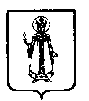 Муниципальный Совет Слободского сельского поселения Угличского муниципального района Ярославской областиР Е Ш Е Н И ЕПРОЕКТот __.__.2021 № ___О внесении изменений и дополненийв Устав Слободского сельского поселенияУгличского муниципального района Ярославской областиВ целях приведения Устава Слободского сельского поселения Угличского муниципального района Ярославской области  в соответствие с требованиями Федерального закона от 06.10.2003  № 131-ФЗ «Об общих принципах организации местного самоуправления в Российской Федерации» Муниципальный Совет Слободского сельского поселения четвертого созываРЕШИЛ:Внести в Устав Слободского сельского поселения Угличского муниципального района Ярославской области следующие изменения и дополнения:1.1. Статью 2 Устава Слободского сельского поселения дополнить частью 3 следующего содержания: «3. Сокращенное наименование Слободского сельского поселения может быть использовано в официальных символах муниципального образования, наименованиях органов местного самоуправления Слободского сельского поселения, выборных и иных должностных лиц Слободского сельского поселения, а также в других случаях сокращенной формы наименования Слободского сельского поселения наравне с полным наименованием Слободского сельского поселения.».;1.2. Часть 1 статьи 9 Устава Слободского сельского поселения дополнить пунктами 25 и 26 следующего содержания: «25) принятие в соответствии с гражданским законодательством решения о сносе самовольной постройки, решения о сносе самовольной постройки или ее приведении в соответствие с предельными параметрами разрешенного строительства, реконструкции объектов капитального строительства, установленными правилами землепользования и застройки, документацией по планировке территории или обязательными требованиями к параметрам объектов капитального строительства, установленными федеральными законами; 26) предоставление сотруднику, замещающему должность участкового уполномоченного полиции, и членам его семьи жилого помещения на период замещения сотрудником указанной должности.».;1.3. Часть 6.1 статьи 26 Устава Слободского сельского поселения изложить в следующей редакции: «6.1 Депутаты Муниципального Совета Слободского сельского поселения должны соблюдать ограничения, запреты, исполнять обязанности, которые установлены Федеральным законом от 25.12.2008 № 273-ФЗ «О противодействии коррупции» и другими федеральными законами. Полномочия депутатов Муниципального Совета Слободского сельского поселения прекращаются досрочно в случае несоблюдения ограничений, запретов, неисполнения обязанностей, установленных Федеральным законом от 25.12.2008 № 273-ФЗ «О противодействии коррупции», Федеральным законом от 03.12.2012 № 230-ФЗ «О контроле за соответствием расходов лиц, замещающих государственные должности, и иных лиц их доходам», Федеральным законом от 07.05.2013 № 79-ФЗ «О запрете отдельным категориям лиц открывать и иметь счета (вклады), хранить наличные денежные средства и ценности в иностранных банках, расположенных за пределами территории Российской Федерации, владеть и (или) пользоваться иностранными финансовыми инструментами.».;1.4. Статью 26 Устава Слободского сельского поселения дополнить частью 6.2 следующего содержания: «6.2 Депутату Муниципального Совета Слободского сельского поселения для осуществления своих полномочий на непостоянной основе гарантируется сохранение места работы (должности) на период, продолжительность которого составляет в совокупности три рабочих дня в месяц.».;	1.5. Статью 26 Устава Слободского сельского поселения дополнить частью 6.3 следующего содержания: «6.3 К депутатам Муниципального Совета Слободского сельского поселения, представившим недостоверные или неполные сведения о своих доходах, расходах, об имуществе и обязательствах имущественного характера, а также сведения о доходах, расходах, об имуществе и обязательствах имущественного характера своих супруги (супруга) и несовершеннолетних детей, если искажение этих сведений является несущественным, могут быть применены следующие меры ответственности:	1) предупреждение;	2) освобождение депутата Муниципального Совета Слободского сельского поселения от должности в Муниципальном Совете Слободского сельского поселения с лишением права занимать должности в представительном органе муниципального образования, выборном органе местного самоуправления до прекращения срока его полномочий;	3) освобождение от осуществления полномочий на постоянной основе с лишением права осуществлять полномочия на постоянной основе до прекращения срока его полномочий;	4) запрет занимать должности в представительном органе муниципального образования, выборном органе местного самоуправления до прекращения срока его полномочий;	5) запрет исполнять полномочия на постоянной основе до прекращения срока его полномочий.».;	1.6. Статью 26 Устава Слободского сельского поселения дополнить частью 6.4 следующего содержания: «6.4 Решение о применении к депутату Муниципального Совета Слободского сельского поселения, мер ответственности, указанных в части 6.3. настоящей статьи, принимается на основании решения Муниципального Совета Слободского сельского поселения, на ближайшем заседании со дня поступления заявления Губернатора Ярославской области.».;	1.7. Часть 6.2 статьи 27 Устава Слободского сельского поселения изложить в следующей редакции: «6.2 Глава Слободского сельского поселения должен соблюдать ограничения, запреты, исполнять обязанности, которые установлены Федеральным законом от 25.12.2008 № 273-ФЗ «О противодействии коррупции» и другими федеральными законами. Полномочия Главы Слободского сельского поселения прекращаются досрочно в случае несоблюдения ограничений, запретов, неисполнения обязанностей, установленных Федеральным законом от 25.12.2008 № 273-ФЗ «О противодействии коррупции», Федеральным законом от 03.12.2012 № 230-ФЗ «О контроле за соответствием расходов лиц, замещающих государственные должности, и иных лиц их доходам», Федеральным законом от 07.05.2013 № 79-ФЗ «О запрете отдельным категориям лиц открывать и иметь счета (вклады), хранить наличные денежные средства и ценности в иностранных банках, расположенных за пределами территории Российской Федерации, владеть и (или) пользоваться иностранными финансовыми инструментами.».;	1.8. Статью 27 Устава Слободского сельского поселения дополнить частью 6.4 следующего содержания: «6.4 К Главе Слободского сельского поселения, представившему недостоверные или неполные сведения о своих доходах, расходах, об имуществе и обязательствах имущественного характера, а также сведения о доходах, расходах, об имуществе и обязательствах имущественного характера своих супруги (супруга) и несовершеннолетних детей, если искажение этих сведений является несущественным, могут быть применены следующие меры ответственности:	1) предупреждение;	2) освобождение от осуществления полномочий на постоянной основе с лишением права осуществлять полномочия на постоянной основе до прекращения срока его полномочий;	3) запрет исполнять полномочия на постоянной основе до прекращения срока его полномочий.».;	1.9. Статью 27 Устава Слободского сельского поселения дополнить частью 6.5 следующего содержания: «6.5 Решение о применении к Главе Слободского сельского поселения, мер ответственности, указанных в части 6.4. настоящей статьи, принимается на основании решения Муниципального Совета Слободского сельского поселения, на ближайшем заседании со дня поступления заявления Губернатора Ярославской области.».2. Направить  в установленном порядке настоящее решение с изменениями и дополнениями в Устав Слободского сельского поселения Угличского муниципального района Ярославской области в Управление Министерства юстиции по Ярославской области для государственной регистрации. 3. Опубликовать в установленном порядке настоящее решение после его государственной регистрации в «Информационном вестнике» Слободского сельского поселения.4. Настоящее решение вступает в силу после государственной регистрации и официального опубликования.Глава Слободского сельского поселения                                                        М.А. АракчееваМуниципальный Совет Слободского сельского поселенияУгличского муниципального района Ярославской областиР Е Ш Е Н И Еот 19.02.2021 № 6Об утверждении Дополнительного соглашения к Соглашению о передаче осуществления части полномочий по решению вопроса местного значения Слободского сельского поселения, заключенному между Администрацией Угличского муниципального района и Администрацией Слободского сельского поселенияВ соответствии с частью 4 статьи 15 Федерального закона от 06.10.2003 №131-ФЗ «Об общих принципах организации местного самоуправления в Российской Федерации»,  Уставом Слободского сельского поселения Муниципальный Совет Слободского сельского поселения  четвертого созываРЕШИЛ: 1. Утвердить прилагаемое к настоящему решению Дополнительное соглашение  к Соглашению о передаче осуществления части полномочий по решению вопроса местного значения  Слободского сельского поселения по  созданию условий для организации досуга и обеспечению жителей поселения услугами организаций культуры, утвержденного решением Муниципального Совета Слободского сельского поселения от 11.12.2020 № 41.2. Опубликовать настоящее решение с прилагаемым Соглашением в «Информационном вестнике Слободского сельского  поселения» и разместить на официальном сайте Слободского сельского поселения.3. Решение с прилагаемым Соглашением вступает в силу после официального опубликования.Глава Слободского сельского поселения                                           М.А. АракчееваУТВЕРЖДЕНО:                                                                         УТВЕРЖДЕНО:решением Думы                                                 решением Муниципального СоветаУгличского муниципального                            Слободского сельского поселения района           от ______ № __________                                                      от 19.02.2021  № 6ДОПОЛНИТЕЛЬНОЕ СОГЛАШЕНИЕк Соглашению от 09 декабря 2020 года о  передаче осуществления  части полномочий по решению вопроса местного значения  Слободского сельского поселения по созданию условий для организации досуга и обеспечения жителей поселения услугами организации культуры  г. Углич                                                 от «   » февраля  2021 годаАдминистрация Слободского сельского поселения  в лице Главы Слободского сельского поселения, действующего на основании Устава Слободского сельского  поселения Аракчеевой Марины Анатольевны, с одной стороны и Администрация Угличского муниципального района, в лице Главы Угличского муниципального района Курицина Анатолия Геннадьевича, действующего на основании Устава Угличского муниципального района, с другой  стороны, вместе именуемые «Стороны», руководствуясь частью 4 статьи 15 Федерального закона от 06.10.2003 №131-ФЗ «Об общих принципах организации местного самоуправления в Российской Федерации», заключили настоящее дополнительное соглашение о нижеследующем:        1.Стороны договорились изложить пункты 3.2, 3.4 и 3.5 статьи 3 Соглашения в следующей редакции: «3.2.     Передача межбюджетных трансфертов для осуществления полномочий, указанных в статье 1 Соглашения, производится в пределах, утвержденных в бюджете  Слободского сельского поселения   на 2021 год, с учетом дополнительных бюджетных средств, утвержденных при корректировке бюджета, согласно графику:3.4. Объём межбюджетных трансфертов, определяется по формуле в рублях:S = М + KZ341038,26  = 93000,00 + 248038,26S – субсидия по исполнению полномочий по решению вопросов местного значения по созданию условий для организации досуга и обеспечения жителей поселений услугами организации культурыM – расходы для проведения мероприятийKZ – кредиторская задолженность3.5. Объем межбюджетных трансфертов, предусмотренных в бюджете Слободского сельского поселения на реализацию передаваемых в соответствии со статьей 1 настоящего Соглашения  полномочий по решению вопроса местного значения Слободского сельского поселения составляет 341038 (триста сорок одна тысяча тридцать восемь) рублей 26 копеек.».2. Настоящее дополнительное соглашение вступает в силу после   его официального опубликования.Условия соглашения подлежат утверждению решениями Муниципального Совета Слободского сельского поселения и Думы Угличского муниципального района. 3. Настоящее дополнительное соглашение является неотъемлемой частью Соглашения о передаче осуществления части полномочий по решению вопроса местного значения Слободского сельского поселения по созданию условий для организации досуга и обеспечения жителей поселения услугами организации культуры, заключенного между Администрацией Слободского сельского поселения и Администрацией Угличского муниципального района от 09.12.2020.4. Настоящее дополнительное соглашение составлено в двух экземплярах, по одному для каждой Стороны, имеющих одинаковую юридическую силу.Муниципальный Совет Слободского сельского поселенияУгличского муниципального района Ярославской областиР Е Ш Е Н И Еот 19.02.2021 № 7Об утверждении Перечня и стоимости муниципального имущества, являющего объектом учета в Реестре муниципального имущества Слободского сельского поселенияВ соответствии с Федеральным законом от 06.10.2003 № 131-ФЗ «Об общих принципах организации местного самоуправления в Российской Федерации», Приказом Минэкономразвития России от 30.08.2011 № 424 «Об утверждении Порядка ведения органами местного самоуправления реестров муниципального имущества», Уставом Слободского сельского поселения, Положением о порядке управления муниципальным имуществом, составляющим Казну Слободского сельского поселения, утвержденным решением Муниципального Совета Слободского сельского поселения от 29.03.2018 № 5, Муниципальный Совет Слободского сельского поселения четвертого созываРЕШИЛ:	1. Утвердить Перечень и стоимость муниципального имущества, являющего объектом учета в Реестре муниципального имущества Слободского сельского поселения, согласно Приложения 1.	2. Включить муниципальное имущество, указанное в Перечне в Реестр муниципального имущества Слободского сельского поселения с утвержденной в настоящем решении стоимостью.2. Настоящее решение вступает в силу с момента опубликования (обнародования) согласно статьи 38 Устава Слободского сельского поселения.Глава Слободского сельского поселения                                            М.А. АракчееваПриложение №1 к Решению Муниципального Совета от 19.01.2021 №7Перечень и стоимость муниципального имущества, являющего объектом учета в Реестре муниципального имущества Слободского сельского поселения Муниципальный Совет Слободского сельского поселенияУгличского муниципального района Ярославской областиР Е Ш Е Н И Еот 19.02.2021 № 8Об утверждении структурыАдминистрации Слободского сельского поселения
     	На основании Конституции Российской Федерации, Федерального закона от 06.10.2003 г. № 131-ФЗ «Об общих принципах организации местного самоуправления в Российской Федерации», Устава Слободского сельского поселения Муниципальный Совет Слободского сельского поселения четвертого созыва РЕШИЛ:      	1. Утвердить структуру Администрации Слободского сельского поселения в новой редакции (Приложение №1).	2. Признать утратившим силу решение Муниципального Совета Слободского сельского поселения  от 14.11.2019 № 42 «Об утверждении структуры Администрации Слободского сельского поселения».3. Настоящее решение вступает в силу с момента его обнародования (опубликования) согласно ст. 38 Устава Слободского сельского поселения.  Глава Слободского сельского поселения                                            М.А. АракчееваПриложение №1 к Решению Муниципального Совета от 19.01.2021 №8Структура Администрации Слободского сельского поселения            Глава Слободского сельского поселения (Глава Администрации Слободского сельского поселения);Заместитель Главы Администрации - главный бухгалтер;Начальник отдела по юридическим и кадровым вопросам;Начальник отдела по социальным и организационным вопросам;Начальник отдела по финансовым вопросам;Главный специалист по кадровым и архивным вопросам и делопроизводству;Консультант по жилищным вопросам;Главный специалист по земельным и имущественным вопросам;Ведущий специалист;Ведущий специалист;Специалист по социальным вопросам.Муниципальный Совет Слободского сельского поселенияУгличского муниципального района Ярославской областиР Е Ш Е Н И Еот 19.02.2021 № 9О внесении изменений в решение Муниципального Совета Слободского сельского поселения от 10.03.2006 № 19 «Об утверждении Правил депутатской этики»	                	На основании Конституции Российской Федерации, Федерального закона от 06.10.2003 г. № 131-ФЗ «Об общих принципах организации местного самоуправления в Российской Федерации», Устава Слободского сельского поселения Муниципальный Совет Слободского сельского поселения четвертого созыва РЕШИЛ: 	1. Внести изменения в Правила депутатской этики (далее – Правила), утвержденные решением Муниципального Совета Слободского сельского поселения от 10.03.2006 № 19:	1.1. Пункт 5.10 раздела 5 Правил изложить в следующей редакции: «5.10 Комиссия может принять по отношению к депутату Муниципального Совета одну из следующих мер воздействия:	а) рассмотреть поступившую информацию и принять решение об отсутствии факта нарушения норм депутатской этики;	б) объявить депутату замечание;	в) рекомендовать депутату принести публичные извинения;	г) дать рекомендацию депутату по исправлению своего поведения;	д) вынести моральное осуждение;	е) объявить депутату публичное порицание;	ж) огласить на заседании Муниципального Совета Слободского сельского поселения факты, связанные с нарушением им депутатской этики;	з) рекомендовать Муниципальному Совету Слободского сельского поселения рассмотреть поведение депутата на заседании Муниципального Совета в случае невыполнения депутатом решений Комиссии;	и) довести решение комиссии по факту нарушения норм депутатской этики до сведения избирателей соответствующего избирательного округа.».	2. Решение вступает в силу с момента его обнародования (опубликования) согласно ст.38 Устава Слободского сельского поселения.	3. Опубликовать данное решение в «Информационном вестнике Слободского сельского поселения»Глава Слободского сельского поселения                                                  М.А. АракчееваП О С Т А Н О В Л Е Н И ЕАДМИНИСТРАЦИИ СЛОБОДСКОГО СЕЛЬСКОГО ПОСЕЛЕНИЯ УГЛИЧСКОГО МУНИЦИПАЛЬНОГО РАЙОНАот 02.02. 2021 № 23Об утверждении Плана противодействия коррупции в Администрации Слободского сельского поселения на 2021 годВ соответствии с Федеральным законом от 25.12.2008 №273-ФЗ «О противодействии коррупции», Указом Президента РФ от 29.06.2018 № 378 «О национальном плане противодействия коррупции на 2018-2020 годы», Законом Ярославской области от 09.09.2009 №40-з «О мерах по противодействию коррупции в Ярославской области», в целях обеспечения комплексного подхода к реализации мер по противодействию коррупции в Администрации Слободского сельского поселенияАДМИНИСТАРЦИЯ ПОСЕЛЕНИЯ ПОСТАНОВЛЯЕТ:1.	Утвердить прилагаемый План противодействия коррупции в Администрации Слободского сельского поселения на 2021 год.	2. Признать утратившим силу План противодействия коррупции в Администрации Слободского сельского поселения на 2020 год к постановлению Администрации Слободского сельского поселения от 26.02.2020 № 30  «Об утверждении Плана противодействия коррупции в Администрации Слободского сельского поселения на 2020 год». 3. Контроль за исполнением настоящего постановления возложить на Заместителя Главы – главного бухгалтера Маслову О.Ю.4.	Опубликовать настоящее постановление в «Информационном вестнике Слободского сельского поселения» и разместить на официальном сайте Администрации Слободского сельского поселения.5. Настоящее постановление вступает в силу с момента официального опубликования и распространяет свое действие на правоотношения, возникшие с 01 января 2021  года.Глава Слободского сельского поселения            	             М.А. Аракчеева Утвержденпостановлением Администрации     Слободского сельского поселенияот 02.02.2021 № 23ПЛАН
противодействия коррупции Администрации Слободского сельского поселения на 2021 годП О С Т А Н О В Л Е Н И ЕАДМИНИСТРАЦИИ СЛОБОДСКОГО СЕЛЬСКОГО ПОСЕЛЕНИЯ УГЛИЧСКОГО МУНИЦИПАЛЬНОГО РАЙОНАот 12.02. 2021 № 29О внесении изменений в постановление Администрации Слободского сельского поселенияот 25.11.2020 № 14 «О подготовке и проведению мероприятий по безаварийному пропуску весеннего половодья 2021 года»В соответствии с постановлением Правительства Российской Федерации от 30 декабря 2003 г. № 794 «О единой государственной системе предупреждения и ликвидации чрезвычайных ситуаций», со статьей 41 Водного кодекса РФ и в целях снижения риска возникновения чрезвычайных ситуаций и возможного ущерба, обеспечения безопасности  населения и устойчивой работы объектов экономики в период весеннего половодья 2021 года, руководствуясь Уставом Слободского сельского поселенияАДМИНИСТРАЦИЯ ПОСЕЛЕНИЯ ПОСТАНОВЛЯЕТ:  1. Внести изменения в постановление от 25.11.2020 № 214  «О подготовке и проведению мероприятий по безаварийному пропуску весеннего половодья 2021 года»:1.1. Утвердить перечень зон возможного подтопления Слободского сельского поселения в паводковый период 2021г. (Приложение №2).2.  Контроль за исполнением настоящего постановления оставляю за собой.3. Настоящее постановление вступает в силу с момента его обнародования (опубликования) согласно ст.38 Устава Слободского сельского поселения.Глава  Слободского сельского поселения                                            М.А. Аракчеева Приложение №2 к постановлению Администрации поселения от 25.11.2020   № 214(в редакции от 12.02.2021 №29)Перечень зонвозможного подтопления Слободского сельского поселенияв паводковый период 2021 года.Слободской сельский округПерелив через автодорогу в районе д.Нестерово   - р.ВолгаП О С Т А Н О В Л Е Н И ЕАДМИНИСТРАЦИИ СЛОБОДСКОГО СЕЛЬСКОГО ПОСЕЛЕНИЯ УГЛИЧСКОГО МУНИЦИПАЛЬНОГО РАЙОНАот 12.02. 2021 № 32Об отмене постановления Администрации Слободского сельского поселения от 16.03.2016 № 42 «Об утверждении схемы сбора отходов производства и потребления в части осветительных устройств, электрических ламп, ненадлежащие сбор, накопление, использование, обезвреживание, транспортирование и размещение которых, может повлечь причинение вреда жизни, здоровью граждан, вреда животным, растениям и окружающей среде на территории Слободского сельского поселения»На основании Федерального закона от 06.10.2003 № 131-ФЗ «Об общих принципах организации местного самоуправления в Российской Федерации», в соответствии с постановлением Правительства РФ от 11.07.2020 № 1036 «О признании утратившими силу нормативных правовых актов и отдельных положений нормативных правовых актов Правительства Российской Федерации, об отмене нормативных правовых актов федеральных органов исполнительной власти, содержащих обязательные требования, соблюдение которых оценивается при проведении мероприятий по контролю при осуществлении федерального государственного надзора в области защиты прав потребителей», руководствуясь Уставом Слободского сельского поселения,АДМИНИСТРАЦИЯ ПОСЕЛЕНИЯ ПОСТАНОВЛЯЕТ:1. Отменить постановление Администрации Слободского сельского поселения от 16.03.2016 № 42 «Об утверждении схемы сбора отходов производства и потребления в части осветительных устройств, электрических ламп, ненадлежащие сбор, накопление, использование, обезвреживание, транспортирование и размещение которых, может повлечь причинение вреда жизни, здоровью граждан, вреда животным, растениям и окружающей среде на территории Слободского сельского поселения».2. Контроль за исполнением настоящего постановления оставляю за собой.3. Настоящее постановление вступает в силу с момента его обнародования (опубликования) согласно ст.38 Устава Слободского сельского поселения.Глава  Слободского сельского поселения                                            М.А. Аракчеева П О С Т А Н О В Л Е Н И ЕАДМИНИСТРАЦИИ СЛОБОДСКОГО СЕЛЬСКОГО ПОСЕЛЕНИЯ УГЛИЧСКОГО МУНИЦИПАЛЬНОГО РАЙОНАот 17.02. 2021 № 37О внесении изменений в постановление Администрации Слободского сельского поселения от 07.03.2017 № 18 «Об утверждении Положения «Об  организации и осуществлении первичного воинского учёта граждан» на территории Слободского сельского поселения Угличского муниципального района»В соответствии с Конституцией Российской Федерации, федеральными законами Российской Федерации от 31.05.1996 № 61-ФЗ «Об обороне», от 28.03.1998  № 53-ФЗ «О воинской обязанности и военной службе», от 26.02.1997  № 31-ФЗ «О мобилизационной подготовке и мобилизации в Российской Федерации», 06.10.2003  № 131-ФЗ «Об общих принципах организации местного самоуправления в Российской Федерации»,   постановлением Правительства Российской  Федерации от 27.11.2006 №719 «Об утверждении Положения о воинском учёте»АДМИНИСТРАЦИЯ ПОСЕЛЕНИЯ ПОСТАНОВЛЯЕТ:1. Внести изменения в Положение «Об  организации и осуществлении первичного воинского учёта граждан на территории Слободского сельского поселения Угличского муниципального района» (далее – Положение), утвержденное постановлением Администрации Слободского сельского поселения от 07.03.2017 № 18:1.1. Пункт 3.2 Раздела III Положения читать в следующей редакции: «3.2 Осуществлять первичный воинский учет граждан, пребывающих в запасе, и граждан, подлежащих призыву на военную службу, проживающих или пребывающих (на срок более 3-х месяцев), в том числе не имеющих регистрации по месту жительства и (или) месту пребывания, на территории Слободского сельского поселения.».1.2. Пункт 3.3 Раздела III Положения читать в следующей редакции: «3.3 Выявлять совместно с органами внутренних дел граждан, проживающих или пребывающих (на срок более 3 месяцев), в том числе не имеющих регистрации по месту жительства и (или) месту пребывания, на территории Слободского сельского поселения и подлежащих постановке на воинский учет.».
	3. Контроль за исполнением настоящего  постановления оставляю за собой.4. Настоящее постановление вступает в силу с момента обнародования (опубликования) согласно ст. 38 Устава Слободского сельского поселения.Глава Слободского сельского  поселения                                       М.А. АракчееваП О С Т А Н О В Л Е Н И ЕАДМИНИСТРАЦИИ СЛОБОДСКОГО СЕЛЬСКОГО ПОСЕЛЕНИЯ УГЛИЧСКОГО МУНИЦИПАЛЬНОГО РАЙОНАот 18.02. 2021 № 40О мерах по реализации Указа Губернатора Ярославской области от 29.12.2020 №385Во исполнение Указа Президента Российской Федерации от 10 декабря 2020 года № 778 «О мерах по реализации отдельных положений Федерального Закона «О цифровых финансовых активах, цифровой валюте и о внесении изменений в отдельные законодательные акты Российской Федерации» и в соответствии с Указом Губернатора Ярославской области от 29.12.2020 №385 «О реализации положений Указа Президента Российской Федерации от 10 декабря 2020 года № 778», а также в целях приведения нормативных документов в соответствие с действующим законодательствомАДМИНИСТРАЦИЯ ПОСЕЛЕНИЯ ПОСТАНОВЛЯЕТ:1. Установить, что с 1 января по 30 июня 2021 года включительно граждане, претендующие на замещение должностей муниципальной службы Администрации Слободского сельского поселения или должностей муниципальной службы в Ярославской области, предусмотренных перечнями должностей с высоким риском коррупционных проявлений в Администрации Слободского сельского поселения, а также муниципальные служащие, замещающие должности муниципальной службы, не предусмотренные перечнем должностей, утвержденным распоряжением  Администрации Слободского сельского поселения от 11.11.2020 № 61 «О внесении изменений в распоряжение Администрации от 09.01.2017 № 2 «Об утверждении Перечня должностей муниципальной службы Администрации Слободского сельского поселения, замещение которых связанно с высоким риском коррупционных проявлений», и претендующие на замещение должностей муниципальной службы, предусмотренных этим перечнем, вместе со сведениями, представляемыми по форме справки, утвержденной Указом Президента Российской Федерации от 23.06.2014 № 460 «Об утверждении формы справки о доходах, расходах, об имуществе и обязательствах имущественного характера и внесении изменений в некоторые акты Президента Российской Федерации», представляют уведомление о принадлежащих им, их супругам и несовершеннолетним детям цифровых финансовых активах, цифровых правах, включающих одновременно цифровые финансовые активы и иные цифровые права, утилитарных цифровых правах и цифровой валюте (при их наличии) по форме согласно приложению к настоящему постановлению.2. Уведомление, предусмотренное пунктом 1 настоящего постановления, представляется по состоянию на первое число месяца, предшествующего месяцу подачи документов для замещения соответствующей должности в Администрацию Слободского сельского поселения.3. Настоящее распоряжение вступает в силу с момента опубликования (обнародования) согласно статьи 38 Устава Слободского сельского поселения.4. Контроль за исполнением настоящего постановления оставляю за собой.5. Настоящее постановление вступает в силу с момента его подписания и распространяется на правоотношения, возникшие с 1 января 2021 года.Глава Слободского сельского  поселения                                       М.А. АракчееваПриложение   к постановлению АдминистрацииСлободского сельского поселенияот 18.02.2021 №40УВЕДОМЛЕНИЕо наличии цифровых финансовых активов, цифровых прав,включающих одновременно цифровые финансовые активы и иныецифровые права, утилитарных цифровых прав, цифровой валюты    Я, ______________________________________________________,                                 (фамилия, имя, отчество)Уведомляю о наличии у меня, моей супруги (моего супруга), несовершеннолетнего ребенка (нужное подчеркнуть) следующего имущества:    1.  Цифровые финансовые активы, цифровые права, включающие одновременно цифровые финансовые активы и иные цифровые права--------------------------------    <1>  Указываются  наименования  цифрового  финансового актива (если егонельзя определить, указываются вид и объем прав, удостоверяемых выпускаемымцифровым   финансовым   активом)   и  (или)  цифрового  права,  включающегоодновременно  цифровые  финансовые  активы  и иные цифровые права (если егонельзя  определить,  указываются вид и объем прав, удостоверяемых цифровымифинансовыми  активами  и  иными  цифровыми  правами  с указанием видов иныхцифровых прав).    <2>   Указываются  наименование  оператора  информационной  системы,  вкоторой  осуществляется  выпуск  цифровых  финансовых  активов,  страна егорегистрации  и его регистрационный номер в соответствии с применимым правом(в  отношении  российского  юридического лица указываются идентификационныйномер налогоплательщика и основной государственный регистрационный номер).Утилитарные цифровые права    3. Цифровая валютапо состоянию на _______________    --------------------------------    <1>   Указывается  уникальное  условное  обозначение,  идентифицирующееутилитарное цифровое право.    <2>  Указываются  наименование  оператора инвестиционной платформы, егоидентификационный   номер   налогоплательщика  и  основной  государственныйрегистрационный номер.П О С Т А Н О В Л Е Н И ЕАДМИНИСТРАЦИИ СЛОБОДСКОГО СЕЛЬСКОГО ПОСЕЛЕНИЯ УГЛИЧСКОГО МУНИЦИПАЛЬНОГО РАЙОНАот 19.02. 2021 № 42О внесении изменений в постановление Администрации Слободского сельского поселения от 10.03.2020 № 31 «Об утверждении муниципальной программы «Комплексное развитие территорий Слободского сельского поселения Угличского муниципального района на 2020-2025 годы»В соответствии со статьей 179 Бюджетного кодекса Российской Федерации, постановлением Правительства Российской Федерации от 31.05.2019 № 696 «Об утверждении государственной программы Российской Федерации «Комплексное развитие сельских территорий» и о внесении изменений в некоторые акты Правительства Российской Федерации», постановлением Правительства Ярославской области от 14.10.2019 № 712-п «Об утверждении Положения о программно-целевом планировании в Ярославской области», на основании Государственной программы «Комплексное развитие сельских территорий в Ярославской области» на 2020 – 2025 годы, Устава Слободского сельского поселения, Администрация Слободского сельского поселения ПОСТАНОВЛЯЕТ: Внести изменения в постановление Администрации Слободского сельского поселения от 10.03.2020 № 31 «Комплексное развитие территорий Слободского сельского поселения Угличского муниципального района на 2020-2025 годы»:1.1. Приложение к постановлению Администрации Слободского сельского поселения от 10.03.2020 №31 «Комплексное развитие территорий Слободского сельского поселения Угличского муниципального района на 2020-2025 годы» изложить в новой редакции (Прилагается);Признать утратившим силу постановление Администрации Слободского сельского поселения от 07.12.2020 №223 «Комплексное развитие территорий Слободского сельского поселения Угличского муниципального района на 2020-2025 годы».Настоящее постановление подлежит опубликованию в «Информационном вестнике Слободского сельского поселения» и размещению на сайте Администрации Слободского сельского поселения  http://слободское-адм.рф. Настоящее постановление вступает в силу с момента его опубликования. Контроль за исполнением настоящего постановления оставляю за собой.Глава Слободского сельского поселения 			М.А. АракчееваУТВЕРЖДЕНАпостановлением Администрации     Слободского сельского поселения  от 10.03.2020  № 31(в ред. от 19.02.2021 № 42) Муниципальная программа«Комплексное развитие территорий Слободского сельского поселения Угличского муниципального района на 2020-2025 годы»ПАСПОРТ муниципальной  программы «Комплексное развитие  территорий Слободского сельского поселения Угличского муниципального района на 2020-2025 годы»ВВЕДЕНИЕМуниципальная программа «Комплексное развитие  территорий Слободского сельского поселения Угличского муниципального района на 2020-2025 годы» (далее - Программа) разработана в соответствии с документами территориального планирования.   Основу Программы составляет система программных мероприятий по различным направлениям развития социальной инфраструктуры. Данная Программа ориентирована на устойчивое развитие Слободского сельского поселения и в полной мере соответствует государственной политике в соответствии с Государственной программой Ярославской области «Комплексное развитие сельских территорий в Ярославской области» на 2020 – 2025 годы. Сложившаяся в настоящее время ситуация в социальной сфере на селе сдерживает формирование социально-экономических условий устойчивого развития сельских территорий. Приоритетные направления развития сельских территорий Ярославской области определяются стратегией социально-экономического развития Ярославской области на период до 2025 года, утвержденной постановлением Правительства области от 06.03.2014 № 188-п, и реализуются посредством программно-целевого метода планирования и исполнения бюджета.  Государственная программа Ярославской области «Комплексное развитие сельских территорий в Ярославской области» на 2020 – 2025 годы (далее – Государственная программа) определяет цель, задачи и направления развития социальной и инженерной инфраструктур сельских территорий, финансовое обеспечение и механизмы реализации предусмотренных мероприятий, показатели их результативности.  Цель и задачи Государственной программы в первую очередь направлены на решение проблем федерального и регионального уровней в социальной сфере, среди которых медленные темпы социального развития сельских территорий, сокращение занятости сельских жителей при слабом развитии альтернативных видов деятельности, отток из аграрного производства квалифицированных специалистов и молодежи, недостаточное ресурсное обеспечение на всех уровнях финансирования, низкая общественная оценка сельскохозяйственного труда. Дальнейшее развитие сельских территорий сдерживается в связи с низкими темпами строительства жилья на селе, недостаточной обеспеченностью элементами сельской инфраструктуры, плохим качеством дорог в сельской местности и другими проблемами. Государственная программа разработана в продолжение успешно реализуемой в Ярославской области областной целевой программы «Устойчивое развитие сельских территорий» (далее - областная целевая программа), утвержденной постановлением правительства Ярославской области от 17.03.2014 № 222-п.  По итогам 2018 года удельный вес сельского населения, удовлетворенного качеством жизни, составил 51,40%, что выше на 6,4 процентных  пункта базового уровня.  За 2014 – 2019 годы в рамках реализации областной целевой программы на строительство (приобретение) жилья в сельской местности направлено 660,3 млн. рублей, в том числе из федерального бюджета – 190,2 млн. рублей, из областного бюджета – 215,8 млн. рублей, внебюджетных источников – 254,3 млн. рублей. Государственную поддержку на улучшение жилищных условий получило 277 сельских семей. Введено в эксплуатацию (приобретено) 20,3 тыс. кв. метров жилья общей площади, в том числе молодыми семьями и молодыми специалистами – 13,6 тыс. кв. метров. Кроме того, в рамках этой программы с 2014 года на селе было введено  91,15 км газовых сетей.  В качестве расширения мер государственной поддержки устойчивого развития сельских территорий с 2018 года начата реализация мероприятий по грантовой поддержке местных инициатив граждан, проживающих в сельской местности. За 2018 - 2019 год было отобрано 7 проектов, расположенных в Ярославском, Некоузском, Гаврилов-Ямском, Некрасовском, Мышкинском и  Переславском  муниципальных районах. Направленность проектов - обустройство детских городков, благоустройство сквера, спортивной и детской площадок, ремонт памятников павшим воинам в годы Великой Отечественной войны. На реализацию проектов было направлено средств в размере 3,9 млн. рублей, в том числе: из федерального бюджета – 1,64 млн. рублей, областного бюджета – 0,63 млн. рублей, местного бюджета – 1,1 млн. рублей, внебюджетных источников – 0,53 млн. рублей. Однако, достигнутые результаты недостаточны для стабильного развития сельских территорий. По состоянию на 1 января 2019 г. на территории Ярославской области проживало1 259,6 тыс. жителей, в том числе в сельской местности – 231,9 тыс. жителей, что составляет – 18,4 процентов. Численность трудоспособного сельского населения составила 117,9 тыс. человек. Дефицит кадров в регионе - 8%. Среднемесячная номинальная начисленная заработная плата работников сельского хозяйства  в 2018 году составила 26403,5 рублей. Количество высокопроизводительных рабочих мест 5,8 тыс. ед. Общая площадь жилищного фонда сельских поселений, находящихся на территории области  на 01.01.2019 года составляет 8 818 тыс. кв. метров. Обеспеченность жильем в 2018 году составила 38,7 кв. м в расчете на одного сельского жителя. Одной из причин неблагоприятной ситуации в комплексном развитии села является также крайне низкий уровень комфортности проживания в сельской местности. Уровень благоустройства сельского жилищного фонда значительно ниже  городского уровня. На 1 января 2019 года удельный вес площади, оборудованной водопроводом, равняется 47 %, канализацией – 40%, центральным отоплением – 52%, ваннами – 31%, газом – 79%, горячим водоснабжением – 27%, напольными электроплитами – 2%. Удельный вес общей площади жилых помещений, оборудованной всеми видами коммунальной инфраструктуры, в сельской местности составляет 25,9 процента (или 2 281,5 тыс. кв. метров), тогда как в городской местности данный показатель равен 84,7% (22162,6 тыс. кв. метров). Для обеспечения социально-экономического развития сельских территорий и создания условий эффективного функционирования агропромышленного производства было принято решение усилить государственную поддержку социального и инженерного обустройства населенных пунктов, расположенных в сельской местности. Исходя из задач государственной политики на ближайший период и долгосрочную перспективу, для преодоления критического положения в сфере развития села необходимо проводить комплекс взаимоувязанных мероприятий, направленных на наращивание социально-экономического  потенциала сельских территорий, придание этому процессу  устойчивости и необратимости. Таким образом, необходимость разработки и реализации Программы обусловлена  потребностью формирования базовых условий социального комфорта для расширенного воспроизводства и закрепления трудовых ресурсов, обеспечивающих эффективное решение стратегических задач, а также необходимостью обеспечения комплексного развития сельских территорий. В целом использование комплексного подхода к повышению уровня комфортности проживания на сельских территориях будет способствовать созданию благоприятных условий для повышения инвестиционной активности, созданию новых рабочих мест с учетом применения современных технологий в организации труда, повышению налогооблагаемой базы бюджетов муниципальных образований и обеспечению роста сельской экономики в целом. Приоритеты государственной политики в сфере реализации Государственной программы и ожидаемые конечные результаты ее реализации Указом Президента Российской Федерации от 7 мая 2012 года № 696 «О долгосрочной государственной экономической политике» целями государственной экономической политики определены повышение темпов и обеспечение устойчивости экономического роста, увеличение производительности труда и достижение технологического лидерства российской экономики. Приоритетные направления государственной поддержки АПК определяются и реализуются посредством программно-целевого метода планирования и исполнения бюджета. Государственная программа определяет цели, задачи и направления развития сельского хозяйства, пищевой и перерабатывающей промышленности области, развития социальной и инженерной инфраструктур сельских территорий, финансовое обеспечение и механизмы реализации предусмотренных мероприятий, показатели их результативности. Государственная программа разработана в соответствии с Федеральным законом от 29 декабря 2006 года № 264-ФЗ «О развитии сельского хозяйства», Указом Президента Российской Федерации от 30 января 2010 года № 120 «Об утверждении Доктрины продовольственной безопасности Российской Федерации», постановлением Правительства Российской Федерации от 14 июля 2012 г. № 717 «О Государственной программе развития сельского хозяйства и регулирования рынков сельскохозяйственной продукции, сырья и продовольствия на 2013 – 2020 годы», постановлением Правительства Российской Федерации от 31.05.2019 № 696 «Об утверждении государственной программы Российской Федерации «Комплексное развитие сельских территорий». Цели, задачи и мероприятия Государственной программы в первую очередь направлены на решение проблем регионального уровней в сфере АПК и социальной сфере, среди которых: - низкий уровень базовых условий социального комфорта, развития инженерной и социальной инфраструктуры, автомобильных дорог, необходимого для расширенного воспроизводства и закрепления на селе трудовых ресурсов, обеспечивающих эффективное решение стратегических задач АПК; - ограниченный доступ сельскохозяйственных товаропроизводителей к рынкам продукции и ресурсов в условиях несовершенства инфраструктуры рынков, возрастающей монополизации торговых сетей, слабого развития кооперации в сфере производства и реализации сельскохозяйственной продукции; - медленные темпы социального развития сельских территорий, сокращение занятости сельских жителей при слабом развитии альтернативных видов деятельности, отток из аграрного производства квалифицированных специалистов и молодежи, недостаточное ресурсное обеспечение на всех уровнях финансирования. Ожидаемыми конечными результатами реализации программы являются:  - сохранение доли сельского населения в общей численности населения страны на уровне не менее 19 процентов к 2025 году; - рост соотношения среднемесячных располагаемых ресурсов сельского и городского домохозяйств до  71,5 процентов;  - повышение доли общей площади жилых помещений, оборудованной всеми видами благоустройства одновременно,  в общей площади жилых помещений в сельской местности Ярославской области до 31 процентов в 2025 году. Обобщенная характеристика мер государственного регулирования  в рамках Государственной программы В рамках реализации Государственной программы мер налогового таможенного, тарифного, кредитного и иных мер государственного регулирования не предусмотрено.Государственной программой предусмотрена реализация комплекса мероприятий, направленных на создание и развитие инженерной, транспортной инфраструктуры и улучшение условий проживания граждан на сельских территориях.  Оценка результативности и эффективности реализации Государственной программы, подпрограммы производится в соответствии с методиками оценки результативности и эффективности реализации государственной программы Ярославской области, подпрограммы, приведенными в приложении 8 к Положению о программно-целевом планировании в Ярославской области, утверждённому постановлением Правительства области от 14.10.2019 № 712-п «Об утверждении Положения о программно-целевом планировании в Ярославской области».  Прогноз развития территории и планируемые результаты реализации Программы 	Программа направлена на создание благоприятных условий проживания жителей сельского поселения; на обеспечение содержания, чистоты и порядка улиц, площадей и дорог сельского поселения; увеличение уровня освещенности улиц сельского поселения; улучшение внешнего облика сельского поселения. 	Реализация мероприятий программы позволит обеспечить эффективность использования бюджетных средств и получить следующие результаты: - обеспечение территории поселения бесперебойным уличным освещением; - увеличение доли обустройства мест массового отдыха, учреждений культуры, детских площадок – 100%; спортивных площадок-100%; - улучшение санитарно-эпидемиологической обстановки; - увеличение темпов роста нового строительства; - создание комфортных условий проживания, повышение уровня, качества жизни, уменьшение социальной напряженности;  - модернизация и обновление коммунальной инфраструктуры поселения, снижение эксплуатационных затрат; - устранение причин возникновения аварийных ситуаций, угрожающих жизнедеятельности человека, улучшение экологического состояния окружающей среды на территории Слободского  сельского поселения; - повышение надежности водоснабжения и водоотведения; - соответствие параметров качества питьевой воды установленным нормативам СанПиН -100% (необходимость установки станций водоочистки на всех скважинах поселения);  - снижение уровня потерь воды; - реконструкция, модернизация систем водоснабжения и водоотведения; - строительство новых систем водоснабжения и водоотведения для обеспечения подключения дополнительных нагрузок при строительстве новых жилых домов и объектов соцкультбыта; - улучшение экологического и санитарного состояния в Слободском сельском поселении. Наиболее социально-экономических результатов следует ожидать после полного выполнения всех мероприятий программы. Наиболее социально-экономических результатов следует ожидать после полного выполнения всех мероприятий программы. Механизм реализации программы, организация контроля за ходом исполнения Программы Исполнители программы осуществляют:  Администрация Слободского сельского поселения Угличского муниципального района Ярославской области: контроль за выполнением мероприятий Программы;  финансирование мероприятий программы из местного бюджета в объемах, предусмотренных Программой; мониторинг хода реализации мероприятий программы и информационно-аналитическое обеспечение процесса реализации Программы. МУ «Комбытсервис» Слободского сельского поселения: разработку и утверждение в установленном порядке проектно-сметной документации; эффективное и целевое использование бюджетных средств, предусмотренных на реализацию Программы.Оценка эффективности реализации Программы	Приоритет в оценке эффективности программы отдается показателям общественной (социально-экономической) эффективности, поскольку она позволяет наиболее полно оценить последствия от реализации программных мероприятий. 	Результаты реализации Программы окажут значительное позитивное влияние не только на решение проблем в сфере благоустройства, но и на развитие смежных социальных направлений.  	Реализация Программы позволит решить важнейшие социально-экономические задачи: повышение уровня жизни населения, улучшение условий проживания, повышение экономической самостоятельности, закрепление кадров в сельской местности поселения; 	В составе ежегодного отчета о ходе работ по программе представляется информация об оценке эффективности реализации Программы.  Приложение 1Перечень мероприятий муниципальной программы «Комплексное развитие территорий Слободского сельского поселения Угличского муниципального района на 2020-2025 годы» (в рамках исполняемых полномочий) Приложение 2Перечень объектов на 2020 год по мероприятию 1.1 «Обеспечение освещения улиц, содержание и ремонт объектов уличного освещения» Перечень объектов на 2020 год по мероприятию 1.3. «Благоустройство бункерных площадок в соответствии с действующим законодательством» Перечень объектов на 2021 год по мероприятию 1.3. «Благоустройство бункерных площадок в соответствии с действующим законодательством» Перечень объектов на 2022 год по мероприятию 1.1 «Обеспечение освещения улиц, содержание и ремонт объектов уличного освещения» Перечень объектов на 2022 год по мероприятию 1.3. «Благоустройство бункерных площадок в соответствии с действующим законодательством» Перечень объектов на 2022 год по мероприятию 1.4. Благоустройство мест массового отдыха (детские площадки, спортивные площадки и пр.) Перечень объектов на 2023 год по мероприятию 1.6. Строительство и ремонт учреждений культуры Примечание: *- ориентировочная стоимость (до проверки Гос.экспертизой) Код бюджетной классификации РФНаименование доходов2021 год (тыс. руб.)000 1 00 00000 00 0000 000Налоговые и неналоговые доходы9495000 1 01 00000 00 0000 000Налоги на прибыль, доходы739000 1 01 02000 01 0000 110Налог на доходы физических лиц739182 1 01 02010 01 0000 110Налог на доходы физических лиц с доходов, источником которых является налоговый агент, за исключением доходов, в отношении которых исчисление и уплата налога осуществляются в соответствии со статьями 227, 2271 и 228 Налогового кодекса Российской Федерации739000 1 03 00000 00 0000 000Налоги на товары (работы, услуги), реализуемые на территории Российской Федерации1993000 1 03 02000 01 0000 110Акцизы по подакцизным товарам (продукции), производимым на территории Российской Федерации1993100 1 03 02231 01 0000 110Доходы от уплаты акцизов на дизельное топливо, подлежащие распределению в консолидированные бюджеты субъектов Российской Федерации915100 1 03 02241 01 0000 110Доходы от уплаты акцизов на моторные масла для дизельных и (или) карбюраторных (инжекторных) двигателей, подлежащие распределению в консолидированные бюджеты субъектов Российской Федерации5100 1 03 02251 01 0000 110Доходы от уплаты акцизов на автомобильный бензин, производимый на территории Российской Федерации, подлежащие распределению в консолидированные бюджеты субъектов Российской Федерации1204100 1 03 02261 01 0000 110Доходы от уплаты акцизов на прямогонный бензин, производимый на территории Российской Федерации, подлежащие распределению в консолидированные бюджеты субъектов Российской Федерации-131000 1 05 00000 00 0000 000Налоги на совокупный доход6182 1 05 03010 01 0000 110Единый сельскохозяйственный налог6000 1 06 00000 00 0000 000Налоги на имущество6586000 1 06 01000 00 0000 110Налог на имущество физических лиц1109182 1 06 01030 10 0000 110Налог на имущество физических лиц, взимаемый по ставкам, применяемым к объектам налогообложения, расположенным в границах сельских поселений1109000 1 06 06000 00 0000 110Земельный налог5477000 1 06 06030 00 0000 110Земельный налог с организаций1642182 1 06 06033 10 0000 110Земельный налог с организаций, обладающих земельным участком, расположенным в границах сельских  поселений1642000 1 06 06040 00 0000 110Земельный налог с физических лиц3835182 1 06 06043 10 0000 110Земельный налог с физических лиц, обладающих земельным участком, расположенным в границах сельских поселений3835000 1 11 0000 00 0000 000Доходы от использования имущества, находящегося в государственной и муниципальной собственности151571 1 11 05035 10 0000 120Доходы от сдачи в аренду имущества, находящегося в оперативном управлении органов управления сельских поселений и созданных ими учреждений (за исключением имущества муниципальных бюджетных и автономных учреждений)27571 1 11 09045 10 0000 120Прочие поступления от использования имущества, находящегося в собственности сельских поселений (за исключением имущества муниципальных бюджетных и автономных учреждений, а также имущества муниципальных унитарных предприятий, в том числе казенных)124000 1 17 00000 00 0000 180Прочие неналоговые доходы20571 1 17 05050 10 0000 180Прочие неналоговые доходы бюджетов сельских поселений20000 2 00 00000 00 0000 000Безвозмездные поступления14326000 2 02 00000 00 0000 000Безвозмездные поступления от других бюджетов бюджетной системы РФ14306000 2 02 01000 00 0000 150Дотации бюджетам субъектов РФ и муниципальных образований6361000 2 02 01001 00 0000 150Дотации на выравнивание бюджетной обеспеченности5361533 2 02 15001 10 0000 150Дотация бюджетам сельских поселений на выравнивание бюджетной обеспеченности (областной бюджет)5294533 2 02 16001 10 0000 150Дотация бюджетам сельских поселений на выравнивание бюджетной обеспеченности (районный бюджет)67571 2 02 19999 10 0000 150Дотация на реализацию приоритетных проектов1000000 2 02 02000 00 0000 000Субсидии бюджетам субъектов Российской Федерации и муниципальных образований (межбюджетные субсидии)    2849571 2 02 20041 10 0000 150Субсидия бюджетам сельских поселений на строительство, модернизацию, ремонт и содержание автомобильных дорог общего пользования, в том числе дорог в поселениях (за исключением автомобильных дорог федерального значения) 2816571 2 02 54971 10 0000 150Субсидия на государственную поддержку молодых семей Ярославской области в приобретении (строительстве) жилья571 2 02 29999 10 2004 150Прочие субсидии бюджетам сельских поселений «Субсидия на реализацию мероприятий по возмещению части затрат организациям и индивидуальным предпринимателям, занимающихся доставкой товаров в отдельные сельские поселения»33Код бюджетной классификации РФНаименование доходов2022 год (тыс. руб.)2023 год (тыс. руб.)000 1 00 00000 00 0000 000Налоговые и неналоговые доходы82978402000 1 01 00000 00 0000 000Налоги на прибыль, доходы258258000 1 01 02000 01 0000 110Налог на доходы физических лиц258258182 1 01 02010 01 0000 110Налог на доходы физических лиц с доходов, источником которых является налоговый агент, за исключением доходов, в отношении которых исчисление и уплата налога осуществляются в соответствии со статьями 227, 2271 и 228 Налогового кодекса Российской Федерации258258182 1 01 02010 01 0000 110Налог на доходы физических лиц с доходов, источником которых является налоговый агент, за исключением доходов, в отношении которых исчисление и уплата налога осуществляются в соответствии со статьями 227, 2271 и 228 Налогового кодекса Российской Федерации258258182 1 01 02010 01 0000 110Налог на доходы физических лиц с доходов, источником которых является налоговый агент, за исключением доходов, в отношении которых исчисление и уплата налога осуществляются в соответствии со статьями 227, 2271 и 228 Налогового кодекса Российской Федерации258258000 1 03 00000 00 0000 000Налоги на товары(работы, услуги), реализуемые на территории Российской Федерации21082213000 1 03 02000 01 0000 110Акцизы по подакцизным товарам (продукции), производимым на территории Российской Федерации                21082213100 1 03 02231 01 0000 110Доходы от уплаты акцизов на дизельное топливо, подлежащие распределению в консолидированные бюджеты субъектов Российской Федерации9691024100 1 03 02241 01 0000 110Доходы от уплаты акцизов на моторные масла для дизельных и (или) карбюраторных (инжекторных) двигателей, подлежащие распределению в консолидированные бюджеты субъектов Российской Федерации56100 1 03 02251 01 0000 110Доходы от уплаты акцизов на автомобильный бензин, производимый на территории Российской Федерации, подлежащие распределению в консолидированные бюджеты субъектов Российской Федерации12721340100 1 03 02261 01 0000 110Доходы от уплаты акцизов на прямогонный бензин, производимый на территории Российской Федерации, подлежащие распределению в консолидированные бюджеты субъектов Российской Федерации-138-157000 1 05 00000 00 0000 000Налоги на совокупный доход66182 1 05 03010 01 0000 110Единый сельскохозяйственный налог66000 1 06 00000 00 0000 000Налоги на имущество57545754000 1 06 01000 00 0000 110Налог на имущество физических лиц739739182 1 06 01030 10 0000 110Налог на имущество физических лиц, взимаемый по ставкам, применяемым к объектам налогообложения, расположенным в границах сельских поселений739739000 1 06 06000 00 0000 110Земельный налог50155015000 1 06 06030 03 0000 110Земельный налог с организаций13801380182 1 06 06033 10 0000 110Земельный налог с организаций, обладающих земельным участком, расположенным в границах сельских  поселений13801380000 1 06 06040 00 0000 110Земельный налог с физических лиц36353635182 1 06 06043 10 0000 110Земельный налог с физических лиц, обладающих земельным участком, расположенным в границах сельских поселений36353635000 1 11 0000 00 0000 000Доходы от использования имущества, находящегося в государственной и муниципальной собственности151151571 1 11 05035 10 0000 120Доходы от сдачи в аренду имущества, находящегося в оперативном управлении органов управления сельских поселений и созданных ими учреждений (за исключением имущества муниципальных бюджетных и автономных учреждений)2727571 1 11 09045 10 0000 120Прочие поступления от использования имущества, находящегося в собственности сельских поселений (за исключением имущества муниципальных бюджетных и автономных учреждений, а также имущества муниципальных унитарных предприятий, в том числе казенных)124124000 1 17 00000 00 0000 180Прочие неналоговые доходы2020571 1 17 05050 10 0000 180Прочие неналоговые доходы бюджетов сельских поселений2020000 2 00 00000 00 0000 000Безвозмездные поступления80178041000 2 02 00000 00 0000 000Безвозмездные поступления от других бюджетов бюджетной системы РФ79978021000 2 02 00000 00 0000 000Безвозмездные поступления от других бюджетов бюджетной системы РФ79978021000 2 02 01000 00 0000 150Дотации бюджетам субъектов РФ и муниципальных образований6580000 2 02 01001 00 0000 150Дотации на выравнивание бюджетной обеспеченности6580533 2 02 15001 10 0000 150Дотация бюджетам сельских поселений на выравнивание бюджетной обеспеченности (областной бюджет)00533 2 02 16001 10 0000 150Дотация бюджетам сельских поселений на выравнивание бюджетной обеспеченности (районный бюджет)6580000 2 02 02000 00 0000 000Субсидии бюджетам субъектов Российской Федерации и муниципальных образований (межбюджетные субсидии)                2834                       2834571 2 02 20041 10 0000 150Субсидия бюджетам сельских поселений на строительство, модернизацию, ремонт и содержание автомобильных дорог общего пользования, в том числе дорог в поселениях (за исключением автомобильных дорог федерального значения) 2816             2816571 2 02 29999 10 2004 150Прочие субсидии бюджетам сельских поселений «Субсидия на реализацию мероприятий по возмещению части затрат организациям и индивидуальным предпринимателям, занимающихся доставкой товаров в отдельные сельские поселения»               18                  18000 2 02 03000 00 0000 150Субвенции бюджетам субъектов РФ и муниципальных образований241250571 2 02 35118 10 0000 150Субвенция бюджетам сельских поселений на осуществление первичного воинского учета на территориях, где отсутствуют военные комиссариаты241250000 2 02 04000 00 0000 150Иные межбюджетные трансферты48574857571 2 02 40014 10 0000 150Межбюджетные трансферты, передаваемые бюджетам сельских поселений из бюджетов муниципальных районов на осуществление части полномочий по решению вопросов местного значения в соответствии с заключенными соглашениями48574857000 2 07 05000 00 0000 180Прочие безвозмездные поступления2020571 2 07 05030 10 0000 180Прочие безвозмездные поступления в бюджеты сельских поселений2020Всего доходов:1631416443КодНаименование2021 год (тыс. руб.)0100Общегосударственные вопросы51420102Функционирование высшего должностного лица органа местного самоуправления8460104Функционирование  местных администраций36770111Резервные фонды1000113Другие общегосударственные вопросы 5190200Национальная оборона2390203Мобилизационная и вневойсковая подготовка2390300Национальная безопасность и правоохранительная деятельность2470309Защита населения и территории от чрезвычайных ситуаций природного и техногенного характера, гражданская оборона200310Противопожарная безопасность2270400Национальная экономика109790409Дорожное хозяйство (дорожные фонды)10640 0410Связь и информатика640412Другие вопросы в области национальной экономики2750500Жилищно-коммунальное хозяйство59060501Жилищное хозяйство1190503Благоустройство29490505Другие вопросы в сфере жилищно-коммунального хозяйства28380700Образование2630707Молодежная политика и оздоровление детей2630800Культура и кинематография3910801Культура3911000СОЦИАЛЬНАЯ ПОЛИТИКА771001Пенсионное обеспечение121003Социальное обеспечение населения651100Физическая культура и спорт4391101Физическая культура4391400МЕЖБЮДЖЕТНЫЕ ТРАНСФЕРТЫ ОБЩЕГО ХАРАКТЕРА БЮДЖЕТАМ СУБЪЕКТОВ РОССИЙСКОЙ ФЕДЕРАЦИИ И МУНИЦИПАЛЬНЫХ ОБРАЗОВАНИЙ1381403Прочие межбюджетные трансферты общего характера138ВСЕГОВСЕГО23821КодНаименование2022(тыс. руб.)2023 (тыс. руб.)0100Общегосударственные вопросы390939090102Функционирование высшего должностного лица органа местного самоуправления8468460104Функционирование  местных администраций296029600111Резервные фонды10100113Другие общегосударственные вопросы 93930200Национальная оборона2412490203Мобилизационная и вневойсковая подготовка2412490300Национальная безопасность и правоохранительная деятельность10100309Защита населения и территории от чрезвычайных ситуаций природного и техногенного характера, гражданская оборона550310Противопожарная безопасность550400Национальная экономика959797280409Дорожное хозяйство (дорожные фонды)957597060410Связь и информатика440412Другие вопросы в области национальной экономики18180500Жилищно-коммунальное хозяйство9448490501Жилищное хозяйство10100503Благоустройство2541780505Другие вопросы в сфере жилищно-коммунального хозяйства6806610700Образование000707Молодежная политика и оздоровление детей000800Культура и кинематография8405840801Культура8405841000СОЦИАЛЬНАЯ ПОЛИТИКА12121001Пенсионное обеспечение12121003Социальное обеспечение населения1100Физическая культура и спорт4424421101Физическая культура442442ИтогоИтого1599515783Условно утвержденные расходыУсловно утвержденные расходы319660ВСЕГО РАСХОДОВ:ВСЕГО РАСХОДОВ:1631416443ФункциональнаяНаименование расходовВедом.Цел. ст.Вид расходов2021 год (тыс.руб.)классификацияНаименование расходовВедом.Цел. ст.Вид расходов2021 год (тыс.руб.)0100ОБЩЕГОСУДАРСТВЕННЫЕ       ВОПРОСЫ53900102Функционирование высшего должностного лица субъекта Российской Федерации и органа  местного самоуправления846Администрация Слободского сельского поселения571846Непрограммные расходы20.0.00.00000846Глава муниципального образования20.0.00.45010846Расходы на выплаты персоналу в целях обеспечения выполнения функций государственными (муниципальными) органами, казенными учреждениями, органами управления государственными внебюджетными фондами1008460104Функционирование Правительства Российской Федерации, высших исполнительных органов государственной власти субъектов Российской Федерации, местных администраций3677Администрация Слободского сельского поселения5713677Непрограммные расходы20.0.00.000003677Центральный аппарат20.0.00.450203677Расходы на выплаты персоналу в целях обеспечения выполнения функций государственными (муниципальными) органами, казенными учреждениями, органами управления государственными внебюджетными фондами1003007Закупка товаров, работ и услуг для обеспечения государственных (муниципальных) нужд200577Межбюджетные трансферты, передаваемые бюджетам сельских поселений из бюджетов муниципальных районов на содержание ОМС сельского поселения в соответствии с заключенными соглашениями.20.0.00.29130 10093Расходы на выплату персоналу в целях обеспечения выполнения функций государственными (муниципальными) органами, казенными учреждениями, органами управления, гос. внебюджетными фондами930111Резервные фонды100Администрация Слободского сельского поселения571100Непрограммные расходы20.0.00.00000100Резервные фонды местных администраций20.0.00.45030100Иные бюджетные ассигнования8001000113Другие общегосударственные вопросы 519Администрация Слободского сельского поселения571519Другие общегосударственные вопросы 20.0.00.45340519Другие общегосударственные вопросы 2005190200НАЦИОНАЛЬНАЯ ОБОРОНА2390203Мобилизационная и вневойсковая подготовка239Администрация Слободского сельского поселения571239Непрограммные расходы20.0.00.00000239Осуществление первичного воинского учета на территориях, где отсутствуют военные комиссариаты20.0.00.51180239Расходы на выплаты персоналу в целях обеспечения выполнения функций государственными (муниципальными) органами, казенными учреждениями, органами управления государственными внебюджетными фондами100230Закупка товаров, работ и услуг для обеспечения государственных (муниципальных) нужд20090300НАЦИОНАЛЬНАЯ БЕЗОПАСНОСТЬ И ПРАВООХРАНИТЕЛЬНАЯ ДЕЯТЕЛЬНОСТЬ2470309Защита населения и территории от чрезвычайных ситуаций природного и техногенного характера, гражданская оборона20Администрация Слободского сельского поселения57120Муниципальная программа «Пожарная безопасность и обеспечение безопасности граждан на водных объектах в границах Слободского сельского поселения на 2017 - 2022 годы»01.0.00.0000020Реализация мероприятий в рамках программы01.1.01.4504020Закупка товаров, работ и услуг для обеспечения государственных (муниципальных) нужд20020Закупка товаров, работ и услуг для обеспечения государственных (муниципальных) нужд200200310Обеспечение пожарной безопасности227Администрация Слободского сельского поселения571227Муниципальная программа «Пожарная безопасность и обеспечение безопасности граждан на водных объектах в границах Слободского сельского поселения на 2017 - 2022 годы»01.0.00.00000227Реализация мероприятий в рамках программы01.1.01.45050227Закупка товаров, работ и услуг для обеспечения государственных (муниципальных) нужд200227Закупка товаров, работ и услуг для обеспечения государственных (муниципальных) нужд2002270400НАЦИОНАЛЬНАЯ ЭКОНОМИКА109790409Дорожное хозяйство (дорожные фонды)10640МУ «Комбытсервис» Слободского сельского поселения57110640Муниципальная программа "Сохранность автомобильных дорог на территории ССП на 2017-2022гг."02.0.00.00000  10640Строительство, модернизация, ремонт и содержание автомобильных дорог общего пользования, в том числе дорог в поселениях (за исключением автомобильных дорог федерального значения)02.1.00.000001715Межбюджетные трансферты, передаваемые бюджетам сельских поселений из бюджета муниципального района на осуществление части полномочий по решению вопросов местного значения в соответствии с заключенными соглашениями (финансирование дорожного хозяйства)02.1.01.29130  4764Ремонт и содержание автомобильных дорог общего пользования на территории ССП02.1.01.450601715Софинансирование субсидии на финансирование дорожного хозяйства02.1.01.42440   345Субсидия на финансирование дорожного хозяйства за счет средств областного бюджета02.1.01.724402816Дотация на реализацию приоритетных проектов02.1.01.772601000Закупка товаров, работ и услуг для обеспечения государственных (муниципальных) нужд20017150410Связь и информатика64Администрация Слободского сельского поселения571Межбюджетные трансферты, передаваемые бюджетам муниципальных районов из бюджетов 
сельских поселений на осуществление полномочий по казначейскому исполнению бюджета
Слободского сельского поселения в соответствии с заключенными соглашениями20.0.00.45270640412Другие вопросы в области национальной экономики242Администрация Слободского сельского поселения571242Геодезические и кадастровые работы на земельные участки в границах населенных пунктов на территории поселения 20.0.00.46250239Закупка товаров, работ и услуг для обеспечения государственных (муниципальных) нужд200239Муниципальная программа «Развитие субъектов малого и среднего предпринимательства на территории Слободского сельского поселения на 2019-2021 годы»08.0.00.000003Развитие субъектов малого и среднего предпринимательства08.1.01.451703Закупка товаров, работ и услуг для обеспечения государственных (муниципальных) нужд2003Муниципальная программа «Поддержка потребительского рынка Слободского сельского поселения на 2021-2023 годы»10.0.00.0000033Субсидия на реализацию мероприятий по возмещению части затрат организациям и индивидуальным предпринимателям, занимающихся доставкой товаров в отдельные сельские поселения10.1.01.72880330500ЖИЛИЩНО - КОММУНАЛЬНОЕ ХОЗЯЙСТВО59060501Жилищное хозяйство119Администрация Слободского сельского поселения571119Муниципальная  программа «Капитальный ремонт муниципального жилищного фонда Администрации Слободского сельского поселения на 2019 – 2021 г.г.»07.0.00.00000119Капитальный ремонт муниципального жилищного фонда07.1.01.45160119Закупка товаров, работ и услуг для государственных (муниципальных) нужд2001190503Благоустройство2949 Администрация Слободского сельского поселения57153Непрограммные расходы20.0.00.0000053Межбюджетные трансферты на осуществление полномочий по организации ритуальных услуг20.0.00.4518053Межбюджетные трансферты500МУ «Комбытсервис» Слободского сельского поселения5712896Муниципальная программа «Организация благоустройства территории ССП на 2017-2022 г»03.0.00.00000  2896Реализация мероприятий в рамках программы03.1.00.00000  2896Уличное освещение03.1.01.45070Закупка товаров, работ и услуг для обеспечения государственных (муниципальных) нужд2002686Организация и содержание мест захоронения03.1.01.4518035Закупка товаров, работ и услуг для обеспечения государственных (муниципальных) нужд20035Прочие мероприятия по благоустройству городских округов и поселений03.1.01.45090175Закупка товаров, работ и услуг для обеспечения государственных (муниципальных) нужд200175Субсидия на реализацию мероприятий инициативного бюджетирования на территории Ярославской области (поддержка местных инициатив)03.1.01.753500Закупка товаров, работ и услуг для государственных (муниципальных) нужд2000Софинансирование cубсидии на реализацию мероприятий инициативного бюджетирования на территории Ярославской области (поддержка местных инициатив)03.1.01.453500Закупка товаров, работ и услуг для государственных (муниципальных) нужд20000505Другие вопросы в сфере жилищно-коммунального хозяйства    2838МУ «Комбытсервис» Слободского сельского поселения5712838Обеспечение деятельности подведомственных учреждений03.1.01.451902838Расходы на выплаты персоналу в целях обеспечения выполнения функций государственными (муниципальными) органами, казенными учреждениями, органами управления государственными внебюджетными фондами1002574Закупка товаров, работ и услуг для обеспечения государственных (муниципальных) нужд2002640700ОБРАЗОВАНИЕ2630707Молодежная политика и оздоровление детей263Администрация Слободского сельского поселения571153Непрограммные расходы20.0.00.00000263Межбюджетные трансферты, передаваемые бюджетам муниципальных районов из бюджетов сельских поселений на организацию и осуществление мероприятий по работе с детьми и молодежью в поселении в соответствии с заключенными соглашениями20.0.00.45280263Межбюджетные трансферты на обеспечение трудоустройства несовершеннолетних граждан на временные рабочие места за счет средств бюджета поселения20.0.00.4615000800КУЛЬТУРА И КИНЕМАТОГРАФИЯ3910801Культура391Администрация Слободского сельского поселения571Непрограммные расходы20.0.00.00000     391Межбюджетные трансферты, передаваемые бюджетам муниципальных районов из бюджетов сельских поселений на создание условий для организации досуга и обеспечения жителей поселения услугами организаций культуры в соответствии с заключенными соглашениями20.0.00.45290    341Мероприятия в сфере культуры20.0.00.4535050Предоставление субсидий бюджетным, автономным учреждениям и иным некоммерческим организациям600501000СОЦИАЛЬНАЯ ПОЛИТИКА771001Пенсионное обеспечение12Администрация Слободского сельского поселения57112Непрограммные расходы20.0.00.0000012Доплаты к пенсиям государственных служащих субъектов РФ и муниципальных служащих20.0.00.4526012Социальное обеспечение и иные выплаты населению300121003Социальное обеспечение населения    65Администрация Слободского сельского поселения571Муниципальная программа «Поддержка молодых семей Слободского сельского поселения Угличского муниципального района в приобретении (строительстве) жилья на 2019-2020 годы»09.0.00.00000Субсидия на государственную поддержку молодых семей Ярославской области в приобретении (строительстве) жилья09.1.01.L4970Софинансирование субсидии на государственную поддержку молодых семей Ярославской области в приобретении (строительстве) жилья09.1.01.L4970Социальное обеспечение и иные выплаты населению300651100ФИЗИЧЕСКАЯ КУЛЬТУРА И СПОРТ4391101Физическая культура439Администрация Слободского сельского поселения571439Непрограммные расходы20.0.00.00000439Межбюджетные трансферты, передаваемые бюджетам муниципальных районов из бюджетов сельских поселений по решению части  вопросов местного значения  на обеспечение условий для развития на территории поселения физической культуры, школьного спорта  и массового спорта, организация проведения официальных физкультурно-оздоровительных и спортивных мероприятий поселения в соответствии с заключенными соглашениями20.0.00.45310439Межбюджетные трансферты1400МЕЖБЮДЖЕТНЫЕ ТРАНСФЕРТЫ ОБЩЕГО ХАРАКТЕРА БЮДЖЕТАМ СУБЪЕКТОВ РОССИЙСКОЙ ФЕДЕРАЦИИ И МУНИЦИПАЛЬНЫХ ОБРАЗОВАНИЙ   1381403Прочие межбюджетные трансферты общего характера138Администрация Слободского сельского поселения571Непрограммные расходы20.0.00.00000Межбюджетные трансферты, передаваемые бюджетам муниципальных районов из бюджетов сельских поселений на содержание органов местного самоуправления УМР в соответствии с заключенными соглашениями20.0.00.45400Межбюджетные трансферты500ВСЕГО ВСЕГО ВСЕГО ВСЕГО ВСЕГО 23821ФункциональнаяНаименование расходовВедом.Цел. ст.Вид расходов2022 год (тыс.руб.)2023 год (тыс.руб.)классификацияНаименование расходовВедом.Цел. ст.Вид расходов2022 год (тыс.руб.)2023 год (тыс.руб.)0100ОБЩЕГОСУДАРСТВЕННЫЕ       ВОПРОСЫ381638160102Функционирование высшего должностного лица субъекта Российской Федерации и органа  местного самоуправления846846Администрация Слободского сельского поселения571846846Непрограммные расходы20.0.00.00000846846Глава муниципального образования20.0.00.45010846846Расходы на выплаты персоналу в целях обеспечения выполнения функций государственными (муниципальными) органами, казенными учреждениями, органами управления государственными внебюджетными фондами1008468460104Функционирование Правительства Российской Федерации, высших исполнительных органов государственной власти субъектов Российской Федерации, местных администраций29602960Администрация Слободского сельского поселения57129602960Непрограммные расходы20.0.00.0000029602960Центральный аппарат20.0.00.4502029602960Расходы на выплаты персоналу в целях обеспечения выполнения функций государственными (муниципальными) органами, казенными учреждениями, органами управления государственными внебюджетными фондами100296029600111Резервные фонды1010Администрация Слободского сельского поселения5711010Непрограммные расходы20.0.00.000001010Резервные фонды местных администраций20.0.00.450301010 Межбюджетные трансферты, передаваемые бюджетам сельских поселений из бюджетов муниципальных районов на содержание ОМС сельского поселения в соответствии с заключенными соглашениями.20.0.00.29130 10093930200НАЦИОНАЛЬНАЯ ОБОРОНА2412490203Мобилизационная и вневойсковая подготовка241249Администрация Слободского сельского поселения571241249Непрограммные расходы20.0.00.00000241249Осуществление первичного воинского учета на территориях, где отсутствуют военные комиссариаты20.0.00.51180241249Расходы на выплаты персоналу в целях обеспечения выполнения функций государственными (муниципальными) органами, казенными учреждениями, органами управления государственными внебюджетными фондами100233241Закупка товаров, работ и услуг для государственных (муниципальных) нужд200880300НАЦИОНАЛЬНАЯ БЕЗОПАСНОСТЬ И ПРАВООХРАНИТЕЛЬНАЯ ДЕЯТЕЛЬНОСТЬ10100309Защита населения и территории от чрезвычайных ситуаций природного и техногенного характера, гражданская оборона55Администрация Слободского сельского поселения57155Муниципальная программа «Пожарная безопасность и обеспечение безопасности граждан на водных объектах в границах Слободского сельского поселения на 2017 - 2022 годы»01.0.01.0000055Реализация мероприятий в рамках программы01.0.01.4504055Закупка товаров, работ и услуг для государственных (муниципальных) нужд20055Закупка товаров, работ и услуг для государственных (муниципальных) нужд200550310Обеспечение пожарной безопасности55Администрация Слободского сельского поселения57155Муниципальная программа «Пожарная безопасность и обеспечение безопасности граждан на водных объектах в границах Слободского сельского поселения на 2017 - 2022 годы»01.0.01.0000055Реализация мероприятий в рамках программы01.0.01.4505055Закупка товаров, работ и услуг для государственных (муниципальных) нужд20055Закупка товаров, работ и услуг для государственных (муниципальных) нужд200550400НАЦИОНАЛЬНАЯ ЭКОНОМИКА959797280409Дорожное хозяйство (дорожные фонды)95759706МУ «Комбытсервис» Слободского сельского поселения57195759706Муниципальная программа "Сохранность автомобильных дорог на территории Слободском сельском поселении на 2017-2022 гг."02.0.00.000009575      9706Строительство, модернизация, ремонт и содержание автомобильных дорог общего пользования, в том числе дорог в поселениях (за исключением автомобильных дорог федерального значения)02.0.01.0000067596890Межбюджетные трансферты из бюджета муниципального района на финансирование дорожного хозяйства02.1.01.29130     4857     4857Финансирование дорожного хозяйства за счет местного бюджета02.1.01.S2440Ремонт и содержание автомобильных дорог общего пользования на территории ССП02.1.01.4506019022033Субсидия на финансирование дорожного хозяйства за счет средств областного бюджета02.1.01.72440       2816       2816Закупка товаров, работ и услуг для государственных (муниципальных) нужд200675968900412Другие вопросы в области национальной экономики44Администрация Слободского сельского поселения57144Муниципальная программа «Развитие субъектов малого и среднего предпринимательства на территории Слободского сельского поселения на 2019-2021 годы»08.0.00.0000044Развитие субъектов малого и среднего предпринимательства08.1.01.4517044Закупка товаров, работ и услуг для обеспечения государственных (муниципальных) нужд20044Муниципальная программа «Поддержка потребительского рынка Слободского сельского поселения на 2021-2023 годы»10.0.00.000001818Субсидия на реализацию мероприятий по возмещению части затрат организациям и индивидуальным предпринимателям, занимающихся доставкой товаров в отдельные сельские поселения10.1.01.7288018180500ЖИЛИЩНО- КОММУНАЛЬНОЕ ХОЗЯЙСТВО9448490501Жилищное хозяйство1010Администрация Слободского сельского поселения5711010Муниципальная программа «Капитальный ремонт муниципального жилищного фонда Администрации Слободского сельского поселения на 2019 – 2021 г.г.»07.0.00.000001010Капитальный ремонт муниципального жилищного фонда07.1.01.451601010Закупка товаров, работ и услуг для государственных (муниципальных) нужд20010100503Благоустройство254178МУ «Комбытсервис» Слободского сельского поселения571254178Муниципальная программа «Организация благоустройства территории Слободском сельском поселении на 2017-2022 гг.»03.0.00.00000  254178Реализация мероприятий в рамках программы03.0.01.00000254178Уличное освещение03.0.01.4507012844Закупка товаров, работ и услуг для государственных (муниципальных) нужд20012844Организация и содержание мест захоронения03.0.01.450802020Закупка товаров, работ и услуг для государственных (муниципальных) нужд2002020Прочие мероприятия по благоустройству городских округов и поселений03.0.01.4509010681Закупка товаров, работ и услуг для государственных (муниципальных) нужд200106810505Другие вопросы в сфере жилищно-коммунального хозяйства680661МУ «Комбытсервис» Слободского сельского поселения571680661Обеспечение деятельности подведомственных учреждений03.0.01.45190680661Расходы на выплаты персоналу в целях обеспечения выполнения функций государственными (муниципальными) органами, казенными учреждениями, органами управления государственными внебюджетными фондами100600600Закупка товаров, работ и услуг для государственных (муниципальных) нужд2006040Иные бюджетные ассигнования80020210700ОБРАЗОВАНИЕ000707Молодежная политика и оздоровление детей00Администрация Слободского сельского поселения57100Непрограммные расходы20.0.00.0000000Межбюджетные трансферты, передаваемые бюджетам муниципальных районов из бюджетов сельских поселений на организацию и осуществление мероприятий по работе с детьми и молодежью в поселении в соответствии с заключенными соглашениями20.0.00.45280000800КУЛЬТУРА И КИНЕМАТОГРАФИЯ8405840801Культура0801         840584Администрация Слободского сельского поселения571840584Непрограммные расходы20.0.00.00000840584Межбюджетные трансферты, передаваемые бюджетам муниципальных районов из бюджетов сельских поселений на создание условий для организации досуга и обеспечения жителей поселения услугами организаций культуры в соответствии с заключенными соглашениями20.0.00.45290600500Межбюджетные трансферты, передаваемые бюджетам муниципальных районов из бюджетов сельских поселений на организацию библиотечного обслуживания населения, по комплектованию обеспечению сохранности библиотечных фондов библиотек поселения в соответствии с заключенными соглашениями20.0.00.4530024084Межбюджетные трансферты 5001000СОЦИАЛЬНАЯ ПОЛИТИКА12121001Пенсионное обеспечение1212Администрация Слободского сельского поселения5711212Непрограммные расходы20.0.00.000001212Доплаты к пенсиям государственных служащих субъектов РФ и муниципальных служащих20.0.00.452601212Социальное обеспечение и иные выплаты населению30012121003Социальное обеспечение населенияАдминистрация Слободского сельского поселения571Муниципальная программа «Поддержка молодых семей Слободского сельского поселения Угличского муниципального района в приобретении (строительстве) жилья на 2019-2020 годы»09.0.00.00000Субсидия на государственную поддержку молодых семей Ярославской области в приобретении (строительстве) жилья09.1.01.L4970Софинансирование субсидии на государственную поддержку молодых семей Ярославской области в приобретении (строительстве) жилья09.1.01.L497000Социальное обеспечение и иные выплаты населению300001100ФИЗИЧЕСКАЯ КУЛЬТУРА И СПОРТ4424421101Физическая культура442442Администрация Слободского сельского поселения571442442Непрограммные расходы20.0.00.00000442442Межбюджетные трансферты, передаваемые бюджетам муниципальных районов из бюджетов сельских поселений по решению части вопросов местного значения на обеспечение условий для развития территории поселения физической культуры, школьного спорта и массового спорта, организация проведения официальных физкультурно-оздоровительных и спортивных мероприятий поселения в соответствии с заключенными соглашениями20.0.00.45310442442Межбюджетные трансферты500 442442ИтогоИтогоИтогоИтогоИтого1599515783Условно утвержденные расходыУсловно утвержденные расходыУсловно утвержденные расходыУсловно утвержденные расходыУсловно утвержденные расходы319660Всего расходовВсего расходовВсего расходовВсего расходовВсего расходов1631416443КодНаименование2021 год (тыс. руб.)Изменение остатков на счетах по учету средств бюджета0571 01 05 02 01 10 0000 510Увеличение прочих остатков  денежных средств бюджетов поселений19883571 01 05 02 01 10 0000 610Уменьшение прочих остатков денежных средств бюджетов поселений19883ИТОГО источников внутреннего финансирования0КодНаименование2022 год (тыс. руб.)2023 год (тыс. руб.)Изменение остатков на счетах по учету средств бюджета00571 01 05 02 01 10 0000 510Увеличение прочих остатков  денежных средств бюджетов поселений1607512423571 01 05 02 01 10 0000 610Уменьшение прочих остатков денежных средств бюджетов поселений1607512423ИТОГО источников внутреннего финансирования00НаименованиеКодВедомственнойКлассификацииАдминистрация Слободского СП571Администрация Слободского СПАдминистрация Слободского СПАдминистрация Слободского СП57101 06 06 00 00 0000 000Прочие источники внутреннего  финансирования дефицитов бюджетов поселений 57101 05 02 01 10 0000 510Увеличение прочих остатков  денежных
средств бюджетов сельских поселений                   57101 05 02 01 10 0000 610Уменьшение прочих остатков  денежных
средств бюджетов сельских поселений                       5711 11 02033 10 0000 120Доходы от размещения временно свободных средств бюджетов поселений5711 11 05035 10 0000 120Доходы от сдачи в аренду имущества, находящегося в оперативном управлении органов управления сельских поселений и созданных ими учреждений (за исключением имущества муниципальных бюджетных и автономных учреждений)5711 13 01995 10 0000 130                     Прочие доходы от оказания платных услуг (работ) получателями средств бюджетов сельских поселений5711 13 02065 10 0000 130Доходы, поступающие в порядке возмещения расходов, понесенных в связи с эксплуатацией имущества сельских поселений571  1 13 02995 10 0000 130Прочие доходы от компенсации затрат бюджетов сельских поселений5711 14 02053 10 0000 440Доходы от реализации иного имущества, находящегося в собственности сельских поселений (за исключением имущества муниципальных бюджетных и автономных учреждений, а также имущества муниципальных унитарных предприятий, в том числе казенных), в части реализации материальных запасов по указанному имуществу5711 14 02053 10 0000 410Доходы от реализации иного имущества, находящегося в собственности сельских поселений (за исключением имущества муниципальных бюджетных и автономных учреждений, а также имущества муниципальных унитарных предприятий, в том числе казенных), в части реализации основных средств по указанному имуществу5711 15 02050 10 0000 140Платежи, взимаемые органами местного самоуправления (организациями) сельских  поселений за выполнение определенных функций5711 16 23051 10 0000 140Доходы от возмещения ущерба при возникновении страховых случаев по обязательному страхованию гражданской ответственности, когда выгодоприобретателями выступают получатели средств бюджетов сельских поселений5711 16 23052 10 0000 140Доходы от возмещения ущерба при возникновении иных страховых случаев, когда выгодоприобретателями выступают получатели средств бюджетов сельских  поселений5711 17 01050 10 0000 180Невыясненные поступления, зачисляемые в бюджеты сельских поселений5711 17 02020 10 0000 180Возмещение потерь сельскохозяйственного производства, связанных с изъятием сельскохозяйственных угодий, расположенных на территориях сельских поселений (по обязательствам, возникшим до 1 января 2008 года)5711 17 05050 10 0000 180Прочие неналоговые доходы бюджетов сельских поселений5712 02 35118 10 0000 150Субвенции бюджетам сельских поселений на осуществление первичного воинского учета на территориях, где отсутствуют военные комиссариаты5712 02 20041 10 0000 150Субсидии бюджетам сельских поселений на строительство, модернизацию, ремонт и содержание автомобильных дорог общего пользования, в том числе дорог в поселениях (за исключением автомобильных дорог федерального значения)5712 02 29999 10 0000 150Прочие субсидии бюджетам сельских поселений5712 02 40014 10 0000 150Межбюджетные трансферты, передаваемые бюджетам сельских поселений из бюджетов муниципальных районов на осуществление части полномочий по решению вопросов местного значения в соответствии с заключенными соглашениями5712 02 45148 10 0000 150Межбюджетные трансферты, передаваемые бюджетам сельских поселений на государственную поддержку лучших работников муниципальных учреждений культуры, находящихся на территориях сельских поселений5712 04 05099 10 0000 150Прочие безвозмездные поступления от негосударственных организаций в бюджеты сельских  поселений5712 07 05020 10 0000 150Поступления от денежных пожертвований, предоставляемых физическими лицами получателям средств бюджетов сельских поселений5712 07 05030 10 0000 150Прочие безвозмездные поступления в бюджеты сельских поселений5712 18 60010 10 0000 150Доходы бюджетов сельских поселений от возврата остатков субсидий, субвенций и иных межбюджетных трансфертов, имеющих целевое назначение, прошлых лет, из бюджетов муниципальных районов5712 18 60020 10 0000 150Доходы бюджетов сельских поселений от возврата остатков  субсидий, субвенций и иных межбюджетных трансфертов, имеющих целевое назначение, прошлых лет из бюджетов государственных внебюджетных фондов 5712 19 00000 10 0000 150Возврат остатков субсидий, субвенций и иных межбюджетных трансфертов, имеющих целевое назначение, прошлых лет, из бюджетов сельских поселений.Управление финансов Угличского муниципального районаУправление финансов Угличского муниципального районаУправление финансов Угличского муниципального района5332 02 15001 10 0000 150Дотация бюджетам сельских поселений на выравнивание бюджетной обеспеченности 5332 02 15002 10 0000 150Дотация бюджетам сельских поселений на поддержку мер по обеспечению сбалансированности бюджетовКод  бюджетной классификации (вид дохода)Наименование налога (сбора), платежаНормативы (%) отчислений  доходов от уплаты налогов (сборов) и платежей в бюджет Слободского сельского поселения571 1 11 05035 10 0000 120Доходы от сдачи в аренду имущества, находящегося в оперативном управлении органов управления сельских поселений и созданных ими учреждений (за исключением имущества муниципальных бюджетных и автономных учреждений)100571 1 13 01995 10 0000 130Прочие доходы от оказания платных услуг (работ) получателями средств бюджетов сельских поселений 100571 1 13 02995 10 0000 130Прочие доходы от компенсации затрат бюджетов сельских поселений100571 1 16 23051 10 0000 140Доходы от возмещения ущерба при возникновении страховых случаев по обязательному страхованию гражданской ответственности, когда выгодоприобретателями  выступают получатели средств бюджетов сельских поселений.100571 1 16 23052 10 0000 140Доходы от возмещения ущерба при возникновении иных страховых случаев, когда выгодоприобретателями  выступают получатели средств бюджетов сельских поселений.100571 1 17 01050 10 0000 180Невыясненные поступления, зачисляемые в бюджеты сельских поселений100571 1 17 02020 10 0000 180Возмещение потерь сельскохозяйственного производства, связанных с изъятием сельскохозяйственных угодий, расположенных на территориях сельских поселений (по обязательствам, возникшим до 1 января 2008 года)10001.0.00.00000Муниципальная программа «Пожарная безопасность и обеспечение безопасности граждан на водных объектах в границах Слободского сельского поселения на 2017 - 2022 годы»02.0.00.00000Муниципальная программа "Сохранность автомобильных дорог на территории Слободского сельского поселения на 2017-2022 гг."03.0.00.00000Межбюджетные трансферты, передаваемые бюджетам сельских поселений из бюджетов муниципальных районов на содержание ОМС сельского поселения в соответствии с заключенными соглашениями.04.0.00.00000Муниципальная программа «Молодежная политика в Слободском поселении»07.0.00.00000Муниципальная  программа «Капитальный ремонт муниципального жилищного фонда Администрации Слободского сельского поселения на 2019 – 2021 г.г.»08.0.00.00000Муниципальная программа «Развитие субъектов малого и среднего предпринимательства на территории Слободского сельского поселения на 2019-2021 годы»09.0.00.00000Муниципальная программа «Поддержка молодых семей Слободского сельского поселения Угличского муниципального района в приобретении (строительстве) жилья на 2019-2020 годы»10.0.00.00000 Муниципальная  программа «Поддержка потребительского рынка Слободского сельского поселения на 2021-2023 годы»Муниципальная программа «Культура, молодёжь, спорт Слободского сельского поселения на 2017-2022г.                                         №Виды  долговых  обязательствОстаток на начало года(тыс.руб.)Привлечение(тыс.руб.)Погашение(тыс.руб.)Остаток на конец года(тыс.руб.)1Прямой долгБюджетные кредиты202000002021000020220000Итогопрямых долговых обязательств202000002021000020220000Всего долговых обязательств202000002021000020220000№п/пНаименование работ (услуг), приобретаемых товарно-материальных ценностейСтоимость, рублейНаименования и реквизиты документов, подтверждающих стоимость12341. Минимальный перечень <3>1. Минимальный перечень <3>1. Минимальный перечень <3>1. Минимальный перечень <3>1.11.2...Итого по разделу2. Дополнительный перечень <3>2. Дополнительный перечень <3>2. Дополнительный перечень <3>2. Дополнительный перечень <3>2.12.2...Итого по разделуИтого№п/пВид источника денежных средствСумма, рублейПроцент от стоимости проекта12341Федеральный и областной бюджеты2Местный бюджет3Инициативные платежи3.1Жители3.2Юридические лица (за исключением бюджетных учреждений, государственных и муниципальных предприятий) (далее - юридические лица) и индивидуальные предпринимателиИтого100Nп/пНаименование юридического лица, Ф.И.О. индивидуального предпринимателяКонтакт-ная информа-цияСумма денежного вклада, рублейИтого№п/пФ.И.О. жителяКонтактный телефонПодпись <6>1 квартал271288,262 квартал23 250,003 квартал23 250,004 квартал23 250,00Итого341038,26ГлаваУгличского муниципального районаЯрославской области_______________А.Г.КурицинГлава Слободского  сельского поселенияЯрославской области______М.А. Аракчеева№ п/пНаименование, инв. №Кол-во, шт.АдресБалансовая стоимость (руб.)Баланнсодержатель1Детская площадка, 1511010414831Угличский район, с. Клементьево598 044,21Казна Слободского сельского поселения2Спортивный тренажер «Дорожка», 1511010415191Угличский район, с. Покровское4 909,60МУ «Комбытсервис»3Спортивный тренажер «Велостеп»,  1511010415181Угличский район, с. Покровское4 909,60МУ «Комбытсервис»4Спортивный тренажер «Силач», 1511010415171Угличский район, с. Покровское4 909,60МУ «Комбытсервис»5.Стенд, 1511010415161Угличский район, с. Покровское4 909,60МУ «Комбытсервис»6.Качалка-балансир, 1511010415151Угличский район, с. Покровское8 175,00МУ «Комбытсервис»7Карусель, 1511010415141Угличский район, с. Покровское29 605,71МУ «Комбытсервис»8Песочница, 1511010415121Угличский район, с. Покровское16 853,77МУ «Комбытсервис»9Ограждение площадки, 1511010415131Угличский район, с. Покровское88 342,57МУ «Комбытсервис»10Светильник уличный, -11Угличский район, д. Монастырская56 521,30МУ «Комбытсервис»11Светильник уличный, -20Угличский район, с. Чурьяково102 766,00МУ «Комбытсервис»12Светильник уличный, -24Угличский район, с. Дивная Гора123 319,20МУ «Комбытсервис»13Светильник Светодиодный Квантум, -30Угличский район, с. Золоторучье283 774,80МУ «Комбытсервис»№№ ппНаименование мероприятияСрок исполнения мероприятияИсполнитель мероприятияОжидаемый результат12345Национальный план противодействия коррупции, областная целевая программа и план противодействия коррупции Администрации Слободского сельского поселенияНациональный план противодействия коррупции, областная целевая программа и план противодействия коррупции Администрации Слободского сельского поселенияНациональный план противодействия коррупции, областная целевая программа и план противодействия коррупции Администрации Слободского сельского поселенияНациональный план противодействия коррупции, областная целевая программа и план противодействия коррупции Администрации Слободского сельского поселенияНациональный план противодействия коррупции, областная целевая программа и план противодействия коррупции Администрации Слободского сельского поселенияРеализация Национального плана противодействия коррупции В установленные в плане срокиЗаместитель Главы –главный бухгалтер Маслова О.Ю. - председатель комиссии,Стародубова Е.В.- нач.отдела по юридическим и кадровым вопросамПовышение уровня профилактики коррупцииВнесение изменений в План противодействия коррупции Администрации Слободского сельского поселения на 2020 годВ течение года, по мере необходимостиСтародубова Е.В.- нач.отдела по юридическим и кадровым вопросамАктуализация направлений антикоррупционной политикиОрганизация и проведение заседаний Комиссии по противодействию коррупции в Администрации Слободского сельского поселенияНе реже, чем 1 раз в квартал, согласно утвержденному плану работ КомиссииЗаместитель Главы –главный бухгалтер – Маслова О.Ю.председатель комиссии, Стародубова Е.В. -нач.отдела по юридическим и кадровым вопросамОбеспечение координации антикоррупционной деятельностиАнтикоррупционная экспертизаАнтикоррупционная экспертизаАнтикоррупционная экспертизаАнтикоррупционная экспертизаАнтикоррупционная экспертизаПроведение антикоррупционной экспертизы нормативных правовых актов и проектов нормативных правовых актов В течение года, по мере поступления, в установленные срокиСтародубова Е.В. -нач.отдела по юридическим и кадровым вопросамВыявление и устранение коррупциогенных факторовАнтикоррупционный мониторингАнтикоррупционный мониторингАнтикоррупционный мониторингАнтикоррупционный мониторингАнтикоррупционный мониторингПроведение антикоррупционного мониторинга и представление отчета о ходе реализации мер по противодействию коррупции Ежеквартально:
до 15 апреля – за три месяца;- до 15 июля – за шесть месяцев;- до 15 октября – за девять месяцев;- до 25 января года, следующего за отчетным, – за годЗаместитель Главы – - главный бухгалтер Маслова О.Ю. - председатель комиссии,Стародубова Е.В.-нач.отдела по юридическим и кадровым вопросамФормирование объективной оценки реализации государственной политики по противодействию коррупцииМониторинг системы обратной связи с получателями муниципальных услугВ течение годаЗаместитель Главы –главный бухгалтер- Маслова О.Ю., председатель комиссии,подведомственные учреждения предоставляющие муниципальные услугиОбеспечение независимой оценки антикоррупционной деятельностиПроведение мониторинга эффективности использования муниципального имуществаВ течение годаЗаместитель Главы –главный бухгалтер – Маслова О.Ю., председатель комиссии по осуществлению закупок для обеспечения муниципальных нужд поселенияОбеспечение независимой оценки антикоррупционной деятельностиМониторинг качества предоставления муниципальных услуг До 01 октябряЗаместитель Главы –главный бухгалтер – Маслова О.Ю., председатель комиссииОбеспечение независимой оценки антикоррупционной деятельностиАнтикоррупционное просвещение и образованиеАнтикоррупционное просвещение и образованиеАнтикоррупционное просвещение и образованиеАнтикоррупционное просвещение и образованиеАнтикоррупционное просвещение и образованиеОрганизация антикоррупционного образования (повышения квалификации) муниципальных служащих, в том числе должностных лиц Администрации поселения, на которых возложены обязанности по реализации антикоррупционной политики В течение годаСтародубова Е.В. - нач.отдела по юридическим и кадровым вопросамФормирование антикоррупционного мировоззрения и повышение общего уровня правосознания  муниципальных служащих Оказание муниципальным служащим консультативной, информационной и иной помощи по вопросам, связанным с соблюдением требований к служебному поведению, ограничений и запретов, исполнения обязанностей, установленных в целях противодействия коррупцииВ течение годаСубботина А.В.- главный специалист по кадровым и архивным вопросам и делопроизводству Обеспечение реализации требований законодательства о противодействии коррупцииОрганизация предоставления бесплатной юридической помощи отдельным категориям граждан на территории Слободского сельского поселения в соответствии с действующим законодательствомПо отдельному графикуСтародубова Е.В. - нач.отдела по юридическим и кадровым вопросамФормирование антикоррупционного мировоззрения и повышение общего уровня правосознания и правовой культуры гражданПроведение мероприятий разъяснительного, просветительского и воспитательного характера (лекции, семинары, уроки и др.) в образовательных организациях с использованием, в том числе, интернет-пространства, направленных на создание в обществе атмосферы нетерпимости к коррупционным проявлениямВ течение годаМБУ «Покровский дом культуры»Обеспечение  противодействия коррупционным проявлениямОпубликование на официальном сайте Администрации Слободского сельского поселения в информационно-телекоммуникационной сети «Интернет» просветительских материалов, направленных на борьбу с проявлениями коррупции В течение годаСубботина А.В.- главный специалист по кадровым и архивным вопросам и делопроизводствуПовышение информационной открытости деятельности Администрации поселения по противодействию коррупцииАнтикоррупционная пропагандаАнтикоррупционная пропагандаАнтикоррупционная пропагандаАнтикоррупционная пропагандаАнтикоррупционная пропагандаПодготовка и размещение на официальном сайте Администрации поселения информационных материалов по вопросам противодействия коррупцииВ течение годаСубботина А.В.- главный специалист по кадровым и архивным вопросам и делопроизводству,Заместитель Главы –главный бухгалтер – Маслова О.Ю.  Повышение информационной открытости деятельности Администрации поселения по противодействию коррупцииАктуализация и размещение в помещениях органов местного самоуправления поселения, информационных и просветительских материалов по вопросам формирования антикоррупционного поведения муниципальных служащих и граждан4 кварталСубботина А.В.- главный специалист по кадровым и архивным вопросам и делопроизводству,Стародубова Е.В.- нач.отдела по юридическим и кадровым вопросамОбеспечение наглядности деятельности по противодействию коррупцииВзаимодействие правоохранительных органов, территориальных органов государственной власти Ярославской области, органов местного самоуправления Слободского сельского поселения Ярославской области, общественных объединений и иных организаций в целях противодействия коррупцииВзаимодействие правоохранительных органов, территориальных органов государственной власти Ярославской области, органов местного самоуправления Слободского сельского поселения Ярославской области, общественных объединений и иных организаций в целях противодействия коррупцииВзаимодействие правоохранительных органов, территориальных органов государственной власти Ярославской области, органов местного самоуправления Слободского сельского поселения Ярославской области, общественных объединений и иных организаций в целях противодействия коррупцииВзаимодействие правоохранительных органов, территориальных органов государственной власти Ярославской области, органов местного самоуправления Слободского сельского поселения Ярославской области, общественных объединений и иных организаций в целях противодействия коррупцииВзаимодействие правоохранительных органов, территориальных органов государственной власти Ярославской области, органов местного самоуправления Слободского сельского поселения Ярославской области, общественных объединений и иных организаций в целях противодействия коррупцииОрганизация взаимодействия с территориальными правоохранительными органами, органами прокуратуры и юстиции, судами, территориальными органами федеральных органов исполнительной власти по Ярославской области по вопросам противодействия коррупции, в том числе несоблюдения лицами, замещающими муниципальные должности в органах местного самоуправления Слободского сельского поселения, муниципальными служащими муниципальных ограничений и запретов, требований о предотвращении или об урегулировании конфликта интересов либо неисполнения обязанностей, установленных в целях противодействия коррупцииВ течение годаСтародубова Е.В.- нач.отдела по юридическим и кадровым вопросам, руководители подведомственных учрежденийОбеспечение координации деятельности по противодействию коррупцииРассмотрение обращений граждан и организаций, содержащих информацию о фактах коррупции, поступивших на электронный почтовый ящик  Администрации поселенияПо мере поступления обращенийЗаместитель Главы –главный бухгалтер – Маслова О.Ю., председатель комиссии,Субботина А.В.- главный специалист по кадровым и архивным вопросам и делопроизводству,Стародубова Е.В. - нач.отдела по юридическим и кадровым вопросам Обеспечение  противодействия коррупционным проявлениямПроведение анализа обращений граждан и организаций о фактах коррупцииЕжеквартально, 
до 20 числа месяца, следующего за отчетным периодомСубботина А.В.- главный специалист по кадровым и архивным вопросам и делопроизводству Обеспечение противодействия коррупционным проявлениямУчастие представителей органов местного самоуправления поселения в мероприятиях по вопросам противодействия коррупции, организованных научными и образовательными организациями и институтами гражданского обществаВ течение годаЗаместитель Главы – главный бухгалтер – Маслова О.Ю., председатель комиссии, отдел по юридическим и кадровым вопросам, руководители подведомственных учрежденийОбеспечение учета общественного мнения при осуществлении деятельности по противодействию коррупцииПроведение ежегодного отчета о работе Председателя Муниципального Совета и Главы Администрации Слободского сельского поселения перед депутатами МС поселения и населением1 кварталЗаместитель Главы – -главный бухгалтер Маслова О.Ю., специалисты Администрации поселения, руководители подведомственных учрежденийОбеспечение учета общественного мнения при осуществлении деятельности по противодействию коррупцииОрганизация работы с общественными объединениями по привлечению молодежи к противодействию коррупцииВ течение годаМБУ «Покровский дом культуры»Обеспечение  противодействия коррупционным проявлениямОсуществление антикоррупционных мер в рамках реализации законодательства о муниципальной службеОсуществление антикоррупционных мер в рамках реализации законодательства о муниципальной службеОсуществление антикоррупционных мер в рамках реализации законодательства о муниципальной службеОсуществление антикоррупционных мер в рамках реализации законодательства о муниципальной службеОсуществление антикоррупционных мер в рамках реализации законодательства о муниципальной службеРазъяснительная работа с муниципальными служащими о порядке, сроках и особенностях исполнения обязанности по представлению сведений о доходах, расходах, об имуществе и обязательствах имущественного характера своих, супруги (супруга) и несовершеннолетних детейПостоянноСубботина А.В.- главный специалист по кадровым и архивным вопросам и делопроизводству Формирование антикоррупционного мировоззрения и правосознания у муниципальных служащих Организация своевременного представления муниципальными служащими сведений о доходах, расходах, об имуществе и обязательствах имущественного характера своих, супруги (супруга) и несовершеннолетних детейдо 30 апреляСубботина А.В.- главный специалист по кадровым и архивным вопросам и делопроизводству Обеспечение реализации требований законодательства о противодействии коррупцииОрганизация размещения представленных муниципальными служащими сведений о доходах, расходах, об имуществе и обязательствах имущественного характера своих, супруги (супруга) и несовершеннолетних детей на официальном сайте в сети Интернет в соответствии с действующим законодательствомВ течение 14 рабочих дней со дня истечения срока, установленного для представления сведенийСубботина А.В.- главный специалист по кадровым и архивным вопросам и делопроизводству, Заместитель Главы –главный бухгалтер Маслова О.Ю.Обеспечение реализации требований законодательства о противодействии коррупцииОсуществление анализа представленных муниципальными служащими сведений о доходах, расходах, об имуществе и обязательствах имущественного характера своих, супруги (супруга) и несовершеннолетних детей до 01 октябряСубботина А.В.- главный специалист по кадровым и архивным вопросам и делопроизводству Противодействие коррупционным проявлениям на муниципальной службеРазъяснительная работа с муниципальными служащими о порядке и особенностях исполнения запретов, требований и ограничений, исполнения обязанностей, установленных в целях противодействия коррупцииПостоянноСубботина А.В.- главный специалист по кадровым и архивным вопросам и делопроизводству,Стародубова Е.В.- нач.отдела по юридическим и кадровым вопросамФормирование антикоррупционного мировоззрения и правосознания у муниципальных служащихОсуществление проверок достоверности и полноты сведений, представленных муниципальными служащими, а также соблюдения запретов, требований и ограничений, исполнения обязанностей, установленных в целях противодействия коррупцииПри наличии основанийСубботина А.В.- главный специалист по кадровым и архивным вопросам и делопроизводству Противодействие коррупционным проявлениям на муниципальной службе Проведение оценки коррупционных рисков при осуществлении текущей деятельности и доработка (в случае необходимости) в целях противодействия коррупционным проявлениям административных регламентов исполнения государственных (муниципальных) функций и оказания государственных (муниципальных) услугДо 01 июляЗаместитель Главы –главный бухгалтер Маслова О.Ю.,Стародубова Е.В.- нач.отдела по юридическим и кадровым вопросамПротиводействие коррупционным проявлениям на муниципальнойслужбеОбеспечение деятельности комиссии по соблюдению требований к служебному поведению и урегулированию конфликта интересовПостоянно,
заседания - по мере необходимости, но не реже 1 раза в кварталЗаместитель Главы –главный бухгалтер - Маслова О.Ю. председатель комиссии, отдел по юридическим и кадровым вопросам,Противодействие коррупционным проявлениям на муниципальной службеРассмотрение на заседаниях комиссии по соблюдению требований к служебному поведению и урегулированию конфликта интересов актов прокурорского реагирования (информации) органов прокуратуры, вынесенных в отношении муниципальных служащих, в связи с нарушением ими норм законодательства о противодействии коррупцииПо мере поступления актов прокурорского реагирования (информации)Заместитель Главы –главный бухгалтер – Маслова О.Ю., председатель комиссии, отдел по юридическим и кадровым вопросам,Противодействие коррупционным проявлениям на муниципальнойслужбеРеализация требований статьи 12 Федерального закона от 25.12.2008 № 273 «О противодействии коррупции» по проверке соблюдения ограничений, налагаемых на гражданина, замещавшего должность муниципальной службы, при заключении им трудового или гражданско-правового договораВ течение годаЗаместитель Главы –главный бухгалтер- Маслова О.Ю., председатель комиссии, отдел по юридическим и кадровым вопросамПротиводействие коррупционным проявлениям на муниципальной службеОбучение вновь принятых муниципальных служащих основам законодательства о противодействии коррупцииВ течение годаСубботина А.В.- главный специалист по кадровым и архивным вопросам и делопроизводству,Стародубова Е.В. - нач.отдела по юридическим и кадровым вопросамПротиводействие коррупционным проявлениям на муниципальной службеОрганизация работы по выявлению случаев возникновения конфликта интересов, одной из сторон которого являются муниципальные служащие, принятие предусмотренных законодательством Российской Федерации мер по предотвращению и урегулированию конфликта интересов и мер ответственности к муниципальным служащим, не урегулировавшим конфликт интересов, а также по преданию гласности каждого случая конфликта интересовВ течение годаСубботина А.В.- главный специалист по кадровым и архивным вопросам и делопроизводству,Стародубова Е.В. - нач.отдела по юридическим и кадровым вопросамПротиводействие коррупционным проявлениям на муниципальной службеПодготовка и размещение информации о деятельности Комиссии по соблюдению требований к служебному поведению муниципальных служащих и урегулированию конфликта интересовЕжеквартально, до 10 апреля;до 10 июля;до 10 октябряСубботина А.В.- главный специалист по кадровым и архивным вопросам и делопроизводству,Заместитель Главы –главный бухгалтер Маслова О.Ю.Противодействие коррупционным проявлениям на муниципальной службеПроведение мониторинга размещения представленных муниципальными служащими сведений о доходах, расходах, об имуществе и обязательствах имущественного характера своих, супруги (супруга) и несовершеннолетних детей на официальном сайте Администрации района в сети ИнтернетДо 01 июляСубботина А.В.- главный специалист по кадровым и архивным вопросам и делопроизводству,Заместитель Главы –главный бухгалтер Маслова О.Ю.Обеспечение реализации требований законодательства о противодействии коррупцииДоведение до граждан, поступающих на муниципальную службу, положений действующего законодательства Российской Федерации и Ярославской области о противодействии коррупции, в т.ч. об ответственности за коррупционные правонарушения, о порядке проверки достоверности и полноты сведений, представляемых гражданами, претендующими на замещение должностей муниципальной службы, в соответствии с действующим законодательствомВ течение года, при приеме на муниципальную службуСубботина А.В.- главный специалист по кадровым и архивным вопросам и делопроизводству Обеспечение реализации требований законодательства о противодействии коррупцииИные меры по противодействию коррупцииИные меры по противодействию коррупцииИные меры по противодействию коррупцииИные меры по противодействию коррупцииИные меры по противодействию коррупцииМеры организационно – правового характераМеры организационно – правового характераМеры организационно – правового характераМеры организационно – правового характераМеры организационно – правового характераРазработка проектов нормативных правовых актов с целью приведения актов Слободского сельского поселения в соответствие с региональным и федеральным законодательством, регламентирующим реализацию мер по противодействию коррупцииПо мере необходимостиСтародубова Е.В. - нач.отдела по юридическим и кадровым вопросам,руководители подведомственных учрежденийОбеспечение актуализации нормативных правовых актов Угличского муниципального района о противодействии коррупцииОрганизация работы по предупреждению коррупции 
в подведомственных муниципальных учреждениях и унитарных предприятияхОрганизация работы по предупреждению коррупции 
в подведомственных муниципальных учреждениях и унитарных предприятияхОрганизация работы по предупреждению коррупции 
в подведомственных муниципальных учреждениях и унитарных предприятияхОрганизация работы по предупреждению коррупции 
в подведомственных муниципальных учреждениях и унитарных предприятияхОрганизация работы по предупреждению коррупции 
в подведомственных муниципальных учреждениях и унитарных предприятияхРазработка и утверждение планов противодействия коррупции подведомственных муниципальных учреждений 4 кварталруководители подведомственных учрежденийОбеспечение проведения антикоррупционной политики в муниципальных учреждениях и на предприятияхОсуществление проверок достоверности и полноты сведений о доходах, об имуществе и обязательствах имущественного характера, представленных лицами, замещающими должности руководителей муниципальных учреждений, и гражданами, претендующими на замещение указанных должностейПо мере поступления сведений (информации)Субботина А.В.- главный специалист по кадровым и архивным вопросам и делопроизводству,руководители подведомственных учрежденийОбеспечение реализации требований законодательства о противодействии коррупцииПроведение мониторинга размещения представленных руководителями муниципальных учреждений сведений о доходах, об имуществе и обязательствах имущественного характера своих, супруги (супруга) и несовершеннолетних детей на официальных сайтах в сети ИнтернетДо 01 июляСубботина А.В.- главный специалист по кадровым и архивным вопросам и делопроизводству Обеспечение реализации требований законодательства о противодействии коррупцииРеализация антикоррупционной политики в сфере экономики, использования муниципального имущества, закупок товаров, работ, услуг для обеспечения муниципальных нуждРеализация антикоррупционной политики в сфере экономики, использования муниципального имущества, закупок товаров, работ, услуг для обеспечения муниципальных нуждРеализация антикоррупционной политики в сфере экономики, использования муниципального имущества, закупок товаров, работ, услуг для обеспечения муниципальных нуждРеализация антикоррупционной политики в сфере экономики, использования муниципального имущества, закупок товаров, работ, услуг для обеспечения муниципальных нуждРеализация антикоррупционной политики в сфере экономики, использования муниципального имущества, закупок товаров, работ, услуг для обеспечения муниципальных нуждПроведение ведомственного контроля соблюдения законодательства Российской Федерации о контрактной системе в сфере закупок товаров, работ, услуг для обеспечения муниципальных нужд в подведомственных муниципальных учрежденияхПо отдельному плануЗаместитель Главы –главный бухгалтер- Маслова О.Ю. председатель комиссии по осуществлению закупок для обеспечения муниципальных нужд поселенияПротиводействие коррупционным проявлениям в сфере муниципального заказаN п/пНаименование цифрового финансового актива или цифрового права <1>Дата приобретенияОбщее количествоСведения об операторе информационной системы, в которой осуществляется выпуск цифровых финансовых активов <2>1234512N п/пУникальное условное обозначение <1>Дата приобретенияОбъем инвестиций (руб.)Сведения об операторе инвестиционной платформы <2>12345123N п/пНаименование цифровой валютыДата приобретенияОбщее количество1234123(фамилия и инициалы)(подпись и дата)Наименование муниципальной программы Муниципальная программа «Комплексное развитие  территорий Слободского сельского поселения Угличского муниципального района на 2020-2025 годы» (далее - Программа)Основание для разработки ПрограммыПостановление Правительства Российской Федерации от 31.05.2019 № 696 «Об утверждении государственной программы Российской Федерации «Комплексное развитие сельских территорий» и о внесении изменений в некоторые акты Правительства Российской Федерации»Муниципальный заказчик ПрограммыАдминистрация Слободского сельского поселения Угличского муниципального района Ярославской областиОтветственный исполнитель ПрограммыАдминистрация Слободского сельского поселения Угличского муниципального района Ярославской области;Муниципальное учреждение «Комбытсервис» Слободского сельского поселенияЦели программы - формирование инфраструктурных и социально-экономических условий комплексного развития территории Слободского сельского поселения- удовлетворение потребности населения, проживающего в Слободском сельском поселении, в комфортных условиях жизниЗадачи программы - создание комфортных условий в рамках благоустройства уличного освещения на территории населенных пунктов Слободского сельского поселения;- развитие материально-технической базы объектов благоустройства;- строительство, реконструкция и ремонт дорожного покрытия;- озеленение и благоустройство на территориях общественного назначения;- обеспечение развития жилищного и промышленного строительства на территории Слободского сельского поселения. - строительство и ремонт объектов физической культуры и спорта;- развитие системы газоснабжения;- повышение качества предоставляемых коммунальных услуг потребителям; - улучшение состояния окружающей среды, экологическая безопасность развития, создание благоприятных и комфортных  условий для проживания жителей поселения; - совершенствование системы водоснабжения, водоотведения, канализации и канализационных станций и очистки на территории поселения;- улучшение санитарно-эпидемиологического состояния в поселении Важнейшие целевые индикаторы и показатели      Реализация проектов по благоустройству сельских территорий, в том числе:- создание и обустройство зон отдыха, спортивных и детских игровых площадок, площадок для занятия адаптивной физической культурой и адаптивным спортом для лиц с ограниченными возможностями здоровья - не менее 1 шт. в год;- обустройство площадок для накопления твердых коммунальных отходов - не менее 5 шт. в год;- организация освещения территории  с использованием энергосберегающих технологий - не менее 2 в год;- организация пешеходных коммуникаций, в том числе тротуаров, аллей, дорожек, парковых зон - не менее 1 шт. в год.      Реализация проектов по строительству сетей автомобильных дорог, ведущих к общественно значимым объектам сельских населенных пунктов, объектам производства и переработки сельскохозяйственной продукции:- строительство и реконструкция автомобильных дорог общего пользования - не менее 1 шт. в год.      Реализация проектов по созданию и развитию инфраструктуры на сельских территориях:- строительство и капитальный ремонт объектов социальной сферы (клубы, спортзалы).    Сроки и этапы реализации Программы 2020-2025 годы 1 этап - 2020-2022 годы;2 этап - 2023-2025 годыИсточники финансирования Программы Всего: 20753,61тыс.рублей, в т.ч. по годам реализации: Источники финансирования Программы 2020 год: 2409,234 тыс.руб. Источники финансирования Программы 2021 год:  844,376 тыс.руб. Источники финансирования Программы 2022 год: 7500 тыс.руб. Источники финансирования Программы 2023 год: 10000тыс. руб. Источники финансирования Программы 2024 год: 0 тыс. руб Источники финансирования Программы 2025 год: 0 тыс. руб. Источники финансирования Программы Всего: 20854,724 тыс. руб., в т.ч. по уровням бюджета: Источники финансирования Программы Бюджет Слободского сельского поселения 3886,514 тыс.руб. Источники финансирования Программы Бюджет Угличского муниципального района   0 тыс.руб. Источники финансирования Программы Бюджет Ярославской области     5108,258   тыс.руб. Источники финансирования Программы Федеральный бюджет    11741,638  тыс.руб. Источники финансирования Программы Внебюджетные источники       17,2 тыс.руб. Объемы, структура затрат и источники финансирования мероприятий подлежат ежегодной корректировке в соответствии с результатами выполнения мероприятий, их приоритетности и финансовых возможностей Ожидаемые результаты реализации программы - Увеличение темпов роста нового строительства. - Создание комфортных условий проживания, повышение уровня, качества жизни, уменьшение социальной напряженности. - Модернизация и обновление коммунальной инфраструктуры поселения, снижение эксплуатационных затрат. - Устранение причин возникновения аварийных ситуаций, угрожающих жизнедеятельности человека, улучшение экологического состояния окружающей среды на территории  Слободского сельского поселения. - Активизация участия граждан, проживающих на территории Слободского сельского поселения, в реализации общественно значимых мероприятий.№п/п Перечень задач программы Мероприятия по реализации программы Источники финансирования Объем финансирования мероприятий всего, тыс. руб. Объем финансирования по годам реализации тыс. руб. Объем финансирования по годам реализации тыс. руб. Объем финансирования по годам реализации тыс. руб. Объем финансирования по годам реализации тыс. руб. Объем финансирования по годам реализации тыс. руб. Объем финансирования по годам реализации тыс. руб. Ответственный за выполнение мероприятий программы №п/п Перечень задач программы Мероприятия по реализации программы Источники финансирования Объем финансирования мероприятий всего, тыс. руб. 2020 2021 2022  2023 2024 2025 Ответственный за выполнение мероприятий программы 1 Развитие инфраструктуры сельских территорий  1.1. Обеспечение освещения улиц, содержание и ремонт объектов уличного освещения Средства бюджета поселения 698,872 398,8720,0 300,0Администрация Слободского сельского поселения, МУ «Комбытсервис» Слободского сельского поселения 1 Развитие инфраструктуры сельских территорий  1.1. Обеспечение освещения улиц, содержание и ремонт объектов уличного освещения Средства бюджета Ярославской области 489,21279,210 0,0 210,0Администрация Слободского сельского поселения, МУ «Комбытсервис» Слободского сельского поселения 1 Развитие инфраструктуры сельских территорий  1.1. Обеспечение освещения улиц, содержание и ремонт объектов уличного освещения Средства федерального бюджета 1141,492 651,492 0,0 490,0Администрация Слободского сельского поселения, МУ «Комбытсервис» Слободского сельского поселения 1 Развитие инфраструктуры сельских территорий  1.1. Обеспечение освещения улиц, содержание и ремонт объектов уличного освещения Внебюджетные источники  0,0 0,0 0,0 0,0Администрация Слободского сельского поселения, МУ «Комбытсервис» Слободского сельского поселения 1 Развитие инфраструктуры сельских территорий  1.1. Обеспечение освещения улиц, содержание и ремонт объектов уличного освещения Всего по мероприятию 2329,575 1329,575 0,0 1000Администрация Слободского сельского поселения, МУ «Комбытсервис» Слободского сельского поселения 1.2. Строительство сети автомобильных дорог, ведущих к общественно значимым объектам сельских населенных пунктов, объектам производства и переработки сельскохозяйственной продукции Средства бюджета поселения/района Администрация Слободского сельского поселения, МУ «Комбытсервис» Слободского сельского поселения 1.2. Строительство сети автомобильных дорог, ведущих к общественно значимым объектам сельских населенных пунктов, объектам производства и переработки сельскохозяйственной продукции Средства бюджета Ярославской области Администрация Слободского сельского поселения, МУ «Комбытсервис» Слободского сельского поселения 1.2. Строительство сети автомобильных дорог, ведущих к общественно значимым объектам сельских населенных пунктов, объектам производства и переработки сельскохозяйственной продукции Средства федерального бюджета Администрация Слободского сельского поселения, МУ «Комбытсервис» Слободского сельского поселения 1.2. Строительство сети автомобильных дорог, ведущих к общественно значимым объектам сельских населенных пунктов, объектам производства и переработки сельскохозяйственной продукции Внебюджетные источники Администрация Слободского сельского поселения, МУ «Комбытсервис» Слободского сельского поселения 1.2. Строительство сети автомобильных дорог, ведущих к общественно значимым объектам сельских населенных пунктов, объектам производства и переработки сельскохозяйственной продукции Всего по мероприятию Администрация Слободского сельского поселения, МУ «Комбытсервис» Слободского сельского поселения 1.3.Благоустройство бункерных площадок в соответствии с действующим законодательством Средства бюджета поселения 1057,537323,897236,113450,0Администрация Слободского сельского поселения, МУ «Комбытсервис» Слободского сельского поселения 1.3.Благоустройство бункерных площадок в соответствии с действующим законодательством Средства бюджета Ярославской области 740,73226,728177,319315,0Администрация Слободского сельского поселения, МУ «Комбытсервис» Слободского сельского поселения 1.3.Благоустройство бункерных площадок в соответствии с действующим законодательством Средства федерального бюджета 1727,343529,033413,744735,0Администрация Слободского сельского поселения, МУ «Комбытсервис» Слободского сельского поселения 1.3.Благоустройство бункерных площадок в соответствии с действующим законодательством Внебюджетные источники  17,2Администрация Слободского сельского поселения, МУ «Комбытсервис» Слободского сельского поселения 1.3.Благоустройство бункерных площадок в соответствии с действующим законодательством Всего по мероприятию 3525,1491079,659844,376 1500,0Администрация Слободского сельского поселения, МУ «Комбытсервис» Слободского сельского поселения 1.4.Благоустройство мест массового отдыха (детские площадки, спортивные площадки и пр.) Средства бюджета поселения 1500,00,00,01500,0Администрация Слободского сельского поселения, МУ «Комбытсервис» Слободского сельского поселения 1.4.Благоустройство мест массового отдыха (детские площадки, спортивные площадки и пр.) Средства бюджета Ярославской области 1050,00,00,01050,0Администрация Слободского сельского поселения, МУ «Комбытсервис» Слободского сельского поселения 1.4.Благоустройство мест массового отдыха (детские площадки, спортивные площадки и пр.) Средства федерального бюджета 2450,0 0,0 0,02450,0Администрация Слободского сельского поселения, МУ «Комбытсервис» Слободского сельского поселения 1.4.Благоустройство мест массового отдыха (детские площадки, спортивные площадки и пр.) Внебюджетные источники Администрация Слободского сельского поселения, МУ «Комбытсервис» Слободского сельского поселения 1.4.Благоустройство мест массового отдыха (детские площадки, спортивные площадки и пр.) Всего по мероприятию 5000,00,00,05000,0Администрация Слободского сельского поселения, МУ «Комбытсервис» Слободского сельского поселения 1.5.Обустройство объектами инженерной инфраструктуры и площадок, расположенных на сельских территориях под компактную жилищную застройку Средства бюджета поселения Администрация Слободского сельского поселения, МУ «Комбытсервис» Слободского сельского поселения 1.5.Обустройство объектами инженерной инфраструктуры и площадок, расположенных на сельских территориях под компактную жилищную застройку Средства бюджета Ярославской области Администрация Слободского сельского поселения, МУ «Комбытсервис» Слободского сельского поселения 1.5.Обустройство объектами инженерной инфраструктуры и площадок, расположенных на сельских территориях под компактную жилищную застройку Средства федерального бюджета Администрация Слободского сельского поселения, МУ «Комбытсервис» Слободского сельского поселения 1.5.Обустройство объектами инженерной инфраструктуры и площадок, расположенных на сельских территориях под компактную жилищную застройку Внебюджетные источники Администрация Слободского сельского поселения, МУ «Комбытсервис» Слободского сельского поселения 1.5.Обустройство объектами инженерной инфраструктуры и площадок, расположенных на сельских территориях под компактную жилищную застройку Всего по мероприятию Администрация Слободского сельского поселения, МУ «Комбытсервис» Слободского сельского поселения 1.6. Строительство и ремонт учреждений культуры Средства бюджета поселения 5000,0 0,0 0,0 500 Администрация Слободского сельского поселения, МУ «Комбытсервис» Слободского сельского поселения 1.6. Строительство и ремонт учреждений культуры Средства бюджета Ярославской области 28500,0 0,0 0,0 2850Администрация Слободского сельского поселения, МУ «Комбытсервис» Слободского сельского поселения 1.6. Строительство и ремонт учреждений культуры Средства федерального бюджета  66500,0 0,0 0,0 6650 Администрация Слободского сельского поселения, МУ «Комбытсервис» Слободского сельского поселения 1.6. Строительство и ремонт учреждений культуры Внебюджетные источники  0,00,0 0,0 Администрация Слободского сельского поселения, МУ «Комбытсервис» Слободского сельского поселения 1.6. Строительство и ремонт учреждений культуры Всего по мероприятию 10 000  0,00,00,010 000 Администрация Слободского сельского поселения, МУ «Комбытсервис» Слободского сельского поселения Всего по задаче  Всего по задаче  20346,13 2409,234 844,3767500,00 10000Администрация Слободского сельского поселения, МУ «Комбытсервис» Слободского сельского поселения 2 Создание условий для комфортного проживания на сельских территориях 2.1.Улучшение жилищных условий граждан, проживающих на сельских территориях  Средства бюджета поселения Администрация Слободского сельского поселения, МУ «Комбытсервис» Слободского сельского поселения Объем ввода (приобретения) жилья для граждан, проживающих на сельских территориях (кв.м.) Средства бюджета Ярославской области Администрация Слободского сельского поселения, МУ «Комбытсервис» Слободского сельского поселения Средства федерального бюджета Администрация Слободского сельского поселения, МУ «Комбытсервис» Слободского сельского поселения Внебюджетные источники Администрация Слободского сельского поселения, МУ «Комбытсервис» Слободского сельского поселения Всего по мероприятию Администрация Слободского сельского поселения, МУ «Комбытсервис» Слободского сельского поселения Всего по мероприятию Администрация Слободского сельского поселения, МУ «Комбытсервис» Слободского сельского поселения Всего по задаче  Всего по задаче  Всего по программе, в т.ч. Всего по программе, в т.ч. 20753,612409,234 844,3767500,0010000,0 Средства бюджета поселения Средства бюджета поселения 3886,514722,770413,7442250,00500 Средства бюджета Ярославской области Средства бюджета Ярославской области 5108,258505,939177,3191575,002850Средства федерального бюджета Средства федерального бюджета 11741,6381180,525236,1133675,006650 Внебюджетные источники Внебюджетные источники 17,2 0,0 17,2 0,0 0,0№ п/пНаименование объекта Плановый объем финансирования (тыс. руб.) Плановый объем финансирования (тыс. руб.) Плановый объем финансирования (тыс. руб.) Плановый объем финансирования (тыс. руб.) № п/пНаименование объекта всего федеральные средства областные средства бюджет поселенияРеконструкция уличного освещения в с.Покровское375,374183,93378,828112,612Реконструкция уличного освещения в с.Никольское382,946187,64380,418114,883Реконструкция уличного освещения в д.Савино255,592125,24053,67476,677Реконструкция уличного освещения в с.Клементьево315,661154,67466,28994,698Итого 1329,575651,492279,210398,872№ п/пНаименование объекта Количество площадок для ТКО Плановый объем финансирования (тыс. руб.) Плановый объем финансирования (тыс. руб.) Плановый объем финансирования (тыс. руб.) Плановый объем финансирования (тыс. руб.) № п/пНаименование объекта Количество площадок для ТКО всего федеральные средства областные средства бюджет поселения1.Обустройство  площадки для твердых коммунальных отходов в д.Печкино, д.Монастырская2192,44194,29640,41257,7322.Обустройство  площадки для твердых коммунальных отходов в д.Антухово, с.Покровское ул.Строителей д.92220,015107,80746,20366,0043.Обустройство  площадки для твердых коммунальных отходов  в с.Клементьево ул.Подгорная д.300,00,00,00,04.Обустройство  площадки для твердых коммунальных отходов с.Чурьяково около домов №54 и № 1282253,680124,30353,27276,1045.Обустройство  площадки для твердых коммунальных отходов в д.Варгуново д.19, с.Дивная Гора ул.Центральная д.92193,50794,81840,63658,0526.Обустройство  площадки для твердых коммунальных отходов в д.Васильки, д.Высоково2220,015107,80746,20366,004Итого 101079,659529,033226,728323,897№ п/пНаименование объекта Количество площадок для ТКО Плановый объем финансирования (тыс. руб.) Плановый объем финансирования (тыс. руб.) Плановый объем финансирования (тыс. руб.) Плановый объем финансирования (тыс. руб.) Плановый объем финансирования (тыс. руб.) № п/пНаименование объекта Количество площадок для ТКО всего федеральные средства областные средства бюджет поселениявнебюджетные источники1.Обустройство  площадки для твердых коммунальных отходов в с.Клементьево ул.Подгорная 3, д.Савино2271,27560132,9250556,9678775,882685,52.Обустройство  площадок для твердых коммунальных отходов в с.Никольское ул.Молодежная, поворот на д.Вороново2245,7324120,4088851,6038068,719725,04.Обустройство  площадок для твердых коммунальных отходов в д.Фалюково, д.Харитоново2181,8636089,1131738,1913550,859083,75.Обустройство  площадки для твердых коммунальных отходов  в п.Зеленая Роща1145,504871,2973630,55640,651443,0Итого 7844,376413,744177,319236,11317,2№ п/пНаименование объекта Плановый объем финансирования (тыс. руб.) Плановый объем финансирования (тыс. руб.) Плановый объем финансирования (тыс. руб.) Плановый объем финансирования (тыс. руб.) № п/пНаименование объекта всего федеральные средства областные средства бюджет поселенияРеконструкция уличного освещения в д.Федотово250,0*122,5052,575,0Реконструкция уличного освещения в пос.Зеленая Роща (частный сектор)500,0*245,0105,0150,0Реконструкция уличного освещения в д.Печкино, д.Потопчино250,0*122,5052,575,0Итого 1000,0*490,0210,0300,0№ п/пНаименование объекта Количество площадок для ТКО Плановый объем финансирования (тыс. руб.) Плановый объем финансирования (тыс. руб.) Плановый объем финансирования (тыс. руб.) Плановый объем финансирования (тыс. руб.) № п/пНаименование объекта Количество площадок для ТКО всего федеральные средства областные средства бюджет поселения1.Обустройство  площадки для твердых коммунальных отходов в д.Малое Мельничное, Шевердино2250,0*122,5052,575,02.Обустройство  площадки для твердых коммунальных отходов в д.Потопчино, д.Гвоздево, д.Федотово3300,0*147,063,090,03.Обустройство  площадки для твердых коммунальных отходов в д.Челганово, д.Грибаново2200,0*98,042,060,04.Обустройство  площадки для твердых коммунальных отходов в д.Ефремово, д.Горки2200,0*98,042,060,05.Обустройство  площадки для твердых коммунальных отходов  в д.Городище, д.Иванищи3250,0*122,5052,575,06.Обустройство  площадки для твердых коммунальных отходов  в д.Ураково, д.Иванисово2300,0*147,063,090,0Итого 141500,0*735,0315,0450,0Наименование объекта Плановый объем финансирования (млн. руб.) Плановый объем финансирования (млн. руб.) Плановый объем финансирования (млн. руб.) Плановый объем финансирования (млн. руб.) Наименование объекта всего федеральные средства областные средства местные бюджеты Обустройство  спортивной площадки в д.Варгуново (воркаут-площадка)5000,0*2450,01050,01500,0Итого 5000,0*2450,01050,01500,0Наименование объекта Плановый объем финансирования (тыс. руб.) Плановый объем финансирования (тыс. руб.) Плановый объем финансирования (тыс. руб.) Плановый объем финансирования (тыс. руб.) Наименование объекта всего федеральные средства областные средства бюджет поселения Реконструкция  Дивногорского дома культуры10.000* 66502850500Итого 10.000* 66502850500